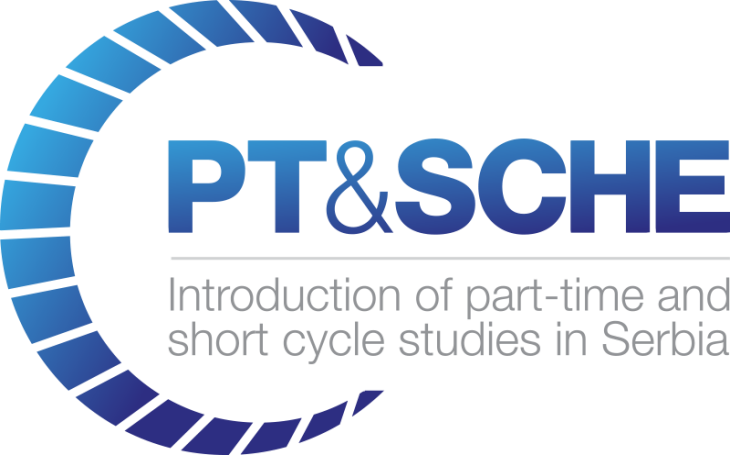 D5.1.3SHORT CYCLE PROGRAMME PROGRAMMING
Modul:  Web Application ProgrammerModul:  Computer Programmer/Analyst"The European Commission support for the production of this publication does not constitute an endorsement of the contents which reflects the views only of the authors, and the Commission cannot be held responsi­ble for any use which may be made of the information contained therein."DOCUMENT CONTROL SHEETVERSIONING AND CONTRIBUTION HISTORY DOCUMENT CONTROL SHEET	2VERSIONING AND CONTRIBUTION HISTORY	21	Introduction	52	Program structure	63	Subjects Syllabuses	81.1.	Computer Programmer/Analyst subjects	9Algorithms and data structures	9Relational database	10Soft computing	11Introduction to programming	12Object-oriented design	13Programming languages	14Object-oriented programming 2	15Software engineering	16Software testing	17Microprocessors software	18Introduction cloud computing	19Software technologies integration	201.2.	Web Application Programmer subjects	21Applicative software	21Database programming	22Web design	23Internet programming	24Internet protocols and technologies	25Internet services	26Web application programming	27Mobile devices programming	28Object-oriented programming 1	29Computer network security	30Standard user interfaces	31Visual programming techniques	324	Comments on policy proposal of introduction of short cycle programs in Republic of Serbia	331.3.	SHORT CYCLE STUDY	331	Duration od study	332	Number of ECTS	333	Recognition of ECTS gained on short cycle program for purposes of enrollment other study programs	334	Quality	345	Organizer and executor of short cycle program	346	Accreditation	347	National register of short cycle programs	348	Organization of teaching process	349	Who can be a student of short cycle program?	3510	Teaching staff	3511	Preparation of curriculum of short cycle program and the supporting documents	3512	Approval of short cycle program	3613	Internship	3614	National certificate	3715	Partial realization of the program	3716	Financing of short cycle programs	37Introduction	Computer programming is one of the most wanted and best-paying jobs today. The main objective of the short program Programming is to train the students for jobs: WEB Application Programer and Computer Programmer/Analyst. Both listed modules are the most popular in the IT market according to data from the appropriate sites at this moment. 	The program Web Application Programmer offers the following outcomes:Use fundamental skills to maintain web server services required to host a website. Select and apply markup languages for processing, identifying, and presenting of information in web pages.Use scripting languages and web services to transfer data and add interactive components to web pages.Create and manipulate web media objects using editing software.The program Web Application Programmer offers the following outcomes:Use fundamental skills to maintain web server services required to host a website. Select and apply markup languages for processing, identifying, and presenting of information in web pages.Use scripting languages and web services to transfer data and add interactive components to web pages.Create and manipulate web media objects using editing software.	The program Computer Programmer/Analyst offers the following outcomes:Apply programming processes within the programming language environment. Apply the basic concepts of object oriented programming, modularity, and structured code.Verify that the results obtained satisfy the original requirements.An ability to analyze a problem, and identify and define the computing requirements appropriate to its solution.The program Web Application Programmer offers the following outcomes:Use fundamental skills to maintain web server services required to host a website. Select and apply markup languages for processing, identifying, and presenting of information in web pages.Use scripting languages and web services to transfer data and add interactive components to web pages.Create and manipulate web media objects using editing software.Program structure	Short cycle refers to as Programming includes two programs: Web Application Programmer and Computer Programmer/Analyst. Each program includes 12 elective subjects. Student chooses 5 subjects of 12 offered subjects. There is no one shared subject between these two programs.	Each subject amounts 6 ECTS and candidate should pass 5 subjects of 12 elective subjects per program. The volume of short cycle program refer to as Programming is 30 ECTS per program. 	The curriculum of the short cycle program Programming is listed in the Table below. The table provides:subject’s namesubject's position in the curriculum of the corresponding accredited program of basic studies in VISER;number of classes per week (classes of lectures+laboratory or auditory classes+additional forms of teaching);number of ECTS per subject based on corresponding accredited program of basic studies in VISER;Subjects Syllabuses	Accreditation documentation of programs of basic studies in VISER (2017) contains the subjects syllabuses. Syllabuses of subjects that are planed for short cycle program Programming are listed below.Computer Programmer/Analyst subjectsAlgorithms and data structuresRelational databaseSoft computingIntroduction to programmingObject-oriented designProgramming languagesObject-oriented programming 2Software engineeringSoftware testingMicroprocessors softwareIntroduction cloud computingSoftware technologies integrationWeb Application Programmer subjectsApplicative softwareDatabase programmingWeb designInternet programmingInternet protocols and technologiesInternet servicesWeb application programmingMobile devices programmingObject-oriented programming 1Computer network securityStandard user interfacesVisual programming techniquesComments on policy proposal of introduction of short cycle programs in Republic of Serbia	Part-time studies are not jet recognized in Serbia. The low which will enable this kind of studies is in preparation still. In accordance with fact, this following concept of part-time studies in VIŠER is just a proposal, and it will be changed according to the low when the parliament of Republic of Serbia changes this part of low which concerns high education.	SHORT CYCLE STUDYProject Acronym:PT&SCHE Project full title:The Introduction of part‐time and short cycle studies in SerbiaProject No:561868-EPP-1-2015-1-EE-EPPKA2-CBHE-SPFunding Scheme:ERASMUS+Coordinator:Tallinn University, TLUProject start date:October 15, 2015Project duration:36 monthsAbstractComputer programming is one of the most wanted and best-paying jobs today. The main objective of the short program Programming is to train the students for jobs: Web Application Programmer and Computer Programmer/Analyst. Both listed modules are the most popular in the IT market according to data from the appropriate sites at this moment.Title of Document: D5.1 Curriculum development of the short cycle program ProgrammingWork Package:WP5. Pilot implementation of online PT & SCHE programsLast version date:13/02/2018Status :FinalDocument Version: 1.0File Name Development of online SCHE Web Application ProgrammerNumber of Pages 36Dissemination Level Institutional VersionDateRevision DescriptionResponsible Partner0.915.12.2017Concept developmentPerica Štrbac, VIŠERNoSubject NameSem.Number of classesESPBComputer Programmer/Analyst subjectsComputer Programmer/Analyst subjectsComputer Programmer/Analyst subjectsComputer Programmer/Analyst subjectsComputer Programmer/Analyst subjects1.Algorithms and data structures22+3+062.Relational database62+3+063.Soft computing42+3+064.Introduction to programming22+3+065.Object-oriented design42+3+066.Programming languages32+3+067.Object-oriented programming 252+3+068Software engineering52+3+069.Software testing52+3+0610.Microprocessors software62+3+0611.Introduction cloud computing12+3+0612.Software technologies integration62+3+06Web Application  Programmer  subjectsWeb Application  Programmer  subjectsWeb Application  Programmer  subjectsWeb Application  Programmer  subjectsWeb Application  Programmer  subjects1.Applicative software 12+3+062.Database programming32+3+063.Web design 32+3+064.Internet programming52+3+065.Internet protocols and technologies52+3+066.Internet services22+3+067.Web application programming52+3+068Mobile devices programming62+3+069.Object-oriented programming 142+3+0610.Computer network security62+3+0611.Standard user interfaces32+3+0612.Visual programming techniques42+3+06 Short cycle: Computer programmer / analyst Short cycle: Computer programmer / analyst Short cycle: Computer programmer / analyst Short cycle: Computer programmer / analyst Short cycle: Computer programmer / analyst Short cycle: Computer programmer / analystType and level of the module: Undergraduate moduleType and level of the module: Undergraduate moduleType and level of the module: Undergraduate moduleType and level of the module: Undergraduate moduleType and level of the module: Undergraduate moduleType and level of the module: Undergraduate moduleModule title: Algorithms and data structures Module title: Algorithms and data structures Module title: Algorithms and data structures Module title: Algorithms and data structures Module title: Algorithms and data structures Module title: Algorithms and data structures Lecturer: Professor Svetlana Štrbac-Savić, PhDLecturer: Professor Svetlana Štrbac-Savić, PhDLecturer: Professor Svetlana Štrbac-Savić, PhDLecturer: Professor Svetlana Štrbac-Savić, PhDLecturer: Professor Svetlana Štrbac-Savić, PhDLecturer: Professor Svetlana Štrbac-Savić, PhDModule status: OptionalModule status: OptionalModule status: OptionalModule status: OptionalModule status: OptionalModule status: OptionalECTS credits: 6ECTS credits: 6ECTS credits: 6ECTS credits: 6ECTS credits: 6ECTS credits: 6Prerequisites: Basic computer literacy.Prerequisites: Basic computer literacy.Prerequisites: Basic computer literacy.Prerequisites: Basic computer literacy.Prerequisites: Basic computer literacy.Prerequisites: Basic computer literacy.Aims:This module is designed to provide understanding of fundamental data structures and algorithms used in software development.Aims:This module is designed to provide understanding of fundamental data structures and algorithms used in software development.Aims:This module is designed to provide understanding of fundamental data structures and algorithms used in software development.Aims:This module is designed to provide understanding of fundamental data structures and algorithms used in software development.Aims:This module is designed to provide understanding of fundamental data structures and algorithms used in software development.Aims:This module is designed to provide understanding of fundamental data structures and algorithms used in software development.Learning outcomes:On successful completion of this module, students gain fundamental problem solving skills and should be able to apply knowledge of algorithms and data structures in software development.Learning outcomes:On successful completion of this module, students gain fundamental problem solving skills and should be able to apply knowledge of algorithms and data structures in software development.Learning outcomes:On successful completion of this module, students gain fundamental problem solving skills and should be able to apply knowledge of algorithms and data structures in software development.Learning outcomes:On successful completion of this module, students gain fundamental problem solving skills and should be able to apply knowledge of algorithms and data structures in software development.Learning outcomes:On successful completion of this module, students gain fundamental problem solving skills and should be able to apply knowledge of algorithms and data structures in software development.Learning outcomes:On successful completion of this module, students gain fundamental problem solving skills and should be able to apply knowledge of algorithms and data structures in software development.Module content:Lectures:Basic data types. Simple and complex structures.Static and dynamic structures.Sequence-types and operations. Presentation of memory sequence. Optimization in sequence storing.Lists, simple, double and circular lists linking - definition and operations.Queues - definition, implementation and basic operations.Stacks - definition, implementation and basic operations.Trees - definition, representation and tree types.Binary trees - definition, memory representation, basic operations.Definition of the algorithm. Algorithm presentation .Algorithic complexity.Sorting. Linear complexity sorting methods.Searhc. Sequencial and binary search.Graphs, definitions, representations. Graph tour. Nodes reachability determination.Compression. Basic cryptographic methods.Tutorial:Tuition is in compliance to the curriculum.Module content:Lectures:Basic data types. Simple and complex structures.Static and dynamic structures.Sequence-types and operations. Presentation of memory sequence. Optimization in sequence storing.Lists, simple, double and circular lists linking - definition and operations.Queues - definition, implementation and basic operations.Stacks - definition, implementation and basic operations.Trees - definition, representation and tree types.Binary trees - definition, memory representation, basic operations.Definition of the algorithm. Algorithm presentation .Algorithic complexity.Sorting. Linear complexity sorting methods.Searhc. Sequencial and binary search.Graphs, definitions, representations. Graph tour. Nodes reachability determination.Compression. Basic cryptographic methods.Tutorial:Tuition is in compliance to the curriculum.Module content:Lectures:Basic data types. Simple and complex structures.Static and dynamic structures.Sequence-types and operations. Presentation of memory sequence. Optimization in sequence storing.Lists, simple, double and circular lists linking - definition and operations.Queues - definition, implementation and basic operations.Stacks - definition, implementation and basic operations.Trees - definition, representation and tree types.Binary trees - definition, memory representation, basic operations.Definition of the algorithm. Algorithm presentation .Algorithic complexity.Sorting. Linear complexity sorting methods.Searhc. Sequencial and binary search.Graphs, definitions, representations. Graph tour. Nodes reachability determination.Compression. Basic cryptographic methods.Tutorial:Tuition is in compliance to the curriculum.Module content:Lectures:Basic data types. Simple and complex structures.Static and dynamic structures.Sequence-types and operations. Presentation of memory sequence. Optimization in sequence storing.Lists, simple, double and circular lists linking - definition and operations.Queues - definition, implementation and basic operations.Stacks - definition, implementation and basic operations.Trees - definition, representation and tree types.Binary trees - definition, memory representation, basic operations.Definition of the algorithm. Algorithm presentation .Algorithic complexity.Sorting. Linear complexity sorting methods.Searhc. Sequencial and binary search.Graphs, definitions, representations. Graph tour. Nodes reachability determination.Compression. Basic cryptographic methods.Tutorial:Tuition is in compliance to the curriculum.Module content:Lectures:Basic data types. Simple and complex structures.Static and dynamic structures.Sequence-types and operations. Presentation of memory sequence. Optimization in sequence storing.Lists, simple, double and circular lists linking - definition and operations.Queues - definition, implementation and basic operations.Stacks - definition, implementation and basic operations.Trees - definition, representation and tree types.Binary trees - definition, memory representation, basic operations.Definition of the algorithm. Algorithm presentation .Algorithic complexity.Sorting. Linear complexity sorting methods.Searhc. Sequencial and binary search.Graphs, definitions, representations. Graph tour. Nodes reachability determination.Compression. Basic cryptographic methods.Tutorial:Tuition is in compliance to the curriculum.Module content:Lectures:Basic data types. Simple and complex structures.Static and dynamic structures.Sequence-types and operations. Presentation of memory sequence. Optimization in sequence storing.Lists, simple, double and circular lists linking - definition and operations.Queues - definition, implementation and basic operations.Stacks - definition, implementation and basic operations.Trees - definition, representation and tree types.Binary trees - definition, memory representation, basic operations.Definition of the algorithm. Algorithm presentation .Algorithic complexity.Sorting. Linear complexity sorting methods.Searhc. Sequencial and binary search.Graphs, definitions, representations. Graph tour. Nodes reachability determination.Compression. Basic cryptographic methods.Tutorial:Tuition is in compliance to the curriculum.Readings:M. Tomašević (2005). Strukture podataka., Akademska misao.A.Savić, S. Štrbac-Savić (2016): Priručnik za laboratorijske vežbe iz predmeta diskretna matematika i algoritmi, VIŠER, Beograd.S. Đenić, J. Mitić, S. Štrbac (2006): Programiranje na jeziku C i osnovi programiranja na jeziku C++, zbirka primera i zadataka za laboratorijske vežbe iz predmeta osnovi programiranja 2. VIŠER, Beograd, 2006.Readings:M. Tomašević (2005). Strukture podataka., Akademska misao.A.Savić, S. Štrbac-Savić (2016): Priručnik za laboratorijske vežbe iz predmeta diskretna matematika i algoritmi, VIŠER, Beograd.S. Đenić, J. Mitić, S. Štrbac (2006): Programiranje na jeziku C i osnovi programiranja na jeziku C++, zbirka primera i zadataka za laboratorijske vežbe iz predmeta osnovi programiranja 2. VIŠER, Beograd, 2006.Readings:M. Tomašević (2005). Strukture podataka., Akademska misao.A.Savić, S. Štrbac-Savić (2016): Priručnik za laboratorijske vežbe iz predmeta diskretna matematika i algoritmi, VIŠER, Beograd.S. Đenić, J. Mitić, S. Štrbac (2006): Programiranje na jeziku C i osnovi programiranja na jeziku C++, zbirka primera i zadataka za laboratorijske vežbe iz predmeta osnovi programiranja 2. VIŠER, Beograd, 2006.Readings:M. Tomašević (2005). Strukture podataka., Akademska misao.A.Savić, S. Štrbac-Savić (2016): Priručnik za laboratorijske vežbe iz predmeta diskretna matematika i algoritmi, VIŠER, Beograd.S. Đenić, J. Mitić, S. Štrbac (2006): Programiranje na jeziku C i osnovi programiranja na jeziku C++, zbirka primera i zadataka za laboratorijske vežbe iz predmeta osnovi programiranja 2. VIŠER, Beograd, 2006.Readings:M. Tomašević (2005). Strukture podataka., Akademska misao.A.Savić, S. Štrbac-Savić (2016): Priručnik za laboratorijske vežbe iz predmeta diskretna matematika i algoritmi, VIŠER, Beograd.S. Đenić, J. Mitić, S. Štrbac (2006): Programiranje na jeziku C i osnovi programiranja na jeziku C++, zbirka primera i zadataka za laboratorijske vežbe iz predmeta osnovi programiranja 2. VIŠER, Beograd, 2006.Readings:M. Tomašević (2005). Strukture podataka., Akademska misao.A.Savić, S. Štrbac-Savić (2016): Priručnik za laboratorijske vežbe iz predmeta diskretna matematika i algoritmi, VIŠER, Beograd.S. Đenić, J. Mitić, S. Štrbac (2006): Programiranje na jeziku C i osnovi programiranja na jeziku C++, zbirka primera i zadataka za laboratorijske vežbe iz predmeta osnovi programiranja 2. VIŠER, Beograd, 2006.Teaching units: 75Teaching units: 75Teaching units: 75Teaching units: 75Teaching units: 75Other classesLectures:Tutorials:Other forms of teaching:Other forms of teaching:Research study:23Teaching  methods: Lectures, practical lab classes, consultation, colloquia, seminar papers and written exam.Teaching  methods: Lectures, practical lab classes, consultation, colloquia, seminar papers and written exam.Teaching  methods: Lectures, practical lab classes, consultation, colloquia, seminar papers and written exam.Teaching  methods: Lectures, practical lab classes, consultation, colloquia, seminar papers and written exam.Teaching  methods: Lectures, practical lab classes, consultation, colloquia, seminar papers and written exam.Teaching  methods: Lectures, practical lab classes, consultation, colloquia, seminar papers and written exam.Assessment methods (maximum number of points 100)Assessment methods (maximum number of points 100)Assessment methods (maximum number of points 100)Assessment methods (maximum number of points 100)Assessment methods (maximum number of points 100)Assessment methods (maximum number of points 100)Pre-exam obligationsPre-exam obligationsPre-exam obligationsPointsFinal examPointsStudent’s engagement Student’s engagement Student’s engagement 5Written exam35TutorialsTutorialsTutorials10Viva ColloquiaColloquiaColloquia30Seminar paper(s)Seminar paper(s)Seminar paper(s)20Short cycle: Computer programmer / analystShort cycle: Computer programmer / analystShort cycle: Computer programmer / analystShort cycle: Computer programmer / analystShort cycle: Computer programmer / analystShort cycle: Computer programmer / analystType and level of the module: Undergraduate moduleType and level of the module: Undergraduate moduleType and level of the module: Undergraduate moduleType and level of the module: Undergraduate moduleType and level of the module: Undergraduate moduleType and level of the module: Undergraduate moduleModule title: Relational databasesModule title: Relational databasesModule title: Relational databasesModule title: Relational databasesModule title: Relational databasesModule title: Relational databasesLecturer: Professor Slobodan Obradović, PhDLecturer: Professor Slobodan Obradović, PhDLecturer: Professor Slobodan Obradović, PhDLecturer: Professor Slobodan Obradović, PhDLecturer: Professor Slobodan Obradović, PhDLecturer: Professor Slobodan Obradović, PhDModule status: OptionalModule status: OptionalModule status: OptionalModule status: OptionalModule status: OptionalModule status: OptionalECTS credits: 6ECTS credits: 6ECTS credits: 6ECTS credits: 6ECTS credits: 6ECTS credits: 6Prerequisites: Database fundamentals and SQL literacy.Prerequisites: Database fundamentals and SQL literacy.Prerequisites: Database fundamentals and SQL literacy.Prerequisites: Database fundamentals and SQL literacy.Prerequisites: Database fundamentals and SQL literacy.Prerequisites: Database fundamentals and SQL literacy.Aims:This module is designed to provide understanding of relational databases and their application in the information systems.Aims:This module is designed to provide understanding of relational databases and their application in the information systems.Aims:This module is designed to provide understanding of relational databases and their application in the information systems.Aims:This module is designed to provide understanding of relational databases and their application in the information systems.Aims:This module is designed to provide understanding of relational databases and their application in the information systems.Aims:This module is designed to provide understanding of relational databases and their application in the information systems.Learning outcomes:On successful completion of this module, students should be qualified to design and implement relational databases.Learning outcomes:On successful completion of this module, students should be qualified to design and implement relational databases.Learning outcomes:On successful completion of this module, students should be qualified to design and implement relational databases.Learning outcomes:On successful completion of this module, students should be qualified to design and implement relational databases.Learning outcomes:On successful completion of this module, students should be qualified to design and implement relational databases.Learning outcomes:On successful completion of this module, students should be qualified to design and implement relational databases.Module content:Lectures:Data models Relational databases.Relational algebra.Normal forms: 1NF, 2NF, 3NF and Boyce-Codd normal forms.Entity integrity, referential integrity, integrity limits.Constraints.Conceptual model.Logic model.Physical model.Database re-engineering.Standard modelling (pattern and standard models).CASE tools.Меtа моdelling.Transaction processing system. Physical database design.Tutorial:Working with databases in RDBMS Oracle 10g.Module content:Lectures:Data models Relational databases.Relational algebra.Normal forms: 1NF, 2NF, 3NF and Boyce-Codd normal forms.Entity integrity, referential integrity, integrity limits.Constraints.Conceptual model.Logic model.Physical model.Database re-engineering.Standard modelling (pattern and standard models).CASE tools.Меtа моdelling.Transaction processing system. Physical database design.Tutorial:Working with databases in RDBMS Oracle 10g.Module content:Lectures:Data models Relational databases.Relational algebra.Normal forms: 1NF, 2NF, 3NF and Boyce-Codd normal forms.Entity integrity, referential integrity, integrity limits.Constraints.Conceptual model.Logic model.Physical model.Database re-engineering.Standard modelling (pattern and standard models).CASE tools.Меtа моdelling.Transaction processing system. Physical database design.Tutorial:Working with databases in RDBMS Oracle 10g.Module content:Lectures:Data models Relational databases.Relational algebra.Normal forms: 1NF, 2NF, 3NF and Boyce-Codd normal forms.Entity integrity, referential integrity, integrity limits.Constraints.Conceptual model.Logic model.Physical model.Database re-engineering.Standard modelling (pattern and standard models).CASE tools.Меtа моdelling.Transaction processing system. Physical database design.Tutorial:Working with databases in RDBMS Oracle 10g.Module content:Lectures:Data models Relational databases.Relational algebra.Normal forms: 1NF, 2NF, 3NF and Boyce-Codd normal forms.Entity integrity, referential integrity, integrity limits.Constraints.Conceptual model.Logic model.Physical model.Database re-engineering.Standard modelling (pattern and standard models).CASE tools.Меtа моdelling.Transaction processing system. Physical database design.Tutorial:Working with databases in RDBMS Oracle 10g.Module content:Lectures:Data models Relational databases.Relational algebra.Normal forms: 1NF, 2NF, 3NF and Boyce-Codd normal forms.Entity integrity, referential integrity, integrity limits.Constraints.Conceptual model.Logic model.Physical model.Database re-engineering.Standard modelling (pattern and standard models).CASE tools.Меtа моdelling.Transaction processing system. Physical database design.Tutorial:Working with databases in RDBMS Oracle 10g.Readings:S. Obradović, S. Ilić (2016): SQL - Strukturirani upitni jezik za upravljanje relacionim bazama podataka, priručnik. VIŠER, Beograd.H. Garcia-Molina, J. Ullman, J. Widow (2008): Database systems: The Complete Book.Readings:S. Obradović, S. Ilić (2016): SQL - Strukturirani upitni jezik za upravljanje relacionim bazama podataka, priručnik. VIŠER, Beograd.H. Garcia-Molina, J. Ullman, J. Widow (2008): Database systems: The Complete Book.Readings:S. Obradović, S. Ilić (2016): SQL - Strukturirani upitni jezik za upravljanje relacionim bazama podataka, priručnik. VIŠER, Beograd.H. Garcia-Molina, J. Ullman, J. Widow (2008): Database systems: The Complete Book.Readings:S. Obradović, S. Ilić (2016): SQL - Strukturirani upitni jezik za upravljanje relacionim bazama podataka, priručnik. VIŠER, Beograd.H. Garcia-Molina, J. Ullman, J. Widow (2008): Database systems: The Complete Book.Readings:S. Obradović, S. Ilić (2016): SQL - Strukturirani upitni jezik za upravljanje relacionim bazama podataka, priručnik. VIŠER, Beograd.H. Garcia-Molina, J. Ullman, J. Widow (2008): Database systems: The Complete Book.Readings:S. Obradović, S. Ilić (2016): SQL - Strukturirani upitni jezik za upravljanje relacionim bazama podataka, priručnik. VIŠER, Beograd.H. Garcia-Molina, J. Ullman, J. Widow (2008): Database systems: The Complete Book.Teaching units: 75Teaching units: 75Teaching units: 75Teaching units: 75Teaching units: 75Other classesLectures:Tutorials:Other forms of teaching:Other forms of teaching:Research study:23Teaching  methods: Lectures, practical lab classes, consultation, colloquia, seminar papers and written exam.Teaching  methods: Lectures, practical lab classes, consultation, colloquia, seminar papers and written exam.Teaching  methods: Lectures, practical lab classes, consultation, colloquia, seminar papers and written exam.Teaching  methods: Lectures, practical lab classes, consultation, colloquia, seminar papers and written exam.Teaching  methods: Lectures, practical lab classes, consultation, colloquia, seminar papers and written exam.Teaching  methods: Lectures, practical lab classes, consultation, colloquia, seminar papers and written exam.Assessment methods (maximum number of points 100)Assessment methods (maximum number of points 100)Assessment methods (maximum number of points 100)Assessment methods (maximum number of points 100)Assessment methods (maximum number of points 100)Assessment methods (maximum number of points 100)Pre-exam obligationsPre-exam obligationsPre-exam obligationsPointsFinal examPointsStudent’s engagement Student’s engagement Student’s engagement 10Written exam60Practical lab-classesPractical lab-classesPractical lab-classes30Viva ColloquiaColloquiaColloquiaSeminar paper(s)Seminar paper(s)Seminar paper(s)Short cycle: Computer programmer / analystShort cycle: Computer programmer / analystShort cycle: Computer programmer / analystShort cycle: Computer programmer / analystShort cycle: Computer programmer / analystShort cycle: Computer programmer / analystType and level of the module: Undergraduate moduleType and level of the module: Undergraduate moduleType and level of the module: Undergraduate moduleType and level of the module: Undergraduate moduleType and level of the module: Undergraduate moduleType and level of the module: Undergraduate moduleModule title: Soft computingModule title: Soft computingModule title: Soft computingModule title: Soft computingModule title: Soft computingModule title: Soft computingLecturer: Professor Nemanja Maček, PhDLecturer: Professor Nemanja Maček, PhDLecturer: Professor Nemanja Maček, PhDLecturer: Professor Nemanja Maček, PhDLecturer: Professor Nemanja Maček, PhDLecturer: Professor Nemanja Maček, PhDModule status: OptionalModule status: OptionalModule status: OptionalModule status: OptionalModule status: OptionalModule status: OptionalECTS credits: 6ECTS credits: 6ECTS credits: 6ECTS credits: 6ECTS credits: 6ECTS credits: 6Prerequisites: Math logic and basic algorithmic literacy.Prerequisites: Math logic and basic algorithmic literacy.Prerequisites: Math logic and basic algorithmic literacy.Prerequisites: Math logic and basic algorithmic literacy.Prerequisites: Math logic and basic algorithmic literacy.Prerequisites: Math logic and basic algorithmic literacy.Aims:This module is designed to provide understanding of soft computing and, in parts machine learning core concepts.Aims:This module is designed to provide understanding of soft computing and, in parts machine learning core concepts.Aims:This module is designed to provide understanding of soft computing and, in parts machine learning core concepts.Aims:This module is designed to provide understanding of soft computing and, in parts machine learning core concepts.Aims:This module is designed to provide understanding of soft computing and, in parts machine learning core concepts.Aims:This module is designed to provide understanding of soft computing and, in parts machine learning core concepts.Learning outcomes:On successful completion of this module, students should be qualified to apply core concepts of soft computing and machine learning.Learning outcomes:On successful completion of this module, students should be qualified to apply core concepts of soft computing and machine learning.Learning outcomes:On successful completion of this module, students should be qualified to apply core concepts of soft computing and machine learning.Learning outcomes:On successful completion of this module, students should be qualified to apply core concepts of soft computing and machine learning.Learning outcomes:On successful completion of this module, students should be qualified to apply core concepts of soft computing and machine learning.Learning outcomes:On successful completion of this module, students should be qualified to apply core concepts of soft computing and machine learning.Module content:Lectures:Fundamentals of logic, artificial intelligence and soft computing.Fuzzy logic.Artificial neural networks.Training, cross-validation and overfitting.Deap learning.Support Vector Machines.Anomalies.Evolutionary computing.Genetic algorithms.Artificial Immune Systems.Game theory.Chaos theory.Rough sets.Application of soft computing.Application of machine learning.Tutorial:Tuition is in compliance to the curriculum.Module content:Lectures:Fundamentals of logic, artificial intelligence and soft computing.Fuzzy logic.Artificial neural networks.Training, cross-validation and overfitting.Deap learning.Support Vector Machines.Anomalies.Evolutionary computing.Genetic algorithms.Artificial Immune Systems.Game theory.Chaos theory.Rough sets.Application of soft computing.Application of machine learning.Tutorial:Tuition is in compliance to the curriculum.Module content:Lectures:Fundamentals of logic, artificial intelligence and soft computing.Fuzzy logic.Artificial neural networks.Training, cross-validation and overfitting.Deap learning.Support Vector Machines.Anomalies.Evolutionary computing.Genetic algorithms.Artificial Immune Systems.Game theory.Chaos theory.Rough sets.Application of soft computing.Application of machine learning.Tutorial:Tuition is in compliance to the curriculum.Module content:Lectures:Fundamentals of logic, artificial intelligence and soft computing.Fuzzy logic.Artificial neural networks.Training, cross-validation and overfitting.Deap learning.Support Vector Machines.Anomalies.Evolutionary computing.Genetic algorithms.Artificial Immune Systems.Game theory.Chaos theory.Rough sets.Application of soft computing.Application of machine learning.Tutorial:Tuition is in compliance to the curriculum.Module content:Lectures:Fundamentals of logic, artificial intelligence and soft computing.Fuzzy logic.Artificial neural networks.Training, cross-validation and overfitting.Deap learning.Support Vector Machines.Anomalies.Evolutionary computing.Genetic algorithms.Artificial Immune Systems.Game theory.Chaos theory.Rough sets.Application of soft computing.Application of machine learning.Tutorial:Tuition is in compliance to the curriculum.Module content:Lectures:Fundamentals of logic, artificial intelligence and soft computing.Fuzzy logic.Artificial neural networks.Training, cross-validation and overfitting.Deap learning.Support Vector Machines.Anomalies.Evolutionary computing.Genetic algorithms.Artificial Immune Systems.Game theory.Chaos theory.Rough sets.Application of soft computing.Application of machine learning.Tutorial:Tuition is in compliance to the curriculum.Readings:M. Milosavljević (2015): Veštačka inteligencija, Univerzitet Singidunum.V. Miškovic (2013): Sistemi za podršku odlučivanju, Univerzitet Singidunum.E. Volna (2013): Introduction to Soft Computing. Bookbon & Eva VolnaD. K. Pratihar (2013): Soft computing: fundamentals and applications. Alpha Science International, Ltd.G. Tettamanzi, M. Tomassini (2013): Soft computing: integrating evolutionary, neural, and fuzzy systems. Springer Science & Business Media.Readings:M. Milosavljević (2015): Veštačka inteligencija, Univerzitet Singidunum.V. Miškovic (2013): Sistemi za podršku odlučivanju, Univerzitet Singidunum.E. Volna (2013): Introduction to Soft Computing. Bookbon & Eva VolnaD. K. Pratihar (2013): Soft computing: fundamentals and applications. Alpha Science International, Ltd.G. Tettamanzi, M. Tomassini (2013): Soft computing: integrating evolutionary, neural, and fuzzy systems. Springer Science & Business Media.Readings:M. Milosavljević (2015): Veštačka inteligencija, Univerzitet Singidunum.V. Miškovic (2013): Sistemi za podršku odlučivanju, Univerzitet Singidunum.E. Volna (2013): Introduction to Soft Computing. Bookbon & Eva VolnaD. K. Pratihar (2013): Soft computing: fundamentals and applications. Alpha Science International, Ltd.G. Tettamanzi, M. Tomassini (2013): Soft computing: integrating evolutionary, neural, and fuzzy systems. Springer Science & Business Media.Readings:M. Milosavljević (2015): Veštačka inteligencija, Univerzitet Singidunum.V. Miškovic (2013): Sistemi za podršku odlučivanju, Univerzitet Singidunum.E. Volna (2013): Introduction to Soft Computing. Bookbon & Eva VolnaD. K. Pratihar (2013): Soft computing: fundamentals and applications. Alpha Science International, Ltd.G. Tettamanzi, M. Tomassini (2013): Soft computing: integrating evolutionary, neural, and fuzzy systems. Springer Science & Business Media.Readings:M. Milosavljević (2015): Veštačka inteligencija, Univerzitet Singidunum.V. Miškovic (2013): Sistemi za podršku odlučivanju, Univerzitet Singidunum.E. Volna (2013): Introduction to Soft Computing. Bookbon & Eva VolnaD. K. Pratihar (2013): Soft computing: fundamentals and applications. Alpha Science International, Ltd.G. Tettamanzi, M. Tomassini (2013): Soft computing: integrating evolutionary, neural, and fuzzy systems. Springer Science & Business Media.Readings:M. Milosavljević (2015): Veštačka inteligencija, Univerzitet Singidunum.V. Miškovic (2013): Sistemi za podršku odlučivanju, Univerzitet Singidunum.E. Volna (2013): Introduction to Soft Computing. Bookbon & Eva VolnaD. K. Pratihar (2013): Soft computing: fundamentals and applications. Alpha Science International, Ltd.G. Tettamanzi, M. Tomassini (2013): Soft computing: integrating evolutionary, neural, and fuzzy systems. Springer Science & Business Media.Teaching units: 75Teaching units: 75Teaching units: 75Teaching units: 75Teaching units: 75Other classesLectures:Tutorials:Other forms of teaching:Other forms of teaching:Research study:23Teaching  methods: Lectures, practical lab classes, consultation, term projects and viva.Teaching  methods: Lectures, practical lab classes, consultation, term projects and viva.Teaching  methods: Lectures, practical lab classes, consultation, term projects and viva.Teaching  methods: Lectures, practical lab classes, consultation, term projects and viva.Teaching  methods: Lectures, practical lab classes, consultation, term projects and viva.Teaching  methods: Lectures, practical lab classes, consultation, term projects and viva.Assessment methods (maximum number of points 100)Assessment methods (maximum number of points 100)Assessment methods (maximum number of points 100)Assessment methods (maximum number of points 100)Assessment methods (maximum number of points 100)Assessment methods (maximum number of points 100)Pre-exam obligationsPre-exam obligationsPre-exam obligationsPointsFinal examPointsStudent’s engagement Student’s engagement Student’s engagement 10Written exam30Practical lab-classesPractical lab-classesPractical lab-classes30Viva 30ColloquiaColloquiaColloquiaTerm projectTerm projectTerm project30Short cycle: Computer programmer / analystShort cycle: Computer programmer / analystShort cycle: Computer programmer / analystShort cycle: Computer programmer / analystShort cycle: Computer programmer / analystShort cycle: Computer programmer / analystType and level of the module: Undergraduate moduleType and level of the module: Undergraduate moduleType and level of the module: Undergraduate moduleType and level of the module: Undergraduate moduleType and level of the module: Undergraduate moduleType and level of the module: Undergraduate moduleModule title: Introduction to programmingModule title: Introduction to programmingModule title: Introduction to programmingModule title: Introduction to programmingModule title: Introduction to programmingModule title: Introduction to programmingLecturer: Professor Slobodanka Đenić, PhDLecturer: Professor Slobodanka Đenić, PhDLecturer: Professor Slobodanka Đenić, PhDLecturer: Professor Slobodanka Đenić, PhDLecturer: Professor Slobodanka Đenić, PhDLecturer: Professor Slobodanka Đenić, PhDModule status: OptionalModule status: OptionalModule status: OptionalModule status: OptionalModule status: OptionalModule status: OptionalECTS credits: 6ECTS credits: 6ECTS credits: 6ECTS credits: 6ECTS credits: 6ECTS credits: 6Prerequisites: Basic computer literacy.Prerequisites: Basic computer literacy.Prerequisites: Basic computer literacy.Prerequisites: Basic computer literacy.Prerequisites: Basic computer literacy.Prerequisites: Basic computer literacy.Aims:This module is designed to provide understanding of fundaments of structural programming and C programming language.Aims:This module is designed to provide understanding of fundaments of structural programming and C programming language.Aims:This module is designed to provide understanding of fundaments of structural programming and C programming language.Aims:This module is designed to provide understanding of fundaments of structural programming and C programming language.Aims:This module is designed to provide understanding of fundaments of structural programming and C programming language.Aims:This module is designed to provide understanding of fundaments of structural programming and C programming language.Learning outcomes:On successful completion of this module, students should be qualified to design, develop and test programs in C programming language.Learning outcomes:On successful completion of this module, students should be qualified to design, develop and test programs in C programming language.Learning outcomes:On successful completion of this module, students should be qualified to design, develop and test programs in C programming language.Learning outcomes:On successful completion of this module, students should be qualified to design, develop and test programs in C programming language.Learning outcomes:On successful completion of this module, students should be qualified to design, develop and test programs in C programming language.Learning outcomes:On successful completion of this module, students should be qualified to design, develop and test programs in C programming language.Module content:Lectures:Introductory lecture. Basic concepts.Development stages and program design methods.Basic program structure.Principal elements of C language.Basic data types in C language.Operators in C language programs. Functions from C library.Order selection and loops in C language programs.Order multiple selection and jumps in C language programs.Numeric arrays in C langauge programs.Character arrays in C language programs.Sorting algorithms of arrays in C language programs.Pointers and pointer application in C language programs.Functions in C language programms.Indicator application in functions in C language programms.Overall discussion.Tutorial:Tuition is in compliance to the curriculum.Module content:Lectures:Introductory lecture. Basic concepts.Development stages and program design methods.Basic program structure.Principal elements of C language.Basic data types in C language.Operators in C language programs. Functions from C library.Order selection and loops in C language programs.Order multiple selection and jumps in C language programs.Numeric arrays in C langauge programs.Character arrays in C language programs.Sorting algorithms of arrays in C language programs.Pointers and pointer application in C language programs.Functions in C language programms.Indicator application in functions in C language programms.Overall discussion.Tutorial:Tuition is in compliance to the curriculum.Module content:Lectures:Introductory lecture. Basic concepts.Development stages and program design methods.Basic program structure.Principal elements of C language.Basic data types in C language.Operators in C language programs. Functions from C library.Order selection and loops in C language programs.Order multiple selection and jumps in C language programs.Numeric arrays in C langauge programs.Character arrays in C language programs.Sorting algorithms of arrays in C language programs.Pointers and pointer application in C language programs.Functions in C language programms.Indicator application in functions in C language programms.Overall discussion.Tutorial:Tuition is in compliance to the curriculum.Module content:Lectures:Introductory lecture. Basic concepts.Development stages and program design methods.Basic program structure.Principal elements of C language.Basic data types in C language.Operators in C language programs. Functions from C library.Order selection and loops in C language programs.Order multiple selection and jumps in C language programs.Numeric arrays in C langauge programs.Character arrays in C language programs.Sorting algorithms of arrays in C language programs.Pointers and pointer application in C language programs.Functions in C language programms.Indicator application in functions in C language programms.Overall discussion.Tutorial:Tuition is in compliance to the curriculum.Module content:Lectures:Introductory lecture. Basic concepts.Development stages and program design methods.Basic program structure.Principal elements of C language.Basic data types in C language.Operators in C language programs. Functions from C library.Order selection and loops in C language programs.Order multiple selection and jumps in C language programs.Numeric arrays in C langauge programs.Character arrays in C language programs.Sorting algorithms of arrays in C language programs.Pointers and pointer application in C language programs.Functions in C language programms.Indicator application in functions in C language programms.Overall discussion.Tutorial:Tuition is in compliance to the curriculum.Module content:Lectures:Introductory lecture. Basic concepts.Development stages and program design methods.Basic program structure.Principal elements of C language.Basic data types in C language.Operators in C language programs. Functions from C library.Order selection and loops in C language programs.Order multiple selection and jumps in C language programs.Numeric arrays in C langauge programs.Character arrays in C language programs.Sorting algorithms of arrays in C language programs.Pointers and pointer application in C language programs.Functions in C language programms.Indicator application in functions in C language programms.Overall discussion.Tutorial:Tuition is in compliance to the curriculum.Readings:L. Kraus (2014): Programski jezik C sa rešenim zadacima. Akademska misao, Beograd.S. Đenić (2009): Osnovi programiranja 1. Elektronski udžbenik, VIŠER, Beograd.A. Đenić, J. Mitić, S. Štrba (2009): Osnovi programiranja na jeziku C, zbirka primera i zadataka. VIŠER, Beograd.S. Đenić, J. Mitić, S. Štrbac (2007): Rešeni zadaci na programskim jezicima C i C++, zbirka zadataka, VIŠER, Beograd.S. Obradović (2004): Veština dobrog programiranja. VETŠ Beograd.Readings:L. Kraus (2014): Programski jezik C sa rešenim zadacima. Akademska misao, Beograd.S. Đenić (2009): Osnovi programiranja 1. Elektronski udžbenik, VIŠER, Beograd.A. Đenić, J. Mitić, S. Štrba (2009): Osnovi programiranja na jeziku C, zbirka primera i zadataka. VIŠER, Beograd.S. Đenić, J. Mitić, S. Štrbac (2007): Rešeni zadaci na programskim jezicima C i C++, zbirka zadataka, VIŠER, Beograd.S. Obradović (2004): Veština dobrog programiranja. VETŠ Beograd.Readings:L. Kraus (2014): Programski jezik C sa rešenim zadacima. Akademska misao, Beograd.S. Đenić (2009): Osnovi programiranja 1. Elektronski udžbenik, VIŠER, Beograd.A. Đenić, J. Mitić, S. Štrba (2009): Osnovi programiranja na jeziku C, zbirka primera i zadataka. VIŠER, Beograd.S. Đenić, J. Mitić, S. Štrbac (2007): Rešeni zadaci na programskim jezicima C i C++, zbirka zadataka, VIŠER, Beograd.S. Obradović (2004): Veština dobrog programiranja. VETŠ Beograd.Readings:L. Kraus (2014): Programski jezik C sa rešenim zadacima. Akademska misao, Beograd.S. Đenić (2009): Osnovi programiranja 1. Elektronski udžbenik, VIŠER, Beograd.A. Đenić, J. Mitić, S. Štrba (2009): Osnovi programiranja na jeziku C, zbirka primera i zadataka. VIŠER, Beograd.S. Đenić, J. Mitić, S. Štrbac (2007): Rešeni zadaci na programskim jezicima C i C++, zbirka zadataka, VIŠER, Beograd.S. Obradović (2004): Veština dobrog programiranja. VETŠ Beograd.Readings:L. Kraus (2014): Programski jezik C sa rešenim zadacima. Akademska misao, Beograd.S. Đenić (2009): Osnovi programiranja 1. Elektronski udžbenik, VIŠER, Beograd.A. Đenić, J. Mitić, S. Štrba (2009): Osnovi programiranja na jeziku C, zbirka primera i zadataka. VIŠER, Beograd.S. Đenić, J. Mitić, S. Štrbac (2007): Rešeni zadaci na programskim jezicima C i C++, zbirka zadataka, VIŠER, Beograd.S. Obradović (2004): Veština dobrog programiranja. VETŠ Beograd.Readings:L. Kraus (2014): Programski jezik C sa rešenim zadacima. Akademska misao, Beograd.S. Đenić (2009): Osnovi programiranja 1. Elektronski udžbenik, VIŠER, Beograd.A. Đenić, J. Mitić, S. Štrba (2009): Osnovi programiranja na jeziku C, zbirka primera i zadataka. VIŠER, Beograd.S. Đenić, J. Mitić, S. Štrbac (2007): Rešeni zadaci na programskim jezicima C i C++, zbirka zadataka, VIŠER, Beograd.S. Obradović (2004): Veština dobrog programiranja. VETŠ Beograd.Teaching units: 75Teaching units: 75Teaching units: 75Teaching units: 75Teaching units: 75Other classesLectures:Tutorials:Other forms of teaching:Other forms of teaching:Research study:23Teaching  methods: Lectures, practical lab classes, consultation, colloquia, seminar papers and written exam.Teaching  methods: Lectures, practical lab classes, consultation, colloquia, seminar papers and written exam.Teaching  methods: Lectures, practical lab classes, consultation, colloquia, seminar papers and written exam.Teaching  methods: Lectures, practical lab classes, consultation, colloquia, seminar papers and written exam.Teaching  methods: Lectures, practical lab classes, consultation, colloquia, seminar papers and written exam.Teaching  methods: Lectures, practical lab classes, consultation, colloquia, seminar papers and written exam.Assessment methods (maximum number of points 100)Assessment methods (maximum number of points 100)Assessment methods (maximum number of points 100)Assessment methods (maximum number of points 100)Assessment methods (maximum number of points 100)Assessment methods (maximum number of points 100)Pre-exam obligationsPre-exam obligationsPre-exam obligationsPointsFinal examPointsStudent’s engagement Student’s engagement Student’s engagement 10Practical exam30TutorialsTutorialsTutorials10Viva ColloquiaColloquiaColloquia30Seminar paper(s)Seminar paper(s)Seminar paper(s)Short cycle: Computer programmer / analystShort cycle: Computer programmer / analystShort cycle: Computer programmer / analystShort cycle: Computer programmer / analystShort cycle: Computer programmer / analystShort cycle: Computer programmer / analystType and level of the module: Undergraduate moduleType and level of the module: Undergraduate moduleType and level of the module: Undergraduate moduleType and level of the module: Undergraduate moduleType and level of the module: Undergraduate moduleType and level of the module: Undergraduate moduleModule title: Object-oriented designModule title: Object-oriented designModule title: Object-oriented designModule title: Object-oriented designModule title: Object-oriented designModule title: Object-oriented designLecturer: Professor Jelena Mitić, MScLecturer: Professor Jelena Mitić, MScLecturer: Professor Jelena Mitić, MScLecturer: Professor Jelena Mitić, MScLecturer: Professor Jelena Mitić, MScLecturer: Professor Jelena Mitić, MScModule status: OptionalModule status: OptionalModule status: OptionalModule status: OptionalModule status: OptionalModule status: OptionalECTS credits: 6ECTS credits: 6ECTS credits: 6ECTS credits: 6ECTS credits: 6ECTS credits: 6Prerequisites: Knowledge of basic object-oriented concepts.Prerequisites: Knowledge of basic object-oriented concepts.Prerequisites: Knowledge of basic object-oriented concepts.Prerequisites: Knowledge of basic object-oriented concepts.Prerequisites: Knowledge of basic object-oriented concepts.Prerequisites: Knowledge of basic object-oriented concepts.Aims:This module is designed to provide understanding of object-oriented programming concepts and Java programming language.Aims:This module is designed to provide understanding of object-oriented programming concepts and Java programming language.Aims:This module is designed to provide understanding of object-oriented programming concepts and Java programming language.Aims:This module is designed to provide understanding of object-oriented programming concepts and Java programming language.Aims:This module is designed to provide understanding of object-oriented programming concepts and Java programming language.Aims:This module is designed to provide understanding of object-oriented programming concepts and Java programming language.Learning outcomes:On successful completion of this module, students should be qualified to develop object-oriented programs in Java.Learning outcomes:On successful completion of this module, students should be qualified to develop object-oriented programs in Java.Learning outcomes:On successful completion of this module, students should be qualified to develop object-oriented programs in Java.Learning outcomes:On successful completion of this module, students should be qualified to develop object-oriented programs in Java.Learning outcomes:On successful completion of this module, students should be qualified to develop object-oriented programs in Java.Learning outcomes:On successful completion of this module, students should be qualified to develop object-oriented programs in Java.Module content:Lectures:Data and expressions.Classes and objects.Encapsulation.Conditions and loops.Arrays.Inheritance.Polymorphism.Working with databases.Exceptions.Recursion,Collections.UML.Class diagrams.Activity diagrams.Fundamentals of softvare designing.Tutorial:Tuition is in compliance to the curriculum.Module content:Lectures:Data and expressions.Classes and objects.Encapsulation.Conditions and loops.Arrays.Inheritance.Polymorphism.Working with databases.Exceptions.Recursion,Collections.UML.Class diagrams.Activity diagrams.Fundamentals of softvare designing.Tutorial:Tuition is in compliance to the curriculum.Module content:Lectures:Data and expressions.Classes and objects.Encapsulation.Conditions and loops.Arrays.Inheritance.Polymorphism.Working with databases.Exceptions.Recursion,Collections.UML.Class diagrams.Activity diagrams.Fundamentals of softvare designing.Tutorial:Tuition is in compliance to the curriculum.Module content:Lectures:Data and expressions.Classes and objects.Encapsulation.Conditions and loops.Arrays.Inheritance.Polymorphism.Working with databases.Exceptions.Recursion,Collections.UML.Class diagrams.Activity diagrams.Fundamentals of softvare designing.Tutorial:Tuition is in compliance to the curriculum.Module content:Lectures:Data and expressions.Classes and objects.Encapsulation.Conditions and loops.Arrays.Inheritance.Polymorphism.Working with databases.Exceptions.Recursion,Collections.UML.Class diagrams.Activity diagrams.Fundamentals of softvare designing.Tutorial:Tuition is in compliance to the curriculum.Module content:Lectures:Data and expressions.Classes and objects.Encapsulation.Conditions and loops.Arrays.Inheritance.Polymorphism.Working with databases.Exceptions.Recursion,Collections.UML.Class diagrams.Activity diagrams.Fundamentals of softvare designing.Tutorial:Tuition is in compliance to the curriculum.Readings:Laslo Kraus (2015): Programski jezik Java sa rešenim zadacima JSE8. Akademska misao.Bruce Eckel (2007): Misliti na Javi. Mikro knjiga.John Lewis, William Loftus (2014): Java Software Solutions with Access Code: Foundations of Program Design. Pearson Education.Readings:Laslo Kraus (2015): Programski jezik Java sa rešenim zadacima JSE8. Akademska misao.Bruce Eckel (2007): Misliti na Javi. Mikro knjiga.John Lewis, William Loftus (2014): Java Software Solutions with Access Code: Foundations of Program Design. Pearson Education.Readings:Laslo Kraus (2015): Programski jezik Java sa rešenim zadacima JSE8. Akademska misao.Bruce Eckel (2007): Misliti na Javi. Mikro knjiga.John Lewis, William Loftus (2014): Java Software Solutions with Access Code: Foundations of Program Design. Pearson Education.Readings:Laslo Kraus (2015): Programski jezik Java sa rešenim zadacima JSE8. Akademska misao.Bruce Eckel (2007): Misliti na Javi. Mikro knjiga.John Lewis, William Loftus (2014): Java Software Solutions with Access Code: Foundations of Program Design. Pearson Education.Readings:Laslo Kraus (2015): Programski jezik Java sa rešenim zadacima JSE8. Akademska misao.Bruce Eckel (2007): Misliti na Javi. Mikro knjiga.John Lewis, William Loftus (2014): Java Software Solutions with Access Code: Foundations of Program Design. Pearson Education.Readings:Laslo Kraus (2015): Programski jezik Java sa rešenim zadacima JSE8. Akademska misao.Bruce Eckel (2007): Misliti na Javi. Mikro knjiga.John Lewis, William Loftus (2014): Java Software Solutions with Access Code: Foundations of Program Design. Pearson Education.Teaching units: 75Teaching units: 75Teaching units: 75Teaching units: 75Teaching units: 75Other classesLectures:Tutorials:Other forms of teaching:Other forms of teaching:Research study:23Teaching  methods: Lectures, practical lab classes, consultation, colloquia, seminar papers and written exam.Teaching  methods: Lectures, practical lab classes, consultation, colloquia, seminar papers and written exam.Teaching  methods: Lectures, practical lab classes, consultation, colloquia, seminar papers and written exam.Teaching  methods: Lectures, practical lab classes, consultation, colloquia, seminar papers and written exam.Teaching  methods: Lectures, practical lab classes, consultation, colloquia, seminar papers and written exam.Teaching  methods: Lectures, practical lab classes, consultation, colloquia, seminar papers and written exam.Assessment methods (maximum number of points 100)Assessment methods (maximum number of points 100)Assessment methods (maximum number of points 100)Assessment methods (maximum number of points 100)Assessment methods (maximum number of points 100)Assessment methods (maximum number of points 100)Pre-exam obligationsPre-exam obligationsPre-exam obligationsPointsFinal examPointsStudent’s engagement Student’s engagement Student’s engagement Practical exam40TutorialsTutorialsTutorials10Viva 10ColloquiaColloquiaColloquia40Seminar paper(s)Seminar paper(s)Seminar paper(s)Short cycle: Computer programmer / analystShort cycle: Computer programmer / analystShort cycle: Computer programmer / analystShort cycle: Computer programmer / analystShort cycle: Computer programmer / analystShort cycle: Computer programmer / analystType and level of the module: Undergraduate moduleType and level of the module: Undergraduate moduleType and level of the module: Undergraduate moduleType and level of the module: Undergraduate moduleType and level of the module: Undergraduate moduleType and level of the module: Undergraduate moduleModule title: Programming languagesModule title: Programming languagesModule title: Programming languagesModule title: Programming languagesModule title: Programming languagesModule title: Programming languagesLecturer: Professor Slobodanka Mitić, MScLecturer: Professor Slobodanka Mitić, MScLecturer: Professor Slobodanka Mitić, MScLecturer: Professor Slobodanka Mitić, MScLecturer: Professor Slobodanka Mitić, MScLecturer: Professor Slobodanka Mitić, MScModule status: OptionalModule status: OptionalModule status: OptionalModule status: OptionalModule status: OptionalModule status: OptionalECTS credits: 6ECTS credits: 6ECTS credits: 6ECTS credits: 6ECTS credits: 6ECTS credits: 6Prerequisites: Basic computer literacy.Prerequisites: Basic computer literacy.Prerequisites: Basic computer literacy.Prerequisites: Basic computer literacy.Prerequisites: Basic computer literacy.Prerequisites: Basic computer literacy.Aims:This module is designed to provide understanding of advanced programming concepts in C and C++ programming languages.Aims:This module is designed to provide understanding of advanced programming concepts in C and C++ programming languages.Aims:This module is designed to provide understanding of advanced programming concepts in C and C++ programming languages.Aims:This module is designed to provide understanding of advanced programming concepts in C and C++ programming languages.Aims:This module is designed to provide understanding of advanced programming concepts in C and C++ programming languages.Aims:This module is designed to provide understanding of advanced programming concepts in C and C++ programming languages.Learning outcomes:On successful completion of this module, students should be qualified to design, develop and test programs in C and C++ programming languages.Learning outcomes:On successful completion of this module, students should be qualified to design, develop and test programs in C and C++ programming languages.Learning outcomes:On successful completion of this module, students should be qualified to design, develop and test programs in C and C++ programming languages.Learning outcomes:On successful completion of this module, students should be qualified to design, develop and test programs in C and C++ programming languages.Learning outcomes:On successful completion of this module, students should be qualified to design, develop and test programs in C and C++ programming languages.Learning outcomes:On successful completion of this module, students should be qualified to design, develop and test programs in C and C++ programming languages.Module content:Lectures:Introduction and basic concepts.Functions, sequences and pointers in C.Dynamic memory allocation in C.Data structures in C.Communication with operating system in C.Working with files in C.Preprocessing directives and modular programs in C.Stacks, queues and dynamically linked list in C.C elements in C++.C inherited elements with features in C++.Standard classes and objects in C++.Data input and output, operators, sequences of commands and programs in C++.Dynamic memory allocation in C++.Working with files and dynamically linked lists in C++.Overall discussion, self-evaluation.Tutorial:Tuition is in compliance to the curriculum.Module content:Lectures:Introduction and basic concepts.Functions, sequences and pointers in C.Dynamic memory allocation in C.Data structures in C.Communication with operating system in C.Working with files in C.Preprocessing directives and modular programs in C.Stacks, queues and dynamically linked list in C.C elements in C++.C inherited elements with features in C++.Standard classes and objects in C++.Data input and output, operators, sequences of commands and programs in C++.Dynamic memory allocation in C++.Working with files and dynamically linked lists in C++.Overall discussion, self-evaluation.Tutorial:Tuition is in compliance to the curriculum.Module content:Lectures:Introduction and basic concepts.Functions, sequences and pointers in C.Dynamic memory allocation in C.Data structures in C.Communication with operating system in C.Working with files in C.Preprocessing directives and modular programs in C.Stacks, queues and dynamically linked list in C.C elements in C++.C inherited elements with features in C++.Standard classes and objects in C++.Data input and output, operators, sequences of commands and programs in C++.Dynamic memory allocation in C++.Working with files and dynamically linked lists in C++.Overall discussion, self-evaluation.Tutorial:Tuition is in compliance to the curriculum.Module content:Lectures:Introduction and basic concepts.Functions, sequences and pointers in C.Dynamic memory allocation in C.Data structures in C.Communication with operating system in C.Working with files in C.Preprocessing directives and modular programs in C.Stacks, queues and dynamically linked list in C.C elements in C++.C inherited elements with features in C++.Standard classes and objects in C++.Data input and output, operators, sequences of commands and programs in C++.Dynamic memory allocation in C++.Working with files and dynamically linked lists in C++.Overall discussion, self-evaluation.Tutorial:Tuition is in compliance to the curriculum.Module content:Lectures:Introduction and basic concepts.Functions, sequences and pointers in C.Dynamic memory allocation in C.Data structures in C.Communication with operating system in C.Working with files in C.Preprocessing directives and modular programs in C.Stacks, queues and dynamically linked list in C.C elements in C++.C inherited elements with features in C++.Standard classes and objects in C++.Data input and output, operators, sequences of commands and programs in C++.Dynamic memory allocation in C++.Working with files and dynamically linked lists in C++.Overall discussion, self-evaluation.Tutorial:Tuition is in compliance to the curriculum.Module content:Lectures:Introduction and basic concepts.Functions, sequences and pointers in C.Dynamic memory allocation in C.Data structures in C.Communication with operating system in C.Working with files in C.Preprocessing directives and modular programs in C.Stacks, queues and dynamically linked list in C.C elements in C++.C inherited elements with features in C++.Standard classes and objects in C++.Data input and output, operators, sequences of commands and programs in C++.Dynamic memory allocation in C++.Working with files and dynamically linked lists in C++.Overall discussion, self-evaluation.Tutorial:Tuition is in compliance to the curriculum.Readings:L. Kraus (2014). Programski jezik C sa rešenim zadacima. Akademska misao, Beograd.L. Kraus (2016). Programski jezik C++ sa rešenim zadacima. Akademska misao, Beograd S. Đenić (2014): Programski jezici, elektronski udžbenik. VIŠER, Beograd.S. Đenić, J. Mitić, S. Štrbac (2009): Programiranje na jeziku C i osnovi programiranja na jeziku C++, zbirka primera i zadataka. VIŠER, Beograd.S. Đenić, J. Mitić, S. Štrbac (2007): Rešeni zadaci na programskim jezicima C i C++, zbirka zadataka. VIŠER, Beograd.Broj časova aktivne nastaveReadings:L. Kraus (2014). Programski jezik C sa rešenim zadacima. Akademska misao, Beograd.L. Kraus (2016). Programski jezik C++ sa rešenim zadacima. Akademska misao, Beograd S. Đenić (2014): Programski jezici, elektronski udžbenik. VIŠER, Beograd.S. Đenić, J. Mitić, S. Štrbac (2009): Programiranje na jeziku C i osnovi programiranja na jeziku C++, zbirka primera i zadataka. VIŠER, Beograd.S. Đenić, J. Mitić, S. Štrbac (2007): Rešeni zadaci na programskim jezicima C i C++, zbirka zadataka. VIŠER, Beograd.Broj časova aktivne nastaveReadings:L. Kraus (2014). Programski jezik C sa rešenim zadacima. Akademska misao, Beograd.L. Kraus (2016). Programski jezik C++ sa rešenim zadacima. Akademska misao, Beograd S. Đenić (2014): Programski jezici, elektronski udžbenik. VIŠER, Beograd.S. Đenić, J. Mitić, S. Štrbac (2009): Programiranje na jeziku C i osnovi programiranja na jeziku C++, zbirka primera i zadataka. VIŠER, Beograd.S. Đenić, J. Mitić, S. Štrbac (2007): Rešeni zadaci na programskim jezicima C i C++, zbirka zadataka. VIŠER, Beograd.Broj časova aktivne nastaveReadings:L. Kraus (2014). Programski jezik C sa rešenim zadacima. Akademska misao, Beograd.L. Kraus (2016). Programski jezik C++ sa rešenim zadacima. Akademska misao, Beograd S. Đenić (2014): Programski jezici, elektronski udžbenik. VIŠER, Beograd.S. Đenić, J. Mitić, S. Štrbac (2009): Programiranje na jeziku C i osnovi programiranja na jeziku C++, zbirka primera i zadataka. VIŠER, Beograd.S. Đenić, J. Mitić, S. Štrbac (2007): Rešeni zadaci na programskim jezicima C i C++, zbirka zadataka. VIŠER, Beograd.Broj časova aktivne nastaveReadings:L. Kraus (2014). Programski jezik C sa rešenim zadacima. Akademska misao, Beograd.L. Kraus (2016). Programski jezik C++ sa rešenim zadacima. Akademska misao, Beograd S. Đenić (2014): Programski jezici, elektronski udžbenik. VIŠER, Beograd.S. Đenić, J. Mitić, S. Štrbac (2009): Programiranje na jeziku C i osnovi programiranja na jeziku C++, zbirka primera i zadataka. VIŠER, Beograd.S. Đenić, J. Mitić, S. Štrbac (2007): Rešeni zadaci na programskim jezicima C i C++, zbirka zadataka. VIŠER, Beograd.Broj časova aktivne nastaveReadings:L. Kraus (2014). Programski jezik C sa rešenim zadacima. Akademska misao, Beograd.L. Kraus (2016). Programski jezik C++ sa rešenim zadacima. Akademska misao, Beograd S. Đenić (2014): Programski jezici, elektronski udžbenik. VIŠER, Beograd.S. Đenić, J. Mitić, S. Štrbac (2009): Programiranje na jeziku C i osnovi programiranja na jeziku C++, zbirka primera i zadataka. VIŠER, Beograd.S. Đenić, J. Mitić, S. Štrbac (2007): Rešeni zadaci na programskim jezicima C i C++, zbirka zadataka. VIŠER, Beograd.Broj časova aktivne nastaveTeaching units: 75Teaching units: 75Teaching units: 75Teaching units: 75Teaching units: 75Other classesLectures:Tutorials:Other forms of teaching:Other forms of teaching:Research study:23Teaching  methods: Lectures, practical lab classes, consultation, colloquia, seminar papers and written exam.Teaching  methods: Lectures, practical lab classes, consultation, colloquia, seminar papers and written exam.Teaching  methods: Lectures, practical lab classes, consultation, colloquia, seminar papers and written exam.Teaching  methods: Lectures, practical lab classes, consultation, colloquia, seminar papers and written exam.Teaching  methods: Lectures, practical lab classes, consultation, colloquia, seminar papers and written exam.Teaching  methods: Lectures, practical lab classes, consultation, colloquia, seminar papers and written exam.Assessment methods (maximum number of points 100)Assessment methods (maximum number of points 100)Assessment methods (maximum number of points 100)Assessment methods (maximum number of points 100)Assessment methods (maximum number of points 100)Assessment methods (maximum number of points 100)Pre-exam obligationsPre-exam obligationsPre-exam obligationsPointsFinal examPointsStudent’s engagement Student’s engagement Student’s engagement 10Practical exam30TutorialsTutorialsTutorials10Viva ColloquiaColloquiaColloquia30Seminar paper(s)Seminar paper(s)Seminar paper(s)20Short cycle: Computer programmer / analystShort cycle: Computer programmer / analystShort cycle: Computer programmer / analystShort cycle: Computer programmer / analystShort cycle: Computer programmer / analystShort cycle: Computer programmer / analystType and level of the module: Undergraduate moduleType and level of the module: Undergraduate moduleType and level of the module: Undergraduate moduleType and level of the module: Undergraduate moduleType and level of the module: Undergraduate moduleType and level of the module: Undergraduate moduleModule title: Object-oriented programming 2Module title: Object-oriented programming 2Module title: Object-oriented programming 2Module title: Object-oriented programming 2Module title: Object-oriented programming 2Module title: Object-oriented programming 2Lecturer: Professor Perica Štrbac, PhDLecturer: Professor Perica Štrbac, PhDLecturer: Professor Perica Štrbac, PhDLecturer: Professor Perica Štrbac, PhDLecturer: Professor Perica Štrbac, PhDLecturer: Professor Perica Štrbac, PhDModule status: OptionalModule status: OptionalModule status: OptionalModule status: OptionalModule status: OptionalModule status: OptionalECTS credits: 6ECTS credits: 6ECTS credits: 6ECTS credits: 6ECTS credits: 6ECTS credits: 6Prerequisites: Knowledge of basic object-oriented concepts.Prerequisites: Knowledge of basic object-oriented concepts.Prerequisites: Knowledge of basic object-oriented concepts.Prerequisites: Knowledge of basic object-oriented concepts.Prerequisites: Knowledge of basic object-oriented concepts.Prerequisites: Knowledge of basic object-oriented concepts.Aims:This module is designed to provide in-depth understanding of object-oriented programming concepts and Java programming language.Aims:This module is designed to provide in-depth understanding of object-oriented programming concepts and Java programming language.Aims:This module is designed to provide in-depth understanding of object-oriented programming concepts and Java programming language.Aims:This module is designed to provide in-depth understanding of object-oriented programming concepts and Java programming language.Aims:This module is designed to provide in-depth understanding of object-oriented programming concepts and Java programming language.Aims:This module is designed to provide in-depth understanding of object-oriented programming concepts and Java programming language.Learning outcomes:On successful completion of this module, students should be qualified to develop object-oriented programs in Java.Learning outcomes:On successful completion of this module, students should be qualified to develop object-oriented programs in Java.Learning outcomes:On successful completion of this module, students should be qualified to develop object-oriented programs in Java.Learning outcomes:On successful completion of this module, students should be qualified to develop object-oriented programs in Java.Learning outcomes:On successful completion of this module, students should be qualified to develop object-oriented programs in Java.Learning outcomes:On successful completion of this module, students should be qualified to develop object-oriented programs in Java.Module content:Lectures:Classes. Inheritence, abstract classes, interfaces.Polymorphism, exceptions..Class Object, interface, constructor, static initialization blocks.Standard library. Input/oputput. Serialization.Concurrent programming. Threads. Sinhronitazation.Thread groups.GUI: АWТGUI: SwingGUI: JavaFX.Network programing, client-server architecture.Using TCP/IP, URL and URLConnection in Java.File transfer in client-server communication. Communication via datagrams.Working with databases.Multilayered system technologies.Tutorial:Tuition is in compliance to the curriculum.Module content:Lectures:Classes. Inheritence, abstract classes, interfaces.Polymorphism, exceptions..Class Object, interface, constructor, static initialization blocks.Standard library. Input/oputput. Serialization.Concurrent programming. Threads. Sinhronitazation.Thread groups.GUI: АWТGUI: SwingGUI: JavaFX.Network programing, client-server architecture.Using TCP/IP, URL and URLConnection in Java.File transfer in client-server communication. Communication via datagrams.Working with databases.Multilayered system technologies.Tutorial:Tuition is in compliance to the curriculum.Module content:Lectures:Classes. Inheritence, abstract classes, interfaces.Polymorphism, exceptions..Class Object, interface, constructor, static initialization blocks.Standard library. Input/oputput. Serialization.Concurrent programming. Threads. Sinhronitazation.Thread groups.GUI: АWТGUI: SwingGUI: JavaFX.Network programing, client-server architecture.Using TCP/IP, URL and URLConnection in Java.File transfer in client-server communication. Communication via datagrams.Working with databases.Multilayered system technologies.Tutorial:Tuition is in compliance to the curriculum.Module content:Lectures:Classes. Inheritence, abstract classes, interfaces.Polymorphism, exceptions..Class Object, interface, constructor, static initialization blocks.Standard library. Input/oputput. Serialization.Concurrent programming. Threads. Sinhronitazation.Thread groups.GUI: АWТGUI: SwingGUI: JavaFX.Network programing, client-server architecture.Using TCP/IP, URL and URLConnection in Java.File transfer in client-server communication. Communication via datagrams.Working with databases.Multilayered system technologies.Tutorial:Tuition is in compliance to the curriculum.Module content:Lectures:Classes. Inheritence, abstract classes, interfaces.Polymorphism, exceptions..Class Object, interface, constructor, static initialization blocks.Standard library. Input/oputput. Serialization.Concurrent programming. Threads. Sinhronitazation.Thread groups.GUI: АWТGUI: SwingGUI: JavaFX.Network programing, client-server architecture.Using TCP/IP, URL and URLConnection in Java.File transfer in client-server communication. Communication via datagrams.Working with databases.Multilayered system technologies.Tutorial:Tuition is in compliance to the curriculum.Module content:Lectures:Classes. Inheritence, abstract classes, interfaces.Polymorphism, exceptions..Class Object, interface, constructor, static initialization blocks.Standard library. Input/oputput. Serialization.Concurrent programming. Threads. Sinhronitazation.Thread groups.GUI: АWТGUI: SwingGUI: JavaFX.Network programing, client-server architecture.Using TCP/IP, URL and URLConnection in Java.File transfer in client-server communication. Communication via datagrams.Working with databases.Multilayered system technologies.Tutorial:Tuition is in compliance to the curriculum.Readings:Yakov Fain (2015): Java 8 programiranje. Mikro knjiga.Bruce Eckel (2014): Misliti na Javi, prevod 4. izdanja. Mikro knjiga.Cay S. Horstmann and Gary Cornell (2013): Core Java, Advanced Features, Vol. 2. Prantice Hall.Cay S. Horstmann and Gary Cornell (2011): JAVA 2 Advanced Features, Prantice Hall.Readings:Yakov Fain (2015): Java 8 programiranje. Mikro knjiga.Bruce Eckel (2014): Misliti na Javi, prevod 4. izdanja. Mikro knjiga.Cay S. Horstmann and Gary Cornell (2013): Core Java, Advanced Features, Vol. 2. Prantice Hall.Cay S. Horstmann and Gary Cornell (2011): JAVA 2 Advanced Features, Prantice Hall.Readings:Yakov Fain (2015): Java 8 programiranje. Mikro knjiga.Bruce Eckel (2014): Misliti na Javi, prevod 4. izdanja. Mikro knjiga.Cay S. Horstmann and Gary Cornell (2013): Core Java, Advanced Features, Vol. 2. Prantice Hall.Cay S. Horstmann and Gary Cornell (2011): JAVA 2 Advanced Features, Prantice Hall.Readings:Yakov Fain (2015): Java 8 programiranje. Mikro knjiga.Bruce Eckel (2014): Misliti na Javi, prevod 4. izdanja. Mikro knjiga.Cay S. Horstmann and Gary Cornell (2013): Core Java, Advanced Features, Vol. 2. Prantice Hall.Cay S. Horstmann and Gary Cornell (2011): JAVA 2 Advanced Features, Prantice Hall.Readings:Yakov Fain (2015): Java 8 programiranje. Mikro knjiga.Bruce Eckel (2014): Misliti na Javi, prevod 4. izdanja. Mikro knjiga.Cay S. Horstmann and Gary Cornell (2013): Core Java, Advanced Features, Vol. 2. Prantice Hall.Cay S. Horstmann and Gary Cornell (2011): JAVA 2 Advanced Features, Prantice Hall.Readings:Yakov Fain (2015): Java 8 programiranje. Mikro knjiga.Bruce Eckel (2014): Misliti na Javi, prevod 4. izdanja. Mikro knjiga.Cay S. Horstmann and Gary Cornell (2013): Core Java, Advanced Features, Vol. 2. Prantice Hall.Cay S. Horstmann and Gary Cornell (2011): JAVA 2 Advanced Features, Prantice Hall.Teaching units: 75Teaching units: 75Teaching units: 75Teaching units: 75Teaching units: 75Other classesLectures:Tutorials:Other forms of teaching:Other forms of teaching:Research study:23Teaching  methods: Lectures, practical lab classes, consultation, colloquia, seminar papers and written exam.Teaching  methods: Lectures, practical lab classes, consultation, colloquia, seminar papers and written exam.Teaching  methods: Lectures, practical lab classes, consultation, colloquia, seminar papers and written exam.Teaching  methods: Lectures, practical lab classes, consultation, colloquia, seminar papers and written exam.Teaching  methods: Lectures, practical lab classes, consultation, colloquia, seminar papers and written exam.Teaching  methods: Lectures, practical lab classes, consultation, colloquia, seminar papers and written exam.Assessment methods (maximum number of points 100)Assessment methods (maximum number of points 100)Assessment methods (maximum number of points 100)Assessment methods (maximum number of points 100)Assessment methods (maximum number of points 100)Assessment methods (maximum number of points 100)Pre-exam obligationsPre-exam obligationsPre-exam obligationsPointsFinal examPointsStudent’s engagement Student’s engagement Student’s engagement Written exam30Practical lab-classesPractical lab-classesPractical lab-classes20Viva ColloquiaColloquiaColloquia50Seminar paper(s)Seminar paper(s)Seminar paper(s)Short cycle: Computer programmer / analystShort cycle: Computer programmer / analystShort cycle: Computer programmer / analystShort cycle: Computer programmer / analystShort cycle: Computer programmer / analystShort cycle: Computer programmer / analystType and level of the module: Undergraduate moduleType and level of the module: Undergraduate moduleType and level of the module: Undergraduate moduleType and level of the module: Undergraduate moduleType and level of the module: Undergraduate moduleType and level of the module: Undergraduate moduleModule title: Software engineeringModule title: Software engineeringModule title: Software engineeringModule title: Software engineeringModule title: Software engineeringModule title: Software engineeringLecturer: Professor Goran Šimić, PhDLecturer: Professor Goran Šimić, PhDLecturer: Professor Goran Šimić, PhDLecturer: Professor Goran Šimić, PhDLecturer: Professor Goran Šimić, PhDLecturer: Professor Goran Šimić, PhDModule status: OptionalModule status: OptionalModule status: OptionalModule status: OptionalModule status: OptionalModule status: OptionalECTS credits: 6ECTS credits: 6ECTS credits: 6ECTS credits: 6ECTS credits: 6ECTS credits: 6Prerequisites: Knowledge of basic object-oriented concepts.Prerequisites: Knowledge of basic object-oriented concepts.Prerequisites: Knowledge of basic object-oriented concepts.Prerequisites: Knowledge of basic object-oriented concepts.Prerequisites: Knowledge of basic object-oriented concepts.Prerequisites: Knowledge of basic object-oriented concepts.Aims:This module is designed to provide introduction to software engineering, theory and practical stages during software development process in all phases of its life-cycle.Aims:This module is designed to provide introduction to software engineering, theory and practical stages during software development process in all phases of its life-cycle.Aims:This module is designed to provide introduction to software engineering, theory and practical stages during software development process in all phases of its life-cycle.Aims:This module is designed to provide introduction to software engineering, theory and practical stages during software development process in all phases of its life-cycle.Aims:This module is designed to provide introduction to software engineering, theory and practical stages during software development process in all phases of its life-cycle.Aims:This module is designed to provide introduction to software engineering, theory and practical stages during software development process in all phases of its life-cycle.Learning outcomes:On successful completion of this module, students should be qualified to develop software systems beased on tools explained in the course of the module.Learning outcomes:On successful completion of this module, students should be qualified to develop software systems beased on tools explained in the course of the module.Learning outcomes:On successful completion of this module, students should be qualified to develop software systems beased on tools explained in the course of the module.Learning outcomes:On successful completion of this module, students should be qualified to develop software systems beased on tools explained in the course of the module.Learning outcomes:On successful completion of this module, students should be qualified to develop software systems beased on tools explained in the course of the module.Learning outcomes:On successful completion of this module, students should be qualified to develop software systems beased on tools explained in the course of the module.Module content:Lectures:Software and software engineering. Basic concepts and fundamental paradigms.The life cycle of software development and "prototyping".Software project management.Metrics for Evaluating Policy CommitmentPlanning, documentation UML as a visual modeling language.CASE tools.Software requirements and system analysis.Software system architecture designSoftware design and implementationSoftware development process.Software validation and verification.Software testing techniques and strategies.Software Maintenance.Software quality assuranceTutorial:Tuition is in compliance to the curriculum. Demonstration of practical software system development by techniques presented during lactures, using selected CASE tools. Curricula in compliance to te recommendations of IEEE/ACM ComputingCurriculum: CE2004 Computer Engineering Body of Knowledge: CE-SWE 0-9.Module content:Lectures:Software and software engineering. Basic concepts and fundamental paradigms.The life cycle of software development and "prototyping".Software project management.Metrics for Evaluating Policy CommitmentPlanning, documentation UML as a visual modeling language.CASE tools.Software requirements and system analysis.Software system architecture designSoftware design and implementationSoftware development process.Software validation and verification.Software testing techniques and strategies.Software Maintenance.Software quality assuranceTutorial:Tuition is in compliance to the curriculum. Demonstration of practical software system development by techniques presented during lactures, using selected CASE tools. Curricula in compliance to te recommendations of IEEE/ACM ComputingCurriculum: CE2004 Computer Engineering Body of Knowledge: CE-SWE 0-9.Module content:Lectures:Software and software engineering. Basic concepts and fundamental paradigms.The life cycle of software development and "prototyping".Software project management.Metrics for Evaluating Policy CommitmentPlanning, documentation UML as a visual modeling language.CASE tools.Software requirements and system analysis.Software system architecture designSoftware design and implementationSoftware development process.Software validation and verification.Software testing techniques and strategies.Software Maintenance.Software quality assuranceTutorial:Tuition is in compliance to the curriculum. Demonstration of practical software system development by techniques presented during lactures, using selected CASE tools. Curricula in compliance to te recommendations of IEEE/ACM ComputingCurriculum: CE2004 Computer Engineering Body of Knowledge: CE-SWE 0-9.Module content:Lectures:Software and software engineering. Basic concepts and fundamental paradigms.The life cycle of software development and "prototyping".Software project management.Metrics for Evaluating Policy CommitmentPlanning, documentation UML as a visual modeling language.CASE tools.Software requirements and system analysis.Software system architecture designSoftware design and implementationSoftware development process.Software validation and verification.Software testing techniques and strategies.Software Maintenance.Software quality assuranceTutorial:Tuition is in compliance to the curriculum. Demonstration of practical software system development by techniques presented during lactures, using selected CASE tools. Curricula in compliance to te recommendations of IEEE/ACM ComputingCurriculum: CE2004 Computer Engineering Body of Knowledge: CE-SWE 0-9.Module content:Lectures:Software and software engineering. Basic concepts and fundamental paradigms.The life cycle of software development and "prototyping".Software project management.Metrics for Evaluating Policy CommitmentPlanning, documentation UML as a visual modeling language.CASE tools.Software requirements and system analysis.Software system architecture designSoftware design and implementationSoftware development process.Software validation and verification.Software testing techniques and strategies.Software Maintenance.Software quality assuranceTutorial:Tuition is in compliance to the curriculum. Demonstration of practical software system development by techniques presented during lactures, using selected CASE tools. Curricula in compliance to te recommendations of IEEE/ACM ComputingCurriculum: CE2004 Computer Engineering Body of Knowledge: CE-SWE 0-9.Module content:Lectures:Software and software engineering. Basic concepts and fundamental paradigms.The life cycle of software development and "prototyping".Software project management.Metrics for Evaluating Policy CommitmentPlanning, documentation UML as a visual modeling language.CASE tools.Software requirements and system analysis.Software system architecture designSoftware design and implementationSoftware development process.Software validation and verification.Software testing techniques and strategies.Software Maintenance.Software quality assuranceTutorial:Tuition is in compliance to the curriculum. Demonstration of practical software system development by techniques presented during lactures, using selected CASE tools. Curricula in compliance to te recommendations of IEEE/ACM ComputingCurriculum: CE2004 Computer Engineering Body of Knowledge: CE-SWE 0-9.Readings:I. Sommerville (2000): Software Engineering, 6th ed. Addison-Wesley, Reading, MA.R.S. Pressman (2001): Software Engineering: A Practitioner's Approach. McGraw Hill, NY, 5th ed..M. Fowler, K. Scott (1999): UML Distilled: A Brief Guide to the Standard Object Modeling Language, 2nd ed. Addison-Wesley, Reading, MA.G. Booch (1994): Object-Oriented Analysis and Design with Applications, 2nd ed. Addison-Wesley, Reading, MA.Readings:I. Sommerville (2000): Software Engineering, 6th ed. Addison-Wesley, Reading, MA.R.S. Pressman (2001): Software Engineering: A Practitioner's Approach. McGraw Hill, NY, 5th ed..M. Fowler, K. Scott (1999): UML Distilled: A Brief Guide to the Standard Object Modeling Language, 2nd ed. Addison-Wesley, Reading, MA.G. Booch (1994): Object-Oriented Analysis and Design with Applications, 2nd ed. Addison-Wesley, Reading, MA.Readings:I. Sommerville (2000): Software Engineering, 6th ed. Addison-Wesley, Reading, MA.R.S. Pressman (2001): Software Engineering: A Practitioner's Approach. McGraw Hill, NY, 5th ed..M. Fowler, K. Scott (1999): UML Distilled: A Brief Guide to the Standard Object Modeling Language, 2nd ed. Addison-Wesley, Reading, MA.G. Booch (1994): Object-Oriented Analysis and Design with Applications, 2nd ed. Addison-Wesley, Reading, MA.Readings:I. Sommerville (2000): Software Engineering, 6th ed. Addison-Wesley, Reading, MA.R.S. Pressman (2001): Software Engineering: A Practitioner's Approach. McGraw Hill, NY, 5th ed..M. Fowler, K. Scott (1999): UML Distilled: A Brief Guide to the Standard Object Modeling Language, 2nd ed. Addison-Wesley, Reading, MA.G. Booch (1994): Object-Oriented Analysis and Design with Applications, 2nd ed. Addison-Wesley, Reading, MA.Readings:I. Sommerville (2000): Software Engineering, 6th ed. Addison-Wesley, Reading, MA.R.S. Pressman (2001): Software Engineering: A Practitioner's Approach. McGraw Hill, NY, 5th ed..M. Fowler, K. Scott (1999): UML Distilled: A Brief Guide to the Standard Object Modeling Language, 2nd ed. Addison-Wesley, Reading, MA.G. Booch (1994): Object-Oriented Analysis and Design with Applications, 2nd ed. Addison-Wesley, Reading, MA.Readings:I. Sommerville (2000): Software Engineering, 6th ed. Addison-Wesley, Reading, MA.R.S. Pressman (2001): Software Engineering: A Practitioner's Approach. McGraw Hill, NY, 5th ed..M. Fowler, K. Scott (1999): UML Distilled: A Brief Guide to the Standard Object Modeling Language, 2nd ed. Addison-Wesley, Reading, MA.G. Booch (1994): Object-Oriented Analysis and Design with Applications, 2nd ed. Addison-Wesley, Reading, MA.Teaching units: 75Teaching units: 75Teaching units: 75Teaching units: 75Teaching units: 75Other classesLectures:Tutorials:Other forms of teaching:Other forms of teaching:Research study:23Teaching  methods: Lectures, practical lab classes, consultation, colloquia, seminar papers and written exam.Teaching  methods: Lectures, practical lab classes, consultation, colloquia, seminar papers and written exam.Teaching  methods: Lectures, practical lab classes, consultation, colloquia, seminar papers and written exam.Teaching  methods: Lectures, practical lab classes, consultation, colloquia, seminar papers and written exam.Teaching  methods: Lectures, practical lab classes, consultation, colloquia, seminar papers and written exam.Teaching  methods: Lectures, practical lab classes, consultation, colloquia, seminar papers and written exam.Assessment methods (maximum number of points 100)Assessment methods (maximum number of points 100)Assessment methods (maximum number of points 100)Assessment methods (maximum number of points 100)Assessment methods (maximum number of points 100)Assessment methods (maximum number of points 100)Pre-exam obligationsPre-exam obligationsPre-exam obligationsPointsFinal examPointsStudent’s engagement Student’s engagement Student’s engagement Written exam30Practical lab-classesPractical lab-classesPractical lab-classes20Viva ColloquiaColloquiaColloquia50Seminar paper(s)Seminar paper(s)Seminar paper(s)Short cycle: Computer programmer / analystShort cycle: Computer programmer / analystShort cycle: Computer programmer / analystShort cycle: Computer programmer / analystShort cycle: Computer programmer / analystShort cycle: Computer programmer / analystType and level of the module: Undergraduate moduleType and level of the module: Undergraduate moduleType and level of the module: Undergraduate moduleType and level of the module: Undergraduate moduleType and level of the module: Undergraduate moduleType and level of the module: Undergraduate moduleModule title: Software testingModule title: Software testingModule title: Software testingModule title: Software testingModule title: Software testingModule title: Software testingLecturer: Professor Jelena Mitić, MScLecturer: Professor Jelena Mitić, MScLecturer: Professor Jelena Mitić, MScLecturer: Professor Jelena Mitić, MScLecturer: Professor Jelena Mitić, MScLecturer: Professor Jelena Mitić, MScModule status: OptionalModule status: OptionalModule status: OptionalModule status: OptionalModule status: OptionalModule status: OptionalECTS credits: 6ECTS credits: 6ECTS credits: 6ECTS credits: 6ECTS credits: 6ECTS credits: 6Prerequisites: Basic programming literacy.Prerequisites: Basic programming literacy.Prerequisites: Basic programming literacy.Prerequisites: Basic programming literacy.Prerequisites: Basic programming literacy.Prerequisites: Basic programming literacy.Aims:This module is designed to provide introduction to software testing during software development life-cycle, including, but not limited to black box, white box and fuzzy testing approach as well as with some best practices. Aims:This module is designed to provide introduction to software testing during software development life-cycle, including, but not limited to black box, white box and fuzzy testing approach as well as with some best practices. Aims:This module is designed to provide introduction to software testing during software development life-cycle, including, but not limited to black box, white box and fuzzy testing approach as well as with some best practices. Aims:This module is designed to provide introduction to software testing during software development life-cycle, including, but not limited to black box, white box and fuzzy testing approach as well as with some best practices. Aims:This module is designed to provide introduction to software testing during software development life-cycle, including, but not limited to black box, white box and fuzzy testing approach as well as with some best practices. Aims:This module is designed to provide introduction to software testing during software development life-cycle, including, but not limited to black box, white box and fuzzy testing approach as well as with some best practices. Learning outcomes:On successful completion of this module, students should be qualified to select and apply appropriate software testing technique.Learning outcomes:On successful completion of this module, students should be qualified to select and apply appropriate software testing technique.Learning outcomes:On successful completion of this module, students should be qualified to select and apply appropriate software testing technique.Learning outcomes:On successful completion of this module, students should be qualified to select and apply appropriate software testing technique.Learning outcomes:On successful completion of this module, students should be qualified to select and apply appropriate software testing technique.Learning outcomes:On successful completion of this module, students should be qualified to select and apply appropriate software testing technique.Module content:Lectures:Introduction to software testing.Manual and automatic testing.Black box approach.White box approach.Data flow approach.Fuzzy software testing.Integral and regressive testing.Testing object-oriented software.System testing.Testin as a software development phase.Criteria selection.Theoretical and practical testing limitations.Testing tools, part 1.Testing tools, part 2.Overall discussion, self-evaluation.Tutorial:Tuition is in compliance to the curriculum. Demonstration of practical software system development by techniques presented during lactures, using selected CASE tools.Curricula in compliance to te recommendations of IEEE/ACM ComputingCurriculum: CE2004 Computer Engineering Body of Knowledge: CE-SWE 0-9.Module content:Lectures:Introduction to software testing.Manual and automatic testing.Black box approach.White box approach.Data flow approach.Fuzzy software testing.Integral and regressive testing.Testing object-oriented software.System testing.Testin as a software development phase.Criteria selection.Theoretical and practical testing limitations.Testing tools, part 1.Testing tools, part 2.Overall discussion, self-evaluation.Tutorial:Tuition is in compliance to the curriculum. Demonstration of practical software system development by techniques presented during lactures, using selected CASE tools.Curricula in compliance to te recommendations of IEEE/ACM ComputingCurriculum: CE2004 Computer Engineering Body of Knowledge: CE-SWE 0-9.Module content:Lectures:Introduction to software testing.Manual and automatic testing.Black box approach.White box approach.Data flow approach.Fuzzy software testing.Integral and regressive testing.Testing object-oriented software.System testing.Testin as a software development phase.Criteria selection.Theoretical and practical testing limitations.Testing tools, part 1.Testing tools, part 2.Overall discussion, self-evaluation.Tutorial:Tuition is in compliance to the curriculum. Demonstration of practical software system development by techniques presented during lactures, using selected CASE tools.Curricula in compliance to te recommendations of IEEE/ACM ComputingCurriculum: CE2004 Computer Engineering Body of Knowledge: CE-SWE 0-9.Module content:Lectures:Introduction to software testing.Manual and automatic testing.Black box approach.White box approach.Data flow approach.Fuzzy software testing.Integral and regressive testing.Testing object-oriented software.System testing.Testin as a software development phase.Criteria selection.Theoretical and practical testing limitations.Testing tools, part 1.Testing tools, part 2.Overall discussion, self-evaluation.Tutorial:Tuition is in compliance to the curriculum. Demonstration of practical software system development by techniques presented during lactures, using selected CASE tools.Curricula in compliance to te recommendations of IEEE/ACM ComputingCurriculum: CE2004 Computer Engineering Body of Knowledge: CE-SWE 0-9.Module content:Lectures:Introduction to software testing.Manual and automatic testing.Black box approach.White box approach.Data flow approach.Fuzzy software testing.Integral and regressive testing.Testing object-oriented software.System testing.Testin as a software development phase.Criteria selection.Theoretical and practical testing limitations.Testing tools, part 1.Testing tools, part 2.Overall discussion, self-evaluation.Tutorial:Tuition is in compliance to the curriculum. Demonstration of practical software system development by techniques presented during lactures, using selected CASE tools.Curricula in compliance to te recommendations of IEEE/ACM ComputingCurriculum: CE2004 Computer Engineering Body of Knowledge: CE-SWE 0-9.Module content:Lectures:Introduction to software testing.Manual and automatic testing.Black box approach.White box approach.Data flow approach.Fuzzy software testing.Integral and regressive testing.Testing object-oriented software.System testing.Testin as a software development phase.Criteria selection.Theoretical and practical testing limitations.Testing tools, part 1.Testing tools, part 2.Overall discussion, self-evaluation.Tutorial:Tuition is in compliance to the curriculum. Demonstration of practical software system development by techniques presented during lactures, using selected CASE tools.Curricula in compliance to te recommendations of IEEE/ACM ComputingCurriculum: CE2004 Computer Engineering Body of Knowledge: CE-SWE 0-9.Readings:Jovan Popović (2012): Testiranje softvera u praksi. Mikroknjiga.Rex Black, Erik Van Veenendaal, Dorothy Graham (2012): Foundations of Software testing. Cengage LearningA. Mathur (2014): Foundations of Software Testing. Addison-Wesley Professional.Hariprashath P (2015): Software testing: 100+ Testing Approaches. Kindle eBook.Readings:Jovan Popović (2012): Testiranje softvera u praksi. Mikroknjiga.Rex Black, Erik Van Veenendaal, Dorothy Graham (2012): Foundations of Software testing. Cengage LearningA. Mathur (2014): Foundations of Software Testing. Addison-Wesley Professional.Hariprashath P (2015): Software testing: 100+ Testing Approaches. Kindle eBook.Readings:Jovan Popović (2012): Testiranje softvera u praksi. Mikroknjiga.Rex Black, Erik Van Veenendaal, Dorothy Graham (2012): Foundations of Software testing. Cengage LearningA. Mathur (2014): Foundations of Software Testing. Addison-Wesley Professional.Hariprashath P (2015): Software testing: 100+ Testing Approaches. Kindle eBook.Readings:Jovan Popović (2012): Testiranje softvera u praksi. Mikroknjiga.Rex Black, Erik Van Veenendaal, Dorothy Graham (2012): Foundations of Software testing. Cengage LearningA. Mathur (2014): Foundations of Software Testing. Addison-Wesley Professional.Hariprashath P (2015): Software testing: 100+ Testing Approaches. Kindle eBook.Readings:Jovan Popović (2012): Testiranje softvera u praksi. Mikroknjiga.Rex Black, Erik Van Veenendaal, Dorothy Graham (2012): Foundations of Software testing. Cengage LearningA. Mathur (2014): Foundations of Software Testing. Addison-Wesley Professional.Hariprashath P (2015): Software testing: 100+ Testing Approaches. Kindle eBook.Readings:Jovan Popović (2012): Testiranje softvera u praksi. Mikroknjiga.Rex Black, Erik Van Veenendaal, Dorothy Graham (2012): Foundations of Software testing. Cengage LearningA. Mathur (2014): Foundations of Software Testing. Addison-Wesley Professional.Hariprashath P (2015): Software testing: 100+ Testing Approaches. Kindle eBook.Teaching units: 75Teaching units: 75Teaching units: 75Teaching units: 75Teaching units: 75Other classesLectures:Tutorials:Other forms of teaching:Other forms of teaching:Research study:23Teaching  methods: Lectures, practical lab classes, consultation, colloquia, seminar papers and written exam.Teaching  methods: Lectures, practical lab classes, consultation, colloquia, seminar papers and written exam.Teaching  methods: Lectures, practical lab classes, consultation, colloquia, seminar papers and written exam.Teaching  methods: Lectures, practical lab classes, consultation, colloquia, seminar papers and written exam.Teaching  methods: Lectures, practical lab classes, consultation, colloquia, seminar papers and written exam.Teaching  methods: Lectures, practical lab classes, consultation, colloquia, seminar papers and written exam.Assessment methods (maximum number of points 100)Assessment methods (maximum number of points 100)Assessment methods (maximum number of points 100)Assessment methods (maximum number of points 100)Assessment methods (maximum number of points 100)Assessment methods (maximum number of points 100)Pre-exam obligationsPre-exam obligationsPre-exam obligationsPointsFinal examPointsStudent’s engagement Student’s engagement Student’s engagement Written exam40Practical lab-classesPractical lab-classesPractical lab-classes20Viva ColloquiaColloquiaColloquia40Seminar paper(s)Seminar paper(s)Seminar paper(s)Short cycle: Computer programmer / analystShort cycle: Computer programmer / analystShort cycle: Computer programmer / analystShort cycle: Computer programmer / analystShort cycle: Computer programmer / analystShort cycle: Computer programmer / analystType and level of the module: Undergraduate moduleType and level of the module: Undergraduate moduleType and level of the module: Undergraduate moduleType and level of the module: Undergraduate moduleType and level of the module: Undergraduate moduleType and level of the module: Undergraduate moduleModule title: Microprocessor softwareModule title: Microprocessor softwareModule title: Microprocessor softwareModule title: Microprocessor softwareModule title: Microprocessor softwareModule title: Microprocessor softwareLecturer: Professor Milan Mijalković, PhDLecturer: Professor Milan Mijalković, PhDLecturer: Professor Milan Mijalković, PhDLecturer: Professor Milan Mijalković, PhDLecturer: Professor Milan Mijalković, PhDLecturer: Professor Milan Mijalković, PhDModule status: OptionalModule status: OptionalModule status: OptionalModule status: OptionalModule status: OptionalModule status: OptionalECTS credits: 6ECTS credits: 6ECTS credits: 6ECTS credits: 6ECTS credits: 6ECTS credits: 6Prerequisites: Basic programming literacy and PC architecture.Prerequisites: Basic programming literacy and PC architecture.Prerequisites: Basic programming literacy and PC architecture.Prerequisites: Basic programming literacy and PC architecture.Prerequisites: Basic programming literacy and PC architecture.Prerequisites: Basic programming literacy and PC architecture.Aims:This module is designed to provide introduction to practical application of microcontroller programming in C (and partially, in assembler) as well as to develope basic practical programming skils and techniques in application of modern microcontroller peripherals.Aims:This module is designed to provide introduction to practical application of microcontroller programming in C (and partially, in assembler) as well as to develope basic practical programming skils and techniques in application of modern microcontroller peripherals.Aims:This module is designed to provide introduction to practical application of microcontroller programming in C (and partially, in assembler) as well as to develope basic practical programming skils and techniques in application of modern microcontroller peripherals.Aims:This module is designed to provide introduction to practical application of microcontroller programming in C (and partially, in assembler) as well as to develope basic practical programming skils and techniques in application of modern microcontroller peripherals.Aims:This module is designed to provide introduction to practical application of microcontroller programming in C (and partially, in assembler) as well as to develope basic practical programming skils and techniques in application of modern microcontroller peripherals.Aims:This module is designed to provide introduction to practical application of microcontroller programming in C (and partially, in assembler) as well as to develope basic practical programming skils and techniques in application of modern microcontroller peripherals.Learning outcomes:On successful completion of this module, students should be qualified to design simple programmes used in practical tasks in embedded computers, use program development software tools, and to use integrated development environments (IDE) for microcontrollers.Learning outcomes:On successful completion of this module, students should be qualified to design simple programmes used in practical tasks in embedded computers, use program development software tools, and to use integrated development environments (IDE) for microcontrollers.Learning outcomes:On successful completion of this module, students should be qualified to design simple programmes used in practical tasks in embedded computers, use program development software tools, and to use integrated development environments (IDE) for microcontrollers.Learning outcomes:On successful completion of this module, students should be qualified to design simple programmes used in practical tasks in embedded computers, use program development software tools, and to use integrated development environments (IDE) for microcontrollers.Learning outcomes:On successful completion of this module, students should be qualified to design simple programmes used in practical tasks in embedded computers, use program development software tools, and to use integrated development environments (IDE) for microcontrollers.Learning outcomes:On successful completion of this module, students should be qualified to design simple programmes used in practical tasks in embedded computers, use program development software tools, and to use integrated development environments (IDE) for microcontrollers.Module content:Lectures:Microcontroller architecture and the role of individual components. Principles of assembler.Microcontroller overview, modular programming, segmentation, linker.Content and design concept, role and usage of certain development tools.Creating of standard programming structures for specific microcontroller. Macros.Interrupt mechanism. Real time operating systems, context switching.General purpose IO (GPIO), AD and DA converters, timers and counters.Specifics of the system with reduced power and increased reliability.Examples of applicable programs. Look-up tables, mathematical functions.Application in control. Filtering, real-time signal generation, PWM.Signal measurement and digitizing, Delay impact. Influence of finite word length data.Advanced techniques. Multiprocessor systems, networking, CAN, Zigbee.Specificities of C- language for microcontrollers and differences from standard ANSI C.Design methods of embedded microcomputers. Teamwork, documentation.Tools for programming development. Simulators, monitor, emulators, logic analyzers.Overall discussions. Further professional development.Tutorial:Tuition is in compliance to the curriculum. Students independently develop, translate and test accuracy of its program on real hardware in the lab. Module in compliance to the recommendations of IEEE/ACM Computing Curriculum: CE2004 Computer Engineering Body of Knowledge: CE-ESY.Module content:Lectures:Microcontroller architecture and the role of individual components. Principles of assembler.Microcontroller overview, modular programming, segmentation, linker.Content and design concept, role and usage of certain development tools.Creating of standard programming structures for specific microcontroller. Macros.Interrupt mechanism. Real time operating systems, context switching.General purpose IO (GPIO), AD and DA converters, timers and counters.Specifics of the system with reduced power and increased reliability.Examples of applicable programs. Look-up tables, mathematical functions.Application in control. Filtering, real-time signal generation, PWM.Signal measurement and digitizing, Delay impact. Influence of finite word length data.Advanced techniques. Multiprocessor systems, networking, CAN, Zigbee.Specificities of C- language for microcontrollers and differences from standard ANSI C.Design methods of embedded microcomputers. Teamwork, documentation.Tools for programming development. Simulators, monitor, emulators, logic analyzers.Overall discussions. Further professional development.Tutorial:Tuition is in compliance to the curriculum. Students independently develop, translate and test accuracy of its program on real hardware in the lab. Module in compliance to the recommendations of IEEE/ACM Computing Curriculum: CE2004 Computer Engineering Body of Knowledge: CE-ESY.Module content:Lectures:Microcontroller architecture and the role of individual components. Principles of assembler.Microcontroller overview, modular programming, segmentation, linker.Content and design concept, role and usage of certain development tools.Creating of standard programming structures for specific microcontroller. Macros.Interrupt mechanism. Real time operating systems, context switching.General purpose IO (GPIO), AD and DA converters, timers and counters.Specifics of the system with reduced power and increased reliability.Examples of applicable programs. Look-up tables, mathematical functions.Application in control. Filtering, real-time signal generation, PWM.Signal measurement and digitizing, Delay impact. Influence of finite word length data.Advanced techniques. Multiprocessor systems, networking, CAN, Zigbee.Specificities of C- language for microcontrollers and differences from standard ANSI C.Design methods of embedded microcomputers. Teamwork, documentation.Tools for programming development. Simulators, monitor, emulators, logic analyzers.Overall discussions. Further professional development.Tutorial:Tuition is in compliance to the curriculum. Students independently develop, translate and test accuracy of its program on real hardware in the lab. Module in compliance to the recommendations of IEEE/ACM Computing Curriculum: CE2004 Computer Engineering Body of Knowledge: CE-ESY.Module content:Lectures:Microcontroller architecture and the role of individual components. Principles of assembler.Microcontroller overview, modular programming, segmentation, linker.Content and design concept, role and usage of certain development tools.Creating of standard programming structures for specific microcontroller. Macros.Interrupt mechanism. Real time operating systems, context switching.General purpose IO (GPIO), AD and DA converters, timers and counters.Specifics of the system with reduced power and increased reliability.Examples of applicable programs. Look-up tables, mathematical functions.Application in control. Filtering, real-time signal generation, PWM.Signal measurement and digitizing, Delay impact. Influence of finite word length data.Advanced techniques. Multiprocessor systems, networking, CAN, Zigbee.Specificities of C- language for microcontrollers and differences from standard ANSI C.Design methods of embedded microcomputers. Teamwork, documentation.Tools for programming development. Simulators, monitor, emulators, logic analyzers.Overall discussions. Further professional development.Tutorial:Tuition is in compliance to the curriculum. Students independently develop, translate and test accuracy of its program on real hardware in the lab. Module in compliance to the recommendations of IEEE/ACM Computing Curriculum: CE2004 Computer Engineering Body of Knowledge: CE-ESY.Module content:Lectures:Microcontroller architecture and the role of individual components. Principles of assembler.Microcontroller overview, modular programming, segmentation, linker.Content and design concept, role and usage of certain development tools.Creating of standard programming structures for specific microcontroller. Macros.Interrupt mechanism. Real time operating systems, context switching.General purpose IO (GPIO), AD and DA converters, timers and counters.Specifics of the system with reduced power and increased reliability.Examples of applicable programs. Look-up tables, mathematical functions.Application in control. Filtering, real-time signal generation, PWM.Signal measurement and digitizing, Delay impact. Influence of finite word length data.Advanced techniques. Multiprocessor systems, networking, CAN, Zigbee.Specificities of C- language for microcontrollers and differences from standard ANSI C.Design methods of embedded microcomputers. Teamwork, documentation.Tools for programming development. Simulators, monitor, emulators, logic analyzers.Overall discussions. Further professional development.Tutorial:Tuition is in compliance to the curriculum. Students independently develop, translate and test accuracy of its program on real hardware in the lab. Module in compliance to the recommendations of IEEE/ACM Computing Curriculum: CE2004 Computer Engineering Body of Knowledge: CE-ESY.Module content:Lectures:Microcontroller architecture and the role of individual components. Principles of assembler.Microcontroller overview, modular programming, segmentation, linker.Content and design concept, role and usage of certain development tools.Creating of standard programming structures for specific microcontroller. Macros.Interrupt mechanism. Real time operating systems, context switching.General purpose IO (GPIO), AD and DA converters, timers and counters.Specifics of the system with reduced power and increased reliability.Examples of applicable programs. Look-up tables, mathematical functions.Application in control. Filtering, real-time signal generation, PWM.Signal measurement and digitizing, Delay impact. Influence of finite word length data.Advanced techniques. Multiprocessor systems, networking, CAN, Zigbee.Specificities of C- language for microcontrollers and differences from standard ANSI C.Design methods of embedded microcomputers. Teamwork, documentation.Tools for programming development. Simulators, monitor, emulators, logic analyzers.Overall discussions. Further professional development.Tutorial:Tuition is in compliance to the curriculum. Students independently develop, translate and test accuracy of its program on real hardware in the lab. Module in compliance to the recommendations of IEEE/ACM Computing Curriculum: CE2004 Computer Engineering Body of Knowledge: CE-ESY.Readings:M. Mijalković, Ž. Popov (2003): Priručnik za laboratorijske vežbe iz mikroprocesorskog softvera. VETŠ, Beograd.NXP, LPC2138 User's Manual, Nxp (2014).IAR, IAR Embedded Workbech for ARM User’s Manual (2013).Readings:M. Mijalković, Ž. Popov (2003): Priručnik za laboratorijske vežbe iz mikroprocesorskog softvera. VETŠ, Beograd.NXP, LPC2138 User's Manual, Nxp (2014).IAR, IAR Embedded Workbech for ARM User’s Manual (2013).Readings:M. Mijalković, Ž. Popov (2003): Priručnik za laboratorijske vežbe iz mikroprocesorskog softvera. VETŠ, Beograd.NXP, LPC2138 User's Manual, Nxp (2014).IAR, IAR Embedded Workbech for ARM User’s Manual (2013).Readings:M. Mijalković, Ž. Popov (2003): Priručnik za laboratorijske vežbe iz mikroprocesorskog softvera. VETŠ, Beograd.NXP, LPC2138 User's Manual, Nxp (2014).IAR, IAR Embedded Workbech for ARM User’s Manual (2013).Readings:M. Mijalković, Ž. Popov (2003): Priručnik za laboratorijske vežbe iz mikroprocesorskog softvera. VETŠ, Beograd.NXP, LPC2138 User's Manual, Nxp (2014).IAR, IAR Embedded Workbech for ARM User’s Manual (2013).Readings:M. Mijalković, Ž. Popov (2003): Priručnik za laboratorijske vežbe iz mikroprocesorskog softvera. VETŠ, Beograd.NXP, LPC2138 User's Manual, Nxp (2014).IAR, IAR Embedded Workbech for ARM User’s Manual (2013).Teaching units: 75Teaching units: 75Teaching units: 75Teaching units: 75Teaching units: 75Other classesLectures:Tutorials:Other forms of teaching:Other forms of teaching:Research study:23Teaching  methods: Lectures, practical lab classes, consultation, colloquia, seminar papers and written exam.Teaching  methods: Lectures, practical lab classes, consultation, colloquia, seminar papers and written exam.Teaching  methods: Lectures, practical lab classes, consultation, colloquia, seminar papers and written exam.Teaching  methods: Lectures, practical lab classes, consultation, colloquia, seminar papers and written exam.Teaching  methods: Lectures, practical lab classes, consultation, colloquia, seminar papers and written exam.Teaching  methods: Lectures, practical lab classes, consultation, colloquia, seminar papers and written exam.Assessment methods (maximum number of points 100)Assessment methods (maximum number of points 100)Assessment methods (maximum number of points 100)Assessment methods (maximum number of points 100)Assessment methods (maximum number of points 100)Assessment methods (maximum number of points 100)Pre-exam obligationsPre-exam obligationsPre-exam obligationsPointsFinal examPointsStudent’s engagement Student’s engagement Student’s engagement 10Written examPractical lab-classesPractical lab-classesPractical lab-classes50Viva 40ColloquiaColloquiaColloquiaSeminar paper(s)Seminar paper(s)Seminar paper(s)Short cycle: Computer programmer / analystShort cycle: Computer programmer / analystShort cycle: Computer programmer / analystShort cycle: Computer programmer / analystShort cycle: Computer programmer / analystShort cycle: Computer programmer / analystType and level of the module: Undergraduate moduleType and level of the module: Undergraduate moduleType and level of the module: Undergraduate moduleType and level of the module: Undergraduate moduleType and level of the module: Undergraduate moduleType and level of the module: Undergraduate moduleModule title: Introduction to Cloud CoputingModule title: Introduction to Cloud CoputingModule title: Introduction to Cloud CoputingModule title: Introduction to Cloud CoputingModule title: Introduction to Cloud CoputingModule title: Introduction to Cloud CoputingLecturer: Professor Borislav Đorđević, PhDLecturer: Professor Borislav Đorđević, PhDLecturer: Professor Borislav Đorđević, PhDLecturer: Professor Borislav Đorđević, PhDLecturer: Professor Borislav Đorđević, PhDLecturer: Professor Borislav Đorđević, PhDModule status: OptionalModule status: OptionalModule status: OptionalModule status: OptionalModule status: OptionalModule status: OptionalECTS credits: 6ECTS credits: 6ECTS credits: 6ECTS credits: 6ECTS credits: 6ECTS credits: 6Prerequisites: Operatings system and networking literacy.Prerequisites: Operatings system and networking literacy.Prerequisites: Operatings system and networking literacy.Prerequisites: Operatings system and networking literacy.Prerequisites: Operatings system and networking literacy.Prerequisites: Operatings system and networking literacy.Aims:This module is designed to provide introduction to fundamental cloud computing concepts.Aims:This module is designed to provide introduction to fundamental cloud computing concepts.Aims:This module is designed to provide introduction to fundamental cloud computing concepts.Aims:This module is designed to provide introduction to fundamental cloud computing concepts.Aims:This module is designed to provide introduction to fundamental cloud computing concepts.Aims:This module is designed to provide introduction to fundamental cloud computing concepts.Learning outcomes:On successful completion of this module, students should be qualified to use modern technologies within the cloud computing domain.Learning outcomes:On successful completion of this module, students should be qualified to use modern technologies within the cloud computing domain.Learning outcomes:On successful completion of this module, students should be qualified to use modern technologies within the cloud computing domain.Learning outcomes:On successful completion of this module, students should be qualified to use modern technologies within the cloud computing domain.Learning outcomes:On successful completion of this module, students should be qualified to use modern technologies within the cloud computing domain.Learning outcomes:On successful completion of this module, students should be qualified to use modern technologies within the cloud computing domain.Module content:Lectures:Computer architecture fundamentals.Operating system fundamenals.Computer network and security fundamentals.Introduction to virtualization.Types of virtualization.Server virtualization and desktop virtualization.Introduction to Cloud Computing.Cloud Computing models.Software as a Service.Google Apps, Microsoft Office 365.Platform as a Service.Google App Engine, Microsoft AzureInfrastructure as a Service.Amazon CloudFormation (EC2).Overall discussion.Tutorial:Tuition is in compliance to the curriculum.Module content:Lectures:Computer architecture fundamentals.Operating system fundamenals.Computer network and security fundamentals.Introduction to virtualization.Types of virtualization.Server virtualization and desktop virtualization.Introduction to Cloud Computing.Cloud Computing models.Software as a Service.Google Apps, Microsoft Office 365.Platform as a Service.Google App Engine, Microsoft AzureInfrastructure as a Service.Amazon CloudFormation (EC2).Overall discussion.Tutorial:Tuition is in compliance to the curriculum.Module content:Lectures:Computer architecture fundamentals.Operating system fundamenals.Computer network and security fundamentals.Introduction to virtualization.Types of virtualization.Server virtualization and desktop virtualization.Introduction to Cloud Computing.Cloud Computing models.Software as a Service.Google Apps, Microsoft Office 365.Platform as a Service.Google App Engine, Microsoft AzureInfrastructure as a Service.Amazon CloudFormation (EC2).Overall discussion.Tutorial:Tuition is in compliance to the curriculum.Module content:Lectures:Computer architecture fundamentals.Operating system fundamenals.Computer network and security fundamentals.Introduction to virtualization.Types of virtualization.Server virtualization and desktop virtualization.Introduction to Cloud Computing.Cloud Computing models.Software as a Service.Google Apps, Microsoft Office 365.Platform as a Service.Google App Engine, Microsoft AzureInfrastructure as a Service.Amazon CloudFormation (EC2).Overall discussion.Tutorial:Tuition is in compliance to the curriculum.Module content:Lectures:Computer architecture fundamentals.Operating system fundamenals.Computer network and security fundamentals.Introduction to virtualization.Types of virtualization.Server virtualization and desktop virtualization.Introduction to Cloud Computing.Cloud Computing models.Software as a Service.Google Apps, Microsoft Office 365.Platform as a Service.Google App Engine, Microsoft AzureInfrastructure as a Service.Amazon CloudFormation (EC2).Overall discussion.Tutorial:Tuition is in compliance to the curriculum.Module content:Lectures:Computer architecture fundamentals.Operating system fundamenals.Computer network and security fundamentals.Introduction to virtualization.Types of virtualization.Server virtualization and desktop virtualization.Introduction to Cloud Computing.Cloud Computing models.Software as a Service.Google Apps, Microsoft Office 365.Platform as a Service.Google App Engine, Microsoft AzureInfrastructure as a Service.Amazon CloudFormation (EC2).Overall discussion.Tutorial:Tuition is in compliance to the curriculum.Readings:A. Silberschatz, P. Galvin, G. Gagne (2009): Operating System Concepts, 8th edition. John Wiley&Sons, Inc. B. Đorđević, D. Pleskonjić, N. Maček (2006): Operativni sistemi: teorija praksa i rešeni zadaci. Mikro Knjiga, Beograd.Thomas Erl, Ricardo Puttini, Zaigham Mahmood (2014): Cloud Computing: Concepts, Technology & Architecture. Prentice Hall. Matthew Portnoy (2012): Virtualization Essentials. Sybex.Gustavo A. A. Santana (2014): Data Center Virtualization Fundamentals. Cisco System Inc.Rogier Dittner, David Rule Jr. (2007): The Best Damn Server Virtualization Book Period. Elsevier Inc.Readings:A. Silberschatz, P. Galvin, G. Gagne (2009): Operating System Concepts, 8th edition. John Wiley&Sons, Inc. B. Đorđević, D. Pleskonjić, N. Maček (2006): Operativni sistemi: teorija praksa i rešeni zadaci. Mikro Knjiga, Beograd.Thomas Erl, Ricardo Puttini, Zaigham Mahmood (2014): Cloud Computing: Concepts, Technology & Architecture. Prentice Hall. Matthew Portnoy (2012): Virtualization Essentials. Sybex.Gustavo A. A. Santana (2014): Data Center Virtualization Fundamentals. Cisco System Inc.Rogier Dittner, David Rule Jr. (2007): The Best Damn Server Virtualization Book Period. Elsevier Inc.Readings:A. Silberschatz, P. Galvin, G. Gagne (2009): Operating System Concepts, 8th edition. John Wiley&Sons, Inc. B. Đorđević, D. Pleskonjić, N. Maček (2006): Operativni sistemi: teorija praksa i rešeni zadaci. Mikro Knjiga, Beograd.Thomas Erl, Ricardo Puttini, Zaigham Mahmood (2014): Cloud Computing: Concepts, Technology & Architecture. Prentice Hall. Matthew Portnoy (2012): Virtualization Essentials. Sybex.Gustavo A. A. Santana (2014): Data Center Virtualization Fundamentals. Cisco System Inc.Rogier Dittner, David Rule Jr. (2007): The Best Damn Server Virtualization Book Period. Elsevier Inc.Readings:A. Silberschatz, P. Galvin, G. Gagne (2009): Operating System Concepts, 8th edition. John Wiley&Sons, Inc. B. Đorđević, D. Pleskonjić, N. Maček (2006): Operativni sistemi: teorija praksa i rešeni zadaci. Mikro Knjiga, Beograd.Thomas Erl, Ricardo Puttini, Zaigham Mahmood (2014): Cloud Computing: Concepts, Technology & Architecture. Prentice Hall. Matthew Portnoy (2012): Virtualization Essentials. Sybex.Gustavo A. A. Santana (2014): Data Center Virtualization Fundamentals. Cisco System Inc.Rogier Dittner, David Rule Jr. (2007): The Best Damn Server Virtualization Book Period. Elsevier Inc.Readings:A. Silberschatz, P. Galvin, G. Gagne (2009): Operating System Concepts, 8th edition. John Wiley&Sons, Inc. B. Đorđević, D. Pleskonjić, N. Maček (2006): Operativni sistemi: teorija praksa i rešeni zadaci. Mikro Knjiga, Beograd.Thomas Erl, Ricardo Puttini, Zaigham Mahmood (2014): Cloud Computing: Concepts, Technology & Architecture. Prentice Hall. Matthew Portnoy (2012): Virtualization Essentials. Sybex.Gustavo A. A. Santana (2014): Data Center Virtualization Fundamentals. Cisco System Inc.Rogier Dittner, David Rule Jr. (2007): The Best Damn Server Virtualization Book Period. Elsevier Inc.Readings:A. Silberschatz, P. Galvin, G. Gagne (2009): Operating System Concepts, 8th edition. John Wiley&Sons, Inc. B. Đorđević, D. Pleskonjić, N. Maček (2006): Operativni sistemi: teorija praksa i rešeni zadaci. Mikro Knjiga, Beograd.Thomas Erl, Ricardo Puttini, Zaigham Mahmood (2014): Cloud Computing: Concepts, Technology & Architecture. Prentice Hall. Matthew Portnoy (2012): Virtualization Essentials. Sybex.Gustavo A. A. Santana (2014): Data Center Virtualization Fundamentals. Cisco System Inc.Rogier Dittner, David Rule Jr. (2007): The Best Damn Server Virtualization Book Period. Elsevier Inc.Teaching units: 75Teaching units: 75Teaching units: 75Teaching units: 75Teaching units: 75Other classesLectures:Tutorials:Other forms of teaching:Other forms of teaching:Research study:23Teaching  methods: Lectures, practical lab classes, consultation, colloquia, seminar papers and written exam.Teaching  methods: Lectures, practical lab classes, consultation, colloquia, seminar papers and written exam.Teaching  methods: Lectures, practical lab classes, consultation, colloquia, seminar papers and written exam.Teaching  methods: Lectures, practical lab classes, consultation, colloquia, seminar papers and written exam.Teaching  methods: Lectures, practical lab classes, consultation, colloquia, seminar papers and written exam.Teaching  methods: Lectures, practical lab classes, consultation, colloquia, seminar papers and written exam.Assessment methods (maximum number of points 100)Assessment methods (maximum number of points 100)Assessment methods (maximum number of points 100)Assessment methods (maximum number of points 100)Assessment methods (maximum number of points 100)Assessment methods (maximum number of points 100)Pre-exam obligationsPre-exam obligationsPre-exam obligationsPointsFinal examPointsStudent’s engagement Student’s engagement Student’s engagement 10Written exam70Practical lab-classesPractical lab-classesPractical lab-classes20Viva ColloquiaColloquiaColloquiaSeminar paper(s)Seminar paper(s)Seminar paper(s)Short cycle: Computer programmer / analystShort cycle: Computer programmer / analystShort cycle: Computer programmer / analystShort cycle: Computer programmer / analystShort cycle: Computer programmer / analystShort cycle: Computer programmer / analystType and level of the module: Undergraduate moduleType and level of the module: Undergraduate moduleType and level of the module: Undergraduate moduleType and level of the module: Undergraduate moduleType and level of the module: Undergraduate moduleType and level of the module: Undergraduate moduleModule title: Software technologies integrationModule title: Software technologies integrationModule title: Software technologies integrationModule title: Software technologies integrationModule title: Software technologies integrationModule title: Software technologies integrationLecturer: Professor Zoran Ćirović, PhDLecturer: Professor Zoran Ćirović, PhDLecturer: Professor Zoran Ćirović, PhDLecturer: Professor Zoran Ćirović, PhDLecturer: Professor Zoran Ćirović, PhDLecturer: Professor Zoran Ćirović, PhDModule status: OptionalModule status: OptionalModule status: OptionalModule status: OptionalModule status: OptionalModule status: OptionalECTS credits: 6ECTS credits: 6ECTS credits: 6ECTS credits: 6ECTS credits: 6ECTS credits: 6Prerequisites: Object-oriented programming and Internet literacy.Prerequisites: Object-oriented programming and Internet literacy.Prerequisites: Object-oriented programming and Internet literacy.Prerequisites: Object-oriented programming and Internet literacy.Prerequisites: Object-oriented programming and Internet literacy.Prerequisites: Object-oriented programming and Internet literacy.Aims:This module is designed to provide introduction to software technologies integration.Aims:This module is designed to provide introduction to software technologies integration.Aims:This module is designed to provide introduction to software technologies integration.Aims:This module is designed to provide introduction to software technologies integration.Aims:This module is designed to provide introduction to software technologies integration.Aims:This module is designed to provide introduction to software technologies integration.Learning outcomes:On successful completion of this module, students should be qualified to design and develop software using diverse programming platforms and operating systems.Learning outcomes:On successful completion of this module, students should be qualified to design and develop software using diverse programming platforms and operating systems.Learning outcomes:On successful completion of this module, students should be qualified to design and develop software using diverse programming platforms and operating systems.Learning outcomes:On successful completion of this module, students should be qualified to design and develop software using diverse programming platforms and operating systems.Learning outcomes:On successful completion of this module, students should be qualified to design and develop software using diverse programming platforms and operating systems.Learning outcomes:On successful completion of this module, students should be qualified to design and develop software using diverse programming platforms and operating systems.Module content:Lectures:Introduction.XML fundamentals.XML data validation: DTD и XML scheme.Parsing XML documentsXPATH and XSLT technologies and data set transformation.XQuery, XPointer, XLink.Scriptong languages..Application of scripting languages..Review.XML services: endpoint, service contract type and connections.XML services: practical implementation and disclosure.Resource architecture and REST service design.Service to system data protection.Diagnostics.Overall discussion.Tutorial:Tuition is in compliance to the curriculum..Module content:Lectures:Introduction.XML fundamentals.XML data validation: DTD и XML scheme.Parsing XML documentsXPATH and XSLT technologies and data set transformation.XQuery, XPointer, XLink.Scriptong languages..Application of scripting languages..Review.XML services: endpoint, service contract type and connections.XML services: practical implementation and disclosure.Resource architecture and REST service design.Service to system data protection.Diagnostics.Overall discussion.Tutorial:Tuition is in compliance to the curriculum..Module content:Lectures:Introduction.XML fundamentals.XML data validation: DTD и XML scheme.Parsing XML documentsXPATH and XSLT technologies and data set transformation.XQuery, XPointer, XLink.Scriptong languages..Application of scripting languages..Review.XML services: endpoint, service contract type and connections.XML services: practical implementation and disclosure.Resource architecture and REST service design.Service to system data protection.Diagnostics.Overall discussion.Tutorial:Tuition is in compliance to the curriculum..Module content:Lectures:Introduction.XML fundamentals.XML data validation: DTD и XML scheme.Parsing XML documentsXPATH and XSLT technologies and data set transformation.XQuery, XPointer, XLink.Scriptong languages..Application of scripting languages..Review.XML services: endpoint, service contract type and connections.XML services: practical implementation and disclosure.Resource architecture and REST service design.Service to system data protection.Diagnostics.Overall discussion.Tutorial:Tuition is in compliance to the curriculum..Module content:Lectures:Introduction.XML fundamentals.XML data validation: DTD и XML scheme.Parsing XML documentsXPATH and XSLT technologies and data set transformation.XQuery, XPointer, XLink.Scriptong languages..Application of scripting languages..Review.XML services: endpoint, service contract type and connections.XML services: practical implementation and disclosure.Resource architecture and REST service design.Service to system data protection.Diagnostics.Overall discussion.Tutorial:Tuition is in compliance to the curriculum..Module content:Lectures:Introduction.XML fundamentals.XML data validation: DTD и XML scheme.Parsing XML documentsXPATH and XSLT technologies and data set transformation.XQuery, XPointer, XLink.Scriptong languages..Application of scripting languages..Review.XML services: endpoint, service contract type and connections.XML services: practical implementation and disclosure.Resource architecture and REST service design.Service to system data protection.Diagnostics.Overall discussion.Tutorial:Tuition is in compliance to the curriculum..Readings:W.S.Means (2006): E.R.Harold, XML za programere. Mikro knjiga.L. Lemay, R. Colburn, J. Kyrnin (2016): HTML5, CSS3 i JavaScript za razvoj web strana. Kompjuter biblioteka.J. Lowy, M. Montgomery (2015): Programming WCF Services, 4th Edition. O'Reilly Media.J. Webber, S. Parastatidis, I. Robinson (2010): REST in Practice. O'Reilly Media.Readings:W.S.Means (2006): E.R.Harold, XML za programere. Mikro knjiga.L. Lemay, R. Colburn, J. Kyrnin (2016): HTML5, CSS3 i JavaScript za razvoj web strana. Kompjuter biblioteka.J. Lowy, M. Montgomery (2015): Programming WCF Services, 4th Edition. O'Reilly Media.J. Webber, S. Parastatidis, I. Robinson (2010): REST in Practice. O'Reilly Media.Readings:W.S.Means (2006): E.R.Harold, XML za programere. Mikro knjiga.L. Lemay, R. Colburn, J. Kyrnin (2016): HTML5, CSS3 i JavaScript za razvoj web strana. Kompjuter biblioteka.J. Lowy, M. Montgomery (2015): Programming WCF Services, 4th Edition. O'Reilly Media.J. Webber, S. Parastatidis, I. Robinson (2010): REST in Practice. O'Reilly Media.Readings:W.S.Means (2006): E.R.Harold, XML za programere. Mikro knjiga.L. Lemay, R. Colburn, J. Kyrnin (2016): HTML5, CSS3 i JavaScript za razvoj web strana. Kompjuter biblioteka.J. Lowy, M. Montgomery (2015): Programming WCF Services, 4th Edition. O'Reilly Media.J. Webber, S. Parastatidis, I. Robinson (2010): REST in Practice. O'Reilly Media.Readings:W.S.Means (2006): E.R.Harold, XML za programere. Mikro knjiga.L. Lemay, R. Colburn, J. Kyrnin (2016): HTML5, CSS3 i JavaScript za razvoj web strana. Kompjuter biblioteka.J. Lowy, M. Montgomery (2015): Programming WCF Services, 4th Edition. O'Reilly Media.J. Webber, S. Parastatidis, I. Robinson (2010): REST in Practice. O'Reilly Media.Readings:W.S.Means (2006): E.R.Harold, XML za programere. Mikro knjiga.L. Lemay, R. Colburn, J. Kyrnin (2016): HTML5, CSS3 i JavaScript za razvoj web strana. Kompjuter biblioteka.J. Lowy, M. Montgomery (2015): Programming WCF Services, 4th Edition. O'Reilly Media.J. Webber, S. Parastatidis, I. Robinson (2010): REST in Practice. O'Reilly Media.Teaching units: 75Teaching units: 75Teaching units: 75Teaching units: 75Teaching units: 75Other classesLectures:Tutorials:Other forms of teaching:Other forms of teaching:Research study:23Teaching  methods: Lectures, practical lab classes, consultation, colloquia, seminar papers and written exam.Teaching  methods: Lectures, practical lab classes, consultation, colloquia, seminar papers and written exam.Teaching  methods: Lectures, practical lab classes, consultation, colloquia, seminar papers and written exam.Teaching  methods: Lectures, practical lab classes, consultation, colloquia, seminar papers and written exam.Teaching  methods: Lectures, practical lab classes, consultation, colloquia, seminar papers and written exam.Teaching  methods: Lectures, practical lab classes, consultation, colloquia, seminar papers and written exam.Assessment methods (maximum number of points 100)Assessment methods (maximum number of points 100)Assessment methods (maximum number of points 100)Assessment methods (maximum number of points 100)Assessment methods (maximum number of points 100)Assessment methods (maximum number of points 100)Pre-exam obligationsPre-exam obligationsPre-exam obligationsPointsFinal examPointsStudent’s engagement Student’s engagement Student’s engagement 10Written exam50Practical lab-classesPractical lab-classesPractical lab-classes20Viva ColloquiaColloquiaColloquiaSeminar paper(s)Seminar paper(s)Seminar paper(s)20Short cycle: Web Application ProgrammerShort cycle: Web Application ProgrammerShort cycle: Web Application ProgrammerShort cycle: Web Application ProgrammerShort cycle: Web Application ProgrammerShort cycle: Web Application ProgrammerType and level of the module: Undergraduate moduleType and level of the module: Undergraduate moduleType and level of the module: Undergraduate moduleType and level of the module: Undergraduate moduleType and level of the module: Undergraduate moduleType and level of the module: Undergraduate moduleModule title: Application software Module title: Application software Module title: Application software Module title: Application software Module title: Application software Module title: Application software Lecturer: Professor Jelena Mitić, MScLecturer: Professor Jelena Mitić, MScLecturer: Professor Jelena Mitić, MScLecturer: Professor Jelena Mitić, MScLecturer: Professor Jelena Mitić, MScLecturer: Professor Jelena Mitić, MScModule status: OptionalModule status: OptionalModule status: OptionalModule status: OptionalModule status: OptionalModule status: OptionalECTS credits: 6ECTS credits: 6ECTS credits: 6ECTS credits: 6ECTS credits: 6ECTS credits: 6Prerequisites: Basic computers skills and literacy, knowledge of operating systems and file management.Prerequisites: Basic computers skills and literacy, knowledge of operating systems and file management.Prerequisites: Basic computers skills and literacy, knowledge of operating systems and file management.Prerequisites: Basic computers skills and literacy, knowledge of operating systems and file management.Prerequisites: Basic computers skills and literacy, knowledge of operating systems and file management.Prerequisites: Basic computers skills and literacy, knowledge of operating systems and file management.Aims:This module is designed to provide necessary understanding of standard application software usage and introduction to digital society. Aims:This module is designed to provide necessary understanding of standard application software usage and introduction to digital society. Aims:This module is designed to provide necessary understanding of standard application software usage and introduction to digital society. Aims:This module is designed to provide necessary understanding of standard application software usage and introduction to digital society. Aims:This module is designed to provide necessary understanding of standard application software usage and introduction to digital society. Aims:This module is designed to provide necessary understanding of standard application software usage and introduction to digital society. Learning outcomes:On successful completion of this module, students should be able to understand principles of application software and qualified to use word processors, spreadsheets, presentation design software as well as basic Internet services.Learning outcomes:On successful completion of this module, students should be able to understand principles of application software and qualified to use word processors, spreadsheets, presentation design software as well as basic Internet services.Learning outcomes:On successful completion of this module, students should be able to understand principles of application software and qualified to use word processors, spreadsheets, presentation design software as well as basic Internet services.Learning outcomes:On successful completion of this module, students should be able to understand principles of application software and qualified to use word processors, spreadsheets, presentation design software as well as basic Internet services.Learning outcomes:On successful completion of this module, students should be able to understand principles of application software and qualified to use word processors, spreadsheets, presentation design software as well as basic Internet services.Learning outcomes:On successful completion of this module, students should be able to understand principles of application software and qualified to use word processors, spreadsheets, presentation design software as well as basic Internet services.Module content:Lectures:Introductory lecture (the organization and content of the module). Мicrosoft Office, Libre Office.Basic word processing techniques.Entering and editing text, formatting text, characters, paragraphs and pages.Advanced word processing techniques. Embedding objects in text.Tables. Equation editor.Processing longer texts. Styles.Spreadsheets. Basic concepts.Edit cell content, editing a worksheet..Formatting spreadsheets. Examples.Functions, basic application techniques.Diagrams. Databases. Advanced techniques.Presentations. Basic rules presentation creation and display techniques. Slide creation.Presentations. Handling slide components. Installation of object. Animation.Internet services. Web search engines, e-mail, discussion lists, publishing presentations on the Internet.Combined use of different programs.Tutorial:Tuition is in compliance to the curriculum.Module content:Lectures:Introductory lecture (the organization and content of the module). Мicrosoft Office, Libre Office.Basic word processing techniques.Entering and editing text, formatting text, characters, paragraphs and pages.Advanced word processing techniques. Embedding objects in text.Tables. Equation editor.Processing longer texts. Styles.Spreadsheets. Basic concepts.Edit cell content, editing a worksheet..Formatting spreadsheets. Examples.Functions, basic application techniques.Diagrams. Databases. Advanced techniques.Presentations. Basic rules presentation creation and display techniques. Slide creation.Presentations. Handling slide components. Installation of object. Animation.Internet services. Web search engines, e-mail, discussion lists, publishing presentations on the Internet.Combined use of different programs.Tutorial:Tuition is in compliance to the curriculum.Module content:Lectures:Introductory lecture (the organization and content of the module). Мicrosoft Office, Libre Office.Basic word processing techniques.Entering and editing text, formatting text, characters, paragraphs and pages.Advanced word processing techniques. Embedding objects in text.Tables. Equation editor.Processing longer texts. Styles.Spreadsheets. Basic concepts.Edit cell content, editing a worksheet..Formatting spreadsheets. Examples.Functions, basic application techniques.Diagrams. Databases. Advanced techniques.Presentations. Basic rules presentation creation and display techniques. Slide creation.Presentations. Handling slide components. Installation of object. Animation.Internet services. Web search engines, e-mail, discussion lists, publishing presentations on the Internet.Combined use of different programs.Tutorial:Tuition is in compliance to the curriculum.Module content:Lectures:Introductory lecture (the organization and content of the module). Мicrosoft Office, Libre Office.Basic word processing techniques.Entering and editing text, formatting text, characters, paragraphs and pages.Advanced word processing techniques. Embedding objects in text.Tables. Equation editor.Processing longer texts. Styles.Spreadsheets. Basic concepts.Edit cell content, editing a worksheet..Formatting spreadsheets. Examples.Functions, basic application techniques.Diagrams. Databases. Advanced techniques.Presentations. Basic rules presentation creation and display techniques. Slide creation.Presentations. Handling slide components. Installation of object. Animation.Internet services. Web search engines, e-mail, discussion lists, publishing presentations on the Internet.Combined use of different programs.Tutorial:Tuition is in compliance to the curriculum.Module content:Lectures:Introductory lecture (the organization and content of the module). Мicrosoft Office, Libre Office.Basic word processing techniques.Entering and editing text, formatting text, characters, paragraphs and pages.Advanced word processing techniques. Embedding objects in text.Tables. Equation editor.Processing longer texts. Styles.Spreadsheets. Basic concepts.Edit cell content, editing a worksheet..Formatting spreadsheets. Examples.Functions, basic application techniques.Diagrams. Databases. Advanced techniques.Presentations. Basic rules presentation creation and display techniques. Slide creation.Presentations. Handling slide components. Installation of object. Animation.Internet services. Web search engines, e-mail, discussion lists, publishing presentations on the Internet.Combined use of different programs.Tutorial:Tuition is in compliance to the curriculum.Module content:Lectures:Introductory lecture (the organization and content of the module). Мicrosoft Office, Libre Office.Basic word processing techniques.Entering and editing text, formatting text, characters, paragraphs and pages.Advanced word processing techniques. Embedding objects in text.Tables. Equation editor.Processing longer texts. Styles.Spreadsheets. Basic concepts.Edit cell content, editing a worksheet..Formatting spreadsheets. Examples.Functions, basic application techniques.Diagrams. Databases. Advanced techniques.Presentations. Basic rules presentation creation and display techniques. Slide creation.Presentations. Handling slide components. Installation of object. Animation.Internet services. Web search engines, e-mail, discussion lists, publishing presentations on the Internet.Combined use of different programs.Tutorial:Tuition is in compliance to the curriculum.Readings:R. Vukić, D. Perić, I. Vlajić-Naumovska (2011): Aplikativni softver, 3. izdanje. VIŠER, Beograd. ECDL official literature: modules 3,4,6 and 7.Readings:R. Vukić, D. Perić, I. Vlajić-Naumovska (2011): Aplikativni softver, 3. izdanje. VIŠER, Beograd. ECDL official literature: modules 3,4,6 and 7.Readings:R. Vukić, D. Perić, I. Vlajić-Naumovska (2011): Aplikativni softver, 3. izdanje. VIŠER, Beograd. ECDL official literature: modules 3,4,6 and 7.Readings:R. Vukić, D. Perić, I. Vlajić-Naumovska (2011): Aplikativni softver, 3. izdanje. VIŠER, Beograd. ECDL official literature: modules 3,4,6 and 7.Readings:R. Vukić, D. Perić, I. Vlajić-Naumovska (2011): Aplikativni softver, 3. izdanje. VIŠER, Beograd. ECDL official literature: modules 3,4,6 and 7.Readings:R. Vukić, D. Perić, I. Vlajić-Naumovska (2011): Aplikativni softver, 3. izdanje. VIŠER, Beograd. ECDL official literature: modules 3,4,6 and 7.Teaching units: 75Teaching units: 75Teaching units: 75Teaching units: 75Teaching units: 75Other classesLectures:Tutorials:Other forms of teaching:Other forms of teaching:Research study:23Teaching  methods: Lectures, practical lab classes, consultation, colloquia, seminar papers and written exam.Teaching  methods: Lectures, practical lab classes, consultation, colloquia, seminar papers and written exam.Teaching  methods: Lectures, practical lab classes, consultation, colloquia, seminar papers and written exam.Teaching  methods: Lectures, practical lab classes, consultation, colloquia, seminar papers and written exam.Teaching  methods: Lectures, practical lab classes, consultation, colloquia, seminar papers and written exam.Teaching  methods: Lectures, practical lab classes, consultation, colloquia, seminar papers and written exam.Assessment methods (maximum number of points 100)Assessment methods (maximum number of points 100)Assessment methods (maximum number of points 100)Assessment methods (maximum number of points 100)Assessment methods (maximum number of points 100)Assessment methods (maximum number of points 100)Pre-exam obligationsPre-exam obligationsPre-exam obligationsPointsFinal examPointsStudent’s engagement Student’s engagement Student’s engagement Written exam40TutorialsTutorialsTutorialsViva ColloquiaColloquiaColloquia20Seminar paper(s)Seminar paper(s)Seminar paper(s)40Short cycle: Web Application ProgrammerShort cycle: Web Application ProgrammerShort cycle: Web Application ProgrammerShort cycle: Web Application ProgrammerShort cycle: Web Application ProgrammerShort cycle: Web Application ProgrammerType and level of the module: Undergraduate moduleType and level of the module: Undergraduate moduleType and level of the module: Undergraduate moduleType and level of the module: Undergraduate moduleType and level of the module: Undergraduate moduleType and level of the module: Undergraduate moduleModule title: Database programmingModule title: Database programmingModule title: Database programmingModule title: Database programmingModule title: Database programmingModule title: Database programmingLecturer: Professor Slobodan Obradović, PhDLecturer: Professor Slobodan Obradović, PhDLecturer: Professor Slobodan Obradović, PhDLecturer: Professor Slobodan Obradović, PhDLecturer: Professor Slobodan Obradović, PhDLecturer: Professor Slobodan Obradović, PhDModule status: OptionalModule status: OptionalModule status: OptionalModule status: OptionalModule status: OptionalModule status: OptionalECTS credits: 6ECTS credits: 6ECTS credits: 6ECTS credits: 6ECTS credits: 6ECTS credits: 6Prerequisites: Basic computers skills and literacy, knowledge of operating systems and file management.Prerequisites: Basic computers skills and literacy, knowledge of operating systems and file management.Prerequisites: Basic computers skills and literacy, knowledge of operating systems and file management.Prerequisites: Basic computers skills and literacy, knowledge of operating systems and file management.Prerequisites: Basic computers skills and literacy, knowledge of operating systems and file management.Prerequisites: Basic computers skills and literacy, knowledge of operating systems and file management.Aims:This module is designed to provide necessary understanding of databases and SQL queries, their application in the information systems, and the MS Access database management system.Aims:This module is designed to provide necessary understanding of databases and SQL queries, their application in the information systems, and the MS Access database management system.Aims:This module is designed to provide necessary understanding of databases and SQL queries, their application in the information systems, and the MS Access database management system.Aims:This module is designed to provide necessary understanding of databases and SQL queries, their application in the information systems, and the MS Access database management system.Aims:This module is designed to provide necessary understanding of databases and SQL queries, their application in the information systems, and the MS Access database management system.Aims:This module is designed to provide necessary understanding of databases and SQL queries, their application in the information systems, and the MS Access database management system.Learning outcomes:On successful completion of this module, students should be qualified to design relational databases, develop accompanying applications and use SQL queries over complex relational databases.Learning outcomes:On successful completion of this module, students should be qualified to design relational databases, develop accompanying applications and use SQL queries over complex relational databases.Learning outcomes:On successful completion of this module, students should be qualified to design relational databases, develop accompanying applications and use SQL queries over complex relational databases.Learning outcomes:On successful completion of this module, students should be qualified to design relational databases, develop accompanying applications and use SQL queries over complex relational databases.Learning outcomes:On successful completion of this module, students should be qualified to design relational databases, develop accompanying applications and use SQL queries over complex relational databases.Learning outcomes:On successful completion of this module, students should be qualified to design relational databases, develop accompanying applications and use SQL queries over complex relational databases.Module content:Lectures:Data models.Relational databases.Primary and forein key, key constraints.Database management systems.Fundamentals of query langauges.Relational algebra.SQL and QBE query languages.Aggregate functions.Parametrized queries.Permissions and roles.Stored procedures and triggers.Designing relational databases1NF, 2NF, 3NF and Boyce-Codd normal forms.Transaction processing system. Physical database design.Tutorial:Designing databases and accompanying applications with Microsoft Access. Module content:Lectures:Data models.Relational databases.Primary and forein key, key constraints.Database management systems.Fundamentals of query langauges.Relational algebra.SQL and QBE query languages.Aggregate functions.Parametrized queries.Permissions and roles.Stored procedures and triggers.Designing relational databases1NF, 2NF, 3NF and Boyce-Codd normal forms.Transaction processing system. Physical database design.Tutorial:Designing databases and accompanying applications with Microsoft Access. Module content:Lectures:Data models.Relational databases.Primary and forein key, key constraints.Database management systems.Fundamentals of query langauges.Relational algebra.SQL and QBE query languages.Aggregate functions.Parametrized queries.Permissions and roles.Stored procedures and triggers.Designing relational databases1NF, 2NF, 3NF and Boyce-Codd normal forms.Transaction processing system. Physical database design.Tutorial:Designing databases and accompanying applications with Microsoft Access. Module content:Lectures:Data models.Relational databases.Primary and forein key, key constraints.Database management systems.Fundamentals of query langauges.Relational algebra.SQL and QBE query languages.Aggregate functions.Parametrized queries.Permissions and roles.Stored procedures and triggers.Designing relational databases1NF, 2NF, 3NF and Boyce-Codd normal forms.Transaction processing system. Physical database design.Tutorial:Designing databases and accompanying applications with Microsoft Access. Module content:Lectures:Data models.Relational databases.Primary and forein key, key constraints.Database management systems.Fundamentals of query langauges.Relational algebra.SQL and QBE query languages.Aggregate functions.Parametrized queries.Permissions and roles.Stored procedures and triggers.Designing relational databases1NF, 2NF, 3NF and Boyce-Codd normal forms.Transaction processing system. Physical database design.Tutorial:Designing databases and accompanying applications with Microsoft Access. Module content:Lectures:Data models.Relational databases.Primary and forein key, key constraints.Database management systems.Fundamentals of query langauges.Relational algebra.SQL and QBE query languages.Aggregate functions.Parametrized queries.Permissions and roles.Stored procedures and triggers.Designing relational databases1NF, 2NF, 3NF and Boyce-Codd normal forms.Transaction processing system. Physical database design.Tutorial:Designing databases and accompanying applications with Microsoft Access. Readings:P. Kaluđerčić, S. Obradović (2015): Projektovanje informacionih sistema i relacione baze podataka). VIŠER, Beograd, 2015.S. Obradović, T. Pandurov, B. Bojičić (2015): SQL struktuirani upitni jezik. VIŠER, Beograd, 2015.S. Obradović, B. Pavić, V. Petković, G. Dimić (2015): MS Access 2013 – projektovanje baza podataka i aplikacija. VIŠER, Beograd, 2015.Readings:P. Kaluđerčić, S. Obradović (2015): Projektovanje informacionih sistema i relacione baze podataka). VIŠER, Beograd, 2015.S. Obradović, T. Pandurov, B. Bojičić (2015): SQL struktuirani upitni jezik. VIŠER, Beograd, 2015.S. Obradović, B. Pavić, V. Petković, G. Dimić (2015): MS Access 2013 – projektovanje baza podataka i aplikacija. VIŠER, Beograd, 2015.Readings:P. Kaluđerčić, S. Obradović (2015): Projektovanje informacionih sistema i relacione baze podataka). VIŠER, Beograd, 2015.S. Obradović, T. Pandurov, B. Bojičić (2015): SQL struktuirani upitni jezik. VIŠER, Beograd, 2015.S. Obradović, B. Pavić, V. Petković, G. Dimić (2015): MS Access 2013 – projektovanje baza podataka i aplikacija. VIŠER, Beograd, 2015.Readings:P. Kaluđerčić, S. Obradović (2015): Projektovanje informacionih sistema i relacione baze podataka). VIŠER, Beograd, 2015.S. Obradović, T. Pandurov, B. Bojičić (2015): SQL struktuirani upitni jezik. VIŠER, Beograd, 2015.S. Obradović, B. Pavić, V. Petković, G. Dimić (2015): MS Access 2013 – projektovanje baza podataka i aplikacija. VIŠER, Beograd, 2015.Readings:P. Kaluđerčić, S. Obradović (2015): Projektovanje informacionih sistema i relacione baze podataka). VIŠER, Beograd, 2015.S. Obradović, T. Pandurov, B. Bojičić (2015): SQL struktuirani upitni jezik. VIŠER, Beograd, 2015.S. Obradović, B. Pavić, V. Petković, G. Dimić (2015): MS Access 2013 – projektovanje baza podataka i aplikacija. VIŠER, Beograd, 2015.Readings:P. Kaluđerčić, S. Obradović (2015): Projektovanje informacionih sistema i relacione baze podataka). VIŠER, Beograd, 2015.S. Obradović, T. Pandurov, B. Bojičić (2015): SQL struktuirani upitni jezik. VIŠER, Beograd, 2015.S. Obradović, B. Pavić, V. Petković, G. Dimić (2015): MS Access 2013 – projektovanje baza podataka i aplikacija. VIŠER, Beograd, 2015.Teaching units: 75Teaching units: 75Teaching units: 75Teaching units: 75Teaching units: 75Other classesLectures:Tutorials:Other forms of teaching:Other forms of teaching:Research study:23Teaching  methods: Lectures, practical lab classes, consultation, colloquia, seminar papers and written exam.Teaching  methods: Lectures, practical lab classes, consultation, colloquia, seminar papers and written exam.Teaching  methods: Lectures, practical lab classes, consultation, colloquia, seminar papers and written exam.Teaching  methods: Lectures, practical lab classes, consultation, colloquia, seminar papers and written exam.Teaching  methods: Lectures, practical lab classes, consultation, colloquia, seminar papers and written exam.Teaching  methods: Lectures, practical lab classes, consultation, colloquia, seminar papers and written exam.Assessment methods (maximum number of points 100)Assessment methods (maximum number of points 100)Assessment methods (maximum number of points 100)Assessment methods (maximum number of points 100)Assessment methods (maximum number of points 100)Assessment methods (maximum number of points 100)Pre-exam obligationsPre-exam obligationsPre-exam obligationsPointsFinal examPointsStudent’s engagement Student’s engagement Student’s engagement 10Written exam35Practical lab-classesPractical lab-classesPractical lab-classes20Viva 35ColloquiaColloquiaColloquiaSeminar paper(s)Seminar paper(s)Seminar paper(s)Short cycle: Web Application ProgrammerShort cycle: Web Application ProgrammerShort cycle: Web Application ProgrammerShort cycle: Web Application ProgrammerShort cycle: Web Application ProgrammerShort cycle: Web Application ProgrammerType and level of the module: Undergraduate moduleType and level of the module: Undergraduate moduleType and level of the module: Undergraduate moduleType and level of the module: Undergraduate moduleType and level of the module: Undergraduate moduleType and level of the module: Undergraduate moduleModule title: Web designModule title: Web designModule title: Web designModule title: Web designModule title: Web designModule title: Web designLecturer: Professor Branimir Trenkić, PhDLecturer: Professor Branimir Trenkić, PhDLecturer: Professor Branimir Trenkić, PhDLecturer: Professor Branimir Trenkić, PhDLecturer: Professor Branimir Trenkić, PhDLecturer: Professor Branimir Trenkić, PhDModule status: OptionalModule status: OptionalModule status: OptionalModule status: OptionalModule status: OptionalModule status: OptionalECTS credits: 6ECTS credits: 6ECTS credits: 6ECTS credits: 6ECTS credits: 6ECTS credits: 6Prerequisites: Basic computer skills and literacy.Prerequisites: Basic computer skills and literacy.Prerequisites: Basic computer skills and literacy.Prerequisites: Basic computer skills and literacy.Prerequisites: Basic computer skills and literacy.Prerequisites: Basic computer skills and literacy.Aims:This module is designed to provide necessary understanding of Web site design, development and publishing.Aims:This module is designed to provide necessary understanding of Web site design, development and publishing.Aims:This module is designed to provide necessary understanding of Web site design, development and publishing.Aims:This module is designed to provide necessary understanding of Web site design, development and publishing.Aims:This module is designed to provide necessary understanding of Web site design, development and publishing.Aims:This module is designed to provide necessary understanding of Web site design, development and publishing.Learning outcomes:On successful completion of this module, students should be qualified to design, develop, publish and maintain commercial Web sites.Learning outcomes:On successful completion of this module, students should be qualified to design, develop, publish and maintain commercial Web sites.Learning outcomes:On successful completion of this module, students should be qualified to design, develop, publish and maintain commercial Web sites.Learning outcomes:On successful completion of this module, students should be qualified to design, develop, publish and maintain commercial Web sites.Learning outcomes:On successful completion of this module, students should be qualified to design, develop, publish and maintain commercial Web sites.Learning outcomes:On successful completion of this module, students should be qualified to design, develop, publish and maintain commercial Web sites.Module content:Lectures:Content, technology, visual elements and efficiency in Web design.Elements of good design. Similarities and differences between Web design and periodical publication design and electronic media. Developing and publishing costs.Website design process. Storyboard.Development and check-up of a background Web server prototype. Publishing site.Conventions on the Web. Static and dynamic Web locations.Web site organization. Parent page, interactive pages, descriptive pages, press-optimized pages, TLB pages, orphan pages and pages with copyright statement.Navigation system. Primary and secondary navigation system.Bookmark of text pages. Links. Icons and mapped images.Page label. Depth meter. Graphic landmarks.SEO optimization. Local browser and site map.Text as the basic expression tool. System fonts and Internet fonts.Multimedia environment. Colours and their meanings. Bitmap and vector images supported on the Web.Animation and sound. Web-supported formats.CMS Web systems. Joomla. WordPress.Domain selection. Hosting service. Delivery and maintenance of web location..Tutorial:Designing Web site with DreamWeaver, Adobe Photoshop and Corel Draw. Module content:Lectures:Content, technology, visual elements and efficiency in Web design.Elements of good design. Similarities and differences between Web design and periodical publication design and electronic media. Developing and publishing costs.Website design process. Storyboard.Development and check-up of a background Web server prototype. Publishing site.Conventions on the Web. Static and dynamic Web locations.Web site organization. Parent page, interactive pages, descriptive pages, press-optimized pages, TLB pages, orphan pages and pages with copyright statement.Navigation system. Primary and secondary navigation system.Bookmark of text pages. Links. Icons and mapped images.Page label. Depth meter. Graphic landmarks.SEO optimization. Local browser and site map.Text as the basic expression tool. System fonts and Internet fonts.Multimedia environment. Colours and their meanings. Bitmap and vector images supported on the Web.Animation and sound. Web-supported formats.CMS Web systems. Joomla. WordPress.Domain selection. Hosting service. Delivery and maintenance of web location..Tutorial:Designing Web site with DreamWeaver, Adobe Photoshop and Corel Draw. Module content:Lectures:Content, technology, visual elements and efficiency in Web design.Elements of good design. Similarities and differences between Web design and periodical publication design and electronic media. Developing and publishing costs.Website design process. Storyboard.Development and check-up of a background Web server prototype. Publishing site.Conventions on the Web. Static and dynamic Web locations.Web site organization. Parent page, interactive pages, descriptive pages, press-optimized pages, TLB pages, orphan pages and pages with copyright statement.Navigation system. Primary and secondary navigation system.Bookmark of text pages. Links. Icons and mapped images.Page label. Depth meter. Graphic landmarks.SEO optimization. Local browser and site map.Text as the basic expression tool. System fonts and Internet fonts.Multimedia environment. Colours and their meanings. Bitmap and vector images supported on the Web.Animation and sound. Web-supported formats.CMS Web systems. Joomla. WordPress.Domain selection. Hosting service. Delivery and maintenance of web location..Tutorial:Designing Web site with DreamWeaver, Adobe Photoshop and Corel Draw. Module content:Lectures:Content, technology, visual elements and efficiency in Web design.Elements of good design. Similarities and differences between Web design and periodical publication design and electronic media. Developing and publishing costs.Website design process. Storyboard.Development and check-up of a background Web server prototype. Publishing site.Conventions on the Web. Static and dynamic Web locations.Web site organization. Parent page, interactive pages, descriptive pages, press-optimized pages, TLB pages, orphan pages and pages with copyright statement.Navigation system. Primary and secondary navigation system.Bookmark of text pages. Links. Icons and mapped images.Page label. Depth meter. Graphic landmarks.SEO optimization. Local browser and site map.Text as the basic expression tool. System fonts and Internet fonts.Multimedia environment. Colours and their meanings. Bitmap and vector images supported on the Web.Animation and sound. Web-supported formats.CMS Web systems. Joomla. WordPress.Domain selection. Hosting service. Delivery and maintenance of web location..Tutorial:Designing Web site with DreamWeaver, Adobe Photoshop and Corel Draw. Module content:Lectures:Content, technology, visual elements and efficiency in Web design.Elements of good design. Similarities and differences between Web design and periodical publication design and electronic media. Developing and publishing costs.Website design process. Storyboard.Development and check-up of a background Web server prototype. Publishing site.Conventions on the Web. Static and dynamic Web locations.Web site organization. Parent page, interactive pages, descriptive pages, press-optimized pages, TLB pages, orphan pages and pages with copyright statement.Navigation system. Primary and secondary navigation system.Bookmark of text pages. Links. Icons and mapped images.Page label. Depth meter. Graphic landmarks.SEO optimization. Local browser and site map.Text as the basic expression tool. System fonts and Internet fonts.Multimedia environment. Colours and their meanings. Bitmap and vector images supported on the Web.Animation and sound. Web-supported formats.CMS Web systems. Joomla. WordPress.Domain selection. Hosting service. Delivery and maintenance of web location..Tutorial:Designing Web site with DreamWeaver, Adobe Photoshop and Corel Draw. Module content:Lectures:Content, technology, visual elements and efficiency in Web design.Elements of good design. Similarities and differences between Web design and periodical publication design and electronic media. Developing and publishing costs.Website design process. Storyboard.Development and check-up of a background Web server prototype. Publishing site.Conventions on the Web. Static and dynamic Web locations.Web site organization. Parent page, interactive pages, descriptive pages, press-optimized pages, TLB pages, orphan pages and pages with copyright statement.Navigation system. Primary and secondary navigation system.Bookmark of text pages. Links. Icons and mapped images.Page label. Depth meter. Graphic landmarks.SEO optimization. Local browser and site map.Text as the basic expression tool. System fonts and Internet fonts.Multimedia environment. Colours and their meanings. Bitmap and vector images supported on the Web.Animation and sound. Web-supported formats.CMS Web systems. Joomla. WordPress.Domain selection. Hosting service. Delivery and maintenance of web location..Tutorial:Designing Web site with DreamWeaver, Adobe Photoshop and Corel Draw. Readings:P. Staletić (2015): Priručnik iz Web dizajna. VIŠER, Beograd, 2015.T. Powell (2002): Web dizajn, kompletan priručnik. Mikroknjiga, Beograd, 2002.C. Eccher (2008): Professional Web Design, Third Edition, Cengage Learning, 2008.Readings:P. Staletić (2015): Priručnik iz Web dizajna. VIŠER, Beograd, 2015.T. Powell (2002): Web dizajn, kompletan priručnik. Mikroknjiga, Beograd, 2002.C. Eccher (2008): Professional Web Design, Third Edition, Cengage Learning, 2008.Readings:P. Staletić (2015): Priručnik iz Web dizajna. VIŠER, Beograd, 2015.T. Powell (2002): Web dizajn, kompletan priručnik. Mikroknjiga, Beograd, 2002.C. Eccher (2008): Professional Web Design, Third Edition, Cengage Learning, 2008.Readings:P. Staletić (2015): Priručnik iz Web dizajna. VIŠER, Beograd, 2015.T. Powell (2002): Web dizajn, kompletan priručnik. Mikroknjiga, Beograd, 2002.C. Eccher (2008): Professional Web Design, Third Edition, Cengage Learning, 2008.Readings:P. Staletić (2015): Priručnik iz Web dizajna. VIŠER, Beograd, 2015.T. Powell (2002): Web dizajn, kompletan priručnik. Mikroknjiga, Beograd, 2002.C. Eccher (2008): Professional Web Design, Third Edition, Cengage Learning, 2008.Readings:P. Staletić (2015): Priručnik iz Web dizajna. VIŠER, Beograd, 2015.T. Powell (2002): Web dizajn, kompletan priručnik. Mikroknjiga, Beograd, 2002.C. Eccher (2008): Professional Web Design, Third Edition, Cengage Learning, 2008.Teaching units: 75Teaching units: 75Teaching units: 75Teaching units: 75Teaching units: 75Other classesLectures:Tutorials:Other forms of teaching:Other forms of teaching:Research study:23Teaching  methods: Lectures, practical lab classes, consultation, term projects and viva.Teaching  methods: Lectures, practical lab classes, consultation, term projects and viva.Teaching  methods: Lectures, practical lab classes, consultation, term projects and viva.Teaching  methods: Lectures, practical lab classes, consultation, term projects and viva.Teaching  methods: Lectures, practical lab classes, consultation, term projects and viva.Teaching  methods: Lectures, practical lab classes, consultation, term projects and viva.Assessment methods (maximum number of points 100)Assessment methods (maximum number of points 100)Assessment methods (maximum number of points 100)Assessment methods (maximum number of points 100)Assessment methods (maximum number of points 100)Assessment methods (maximum number of points 100)Pre-exam obligationsPre-exam obligationsPre-exam obligationsPointsFinal examPointsStudent’s engagement Student’s engagement Student’s engagement 10Written examPractical lab-classesPractical lab-classesPractical lab-classes20Viva 30ColloquiaColloquiaColloquiaTerm projectTerm projectTerm project40Short cycle: Web Application ProgrammerShort cycle: Web Application ProgrammerShort cycle: Web Application ProgrammerShort cycle: Web Application ProgrammerShort cycle: Web Application ProgrammerShort cycle: Web Application ProgrammerType and level of the module: Undergraduate moduleType and level of the module: Undergraduate moduleType and level of the module: Undergraduate moduleType and level of the module: Undergraduate moduleType and level of the module: Undergraduate moduleType and level of the module: Undergraduate moduleModule title: Internet programmingModule title: Internet programmingModule title: Internet programmingModule title: Internet programmingModule title: Internet programmingModule title: Internet programmingLecturer: Professor Boško Nikolić, PhDLecturer: Professor Boško Nikolić, PhDLecturer: Professor Boško Nikolić, PhDLecturer: Professor Boško Nikolić, PhDLecturer: Professor Boško Nikolić, PhDLecturer: Professor Boško Nikolić, PhDModule status: OptionalModule status: OptionalModule status: OptionalModule status: OptionalModule status: OptionalModule status: OptionalECTS credits: 6ECTS credits: 6ECTS credits: 6ECTS credits: 6ECTS credits: 6ECTS credits: 6Prerequisites: Familiarity with basic Internet application programmimg technologies.Prerequisites: Familiarity with basic Internet application programmimg technologies.Prerequisites: Familiarity with basic Internet application programmimg technologies.Prerequisites: Familiarity with basic Internet application programmimg technologies.Prerequisites: Familiarity with basic Internet application programmimg technologies.Prerequisites: Familiarity with basic Internet application programmimg technologies.Aims:This module is designed to provide necessary understanding of modern Internet applications design and development using Java programming language.Aims:This module is designed to provide necessary understanding of modern Internet applications design and development using Java programming language.Aims:This module is designed to provide necessary understanding of modern Internet applications design and development using Java programming language.Aims:This module is designed to provide necessary understanding of modern Internet applications design and development using Java programming language.Aims:This module is designed to provide necessary understanding of modern Internet applications design and development using Java programming language.Aims:This module is designed to provide necessary understanding of modern Internet applications design and development using Java programming language.Learning outcomes:On successful completion of this module, students should be qualified to design and develop modern Internet applications using Jаva programming language.Learning outcomes:On successful completion of this module, students should be qualified to design and develop modern Internet applications using Jаva programming language.Learning outcomes:On successful completion of this module, students should be qualified to design and develop modern Internet applications using Jаva programming language.Learning outcomes:On successful completion of this module, students should be qualified to design and develop modern Internet applications using Jаva programming language.Learning outcomes:On successful completion of this module, students should be qualified to design and develop modern Internet applications using Jаva programming language.Learning outcomes:On successful completion of this module, students should be qualified to design and develop modern Internet applications using Jаva programming language.Module content:Lectures:Basic concept and terms.Internet protocols.Architecture of multi-layer client-server systemsProperties and structure of Internet applications.Page description languages. XML. HTML. DOM. JavaScript.Server-side scripting.Web application development platform.Java applications, applets.Servlets.Working with databases. JDBC.STRUTS framework.Web forms and user interraction.JCF.Web services.Security issues: session authentication and authorization, encryption, public key infrastructure, HTTPS.Tutorial:Tuition is in compliance to the curriculum. Module content:Lectures:Basic concept and terms.Internet protocols.Architecture of multi-layer client-server systemsProperties and structure of Internet applications.Page description languages. XML. HTML. DOM. JavaScript.Server-side scripting.Web application development platform.Java applications, applets.Servlets.Working with databases. JDBC.STRUTS framework.Web forms and user interraction.JCF.Web services.Security issues: session authentication and authorization, encryption, public key infrastructure, HTTPS.Tutorial:Tuition is in compliance to the curriculum. Module content:Lectures:Basic concept and terms.Internet protocols.Architecture of multi-layer client-server systemsProperties and structure of Internet applications.Page description languages. XML. HTML. DOM. JavaScript.Server-side scripting.Web application development platform.Java applications, applets.Servlets.Working with databases. JDBC.STRUTS framework.Web forms and user interraction.JCF.Web services.Security issues: session authentication and authorization, encryption, public key infrastructure, HTTPS.Tutorial:Tuition is in compliance to the curriculum. Module content:Lectures:Basic concept and terms.Internet protocols.Architecture of multi-layer client-server systemsProperties and structure of Internet applications.Page description languages. XML. HTML. DOM. JavaScript.Server-side scripting.Web application development platform.Java applications, applets.Servlets.Working with databases. JDBC.STRUTS framework.Web forms and user interraction.JCF.Web services.Security issues: session authentication and authorization, encryption, public key infrastructure, HTTPS.Tutorial:Tuition is in compliance to the curriculum. Module content:Lectures:Basic concept and terms.Internet protocols.Architecture of multi-layer client-server systemsProperties and structure of Internet applications.Page description languages. XML. HTML. DOM. JavaScript.Server-side scripting.Web application development platform.Java applications, applets.Servlets.Working with databases. JDBC.STRUTS framework.Web forms and user interraction.JCF.Web services.Security issues: session authentication and authorization, encryption, public key infrastructure, HTTPS.Tutorial:Tuition is in compliance to the curriculum. Module content:Lectures:Basic concept and terms.Internet protocols.Architecture of multi-layer client-server systemsProperties and structure of Internet applications.Page description languages. XML. HTML. DOM. JavaScript.Server-side scripting.Web application development platform.Java applications, applets.Servlets.Working with databases. JDBC.STRUTS framework.Web forms and user interraction.JCF.Web services.Security issues: session authentication and authorization, encryption, public key infrastructure, HTTPS.Tutorial:Tuition is in compliance to the curriculum. Readings:B. Nikolić (2006): Programiranje Internet aplikacija. Fakultet za poslovnu informatiku, Beograd.B. Nikolić (2008): Programiranje Internet aplikacija. Beograd.Readings:B. Nikolić (2006): Programiranje Internet aplikacija. Fakultet za poslovnu informatiku, Beograd.B. Nikolić (2008): Programiranje Internet aplikacija. Beograd.Readings:B. Nikolić (2006): Programiranje Internet aplikacija. Fakultet za poslovnu informatiku, Beograd.B. Nikolić (2008): Programiranje Internet aplikacija. Beograd.Readings:B. Nikolić (2006): Programiranje Internet aplikacija. Fakultet za poslovnu informatiku, Beograd.B. Nikolić (2008): Programiranje Internet aplikacija. Beograd.Readings:B. Nikolić (2006): Programiranje Internet aplikacija. Fakultet za poslovnu informatiku, Beograd.B. Nikolić (2008): Programiranje Internet aplikacija. Beograd.Readings:B. Nikolić (2006): Programiranje Internet aplikacija. Fakultet za poslovnu informatiku, Beograd.B. Nikolić (2008): Programiranje Internet aplikacija. Beograd.Teaching units: 75Teaching units: 75Teaching units: 75Teaching units: 75Teaching units: 75Other classesLectures:Tutorials:Other forms of teaching:Other forms of teaching:Research study:23Teaching  methods: Lectures, practical lab classes, consultation, seminar papers, and written exam.Teaching  methods: Lectures, practical lab classes, consultation, seminar papers, and written exam.Teaching  methods: Lectures, practical lab classes, consultation, seminar papers, and written exam.Teaching  methods: Lectures, practical lab classes, consultation, seminar papers, and written exam.Teaching  methods: Lectures, practical lab classes, consultation, seminar papers, and written exam.Teaching  methods: Lectures, practical lab classes, consultation, seminar papers, and written exam.Assessment methods (maximum number of points 100)Assessment methods (maximum number of points 100)Assessment methods (maximum number of points 100)Assessment methods (maximum number of points 100)Assessment methods (maximum number of points 100)Assessment methods (maximum number of points 100)Pre-exam obligationsPre-exam obligationsPre-exam obligationsPointsFinal examPointsStudent’s engagement Student’s engagement Student’s engagement Written exam60Practical lab-classesPractical lab-classesPractical lab-classes10Viva ColloquiaColloquiaColloquiaSeminar paper(s)Seminar paper(s)Seminar paper(s)30Short cycle: Web Application ProgrammerShort cycle: Web Application ProgrammerShort cycle: Web Application ProgrammerShort cycle: Web Application ProgrammerShort cycle: Web Application ProgrammerShort cycle: Web Application ProgrammerType and level of the module: Undergraduate moduleType and level of the module: Undergraduate moduleType and level of the module: Undergraduate moduleType and level of the module: Undergraduate moduleType and level of the module: Undergraduate moduleType and level of the module: Undergraduate moduleModule title: Internet protocols and technologiesModule title: Internet protocols and technologiesModule title: Internet protocols and technologiesModule title: Internet protocols and technologiesModule title: Internet protocols and technologiesModule title: Internet protocols and technologiesLecturer: Professor Branimir Trenkić, PhDLecturer: Professor Branimir Trenkić, PhDLecturer: Professor Branimir Trenkić, PhDLecturer: Professor Branimir Trenkić, PhDLecturer: Professor Branimir Trenkić, PhDLecturer: Professor Branimir Trenkić, PhDModule status: OptionalModule status: OptionalModule status: OptionalModule status: OptionalModule status: OptionalModule status: OptionalECTS credits: 6ECTS credits: 6ECTS credits: 6ECTS credits: 6ECTS credits: 6ECTS credits: 6Prerequisites: Computer networking skills and literacy.Prerequisites: Computer networking skills and literacy.Prerequisites: Computer networking skills and literacy.Prerequisites: Computer networking skills and literacy.Prerequisites: Computer networking skills and literacy.Prerequisites: Computer networking skills and literacy.Aims:This module is designed to provide necessary understanding of local computer networking technology, inter-connected computer networks, protocols and routing algorhytms.Aims:This module is designed to provide necessary understanding of local computer networking technology, inter-connected computer networks, protocols and routing algorhytms.Aims:This module is designed to provide necessary understanding of local computer networking technology, inter-connected computer networks, protocols and routing algorhytms.Aims:This module is designed to provide necessary understanding of local computer networking technology, inter-connected computer networks, protocols and routing algorhytms.Aims:This module is designed to provide necessary understanding of local computer networking technology, inter-connected computer networks, protocols and routing algorhytms.Aims:This module is designed to provide necessary understanding of local computer networking technology, inter-connected computer networks, protocols and routing algorhytms.Learning outcomes:On successful completion of this module, students should be qualified to desing the network and fine-tune network device parameters (networked computers and interconnection devices, such as switches, bridges and routers).Learning outcomes:On successful completion of this module, students should be qualified to desing the network and fine-tune network device parameters (networked computers and interconnection devices, such as switches, bridges and routers).Learning outcomes:On successful completion of this module, students should be qualified to desing the network and fine-tune network device parameters (networked computers and interconnection devices, such as switches, bridges and routers).Learning outcomes:On successful completion of this module, students should be qualified to desing the network and fine-tune network device parameters (networked computers and interconnection devices, such as switches, bridges and routers).Learning outcomes:On successful completion of this module, students should be qualified to desing the network and fine-tune network device parameters (networked computers and interconnection devices, such as switches, bridges and routers).Learning outcomes:On successful completion of this module, students should be qualified to desing the network and fine-tune network device parameters (networked computers and interconnection devices, such as switches, bridges and routers).Module content:Lectures:Layered protocol architecture. Protocols, services, primitives, moulding.Mutual comparison of OSI and TCP/IP stacks.Link layer protocols: CSMA / CD, CSMA / CA, PPP.IPv4 protocol. IP addresses, subnets, protocol formats and mechanism, network address translation.IPv6 protocol.Routing. RIP and OSFR protocols.Transport layer. TCP protocol. Congestion management algorithms. Tahoe, Reno.Carnot's algorithm; congestion avoidance algorithm, ACK clock.Simple network management control (SNMP).File Transfer Protocol (FTP), HTTP protocol.E-mail (SMTP protocol). Domain Name System (DNS).Multimedia system. Standards: H323, SIP.Broad area network architecture. Frame relay, ATM, Multiprotocol label switching (MPLS), private virtual network.Wireless Communication Systems: IEEE802.11 (WiFi), IEEE802.15 (Bluetooth, ZigBee), IEEE802.16, (WiMax).Tutorial:Iinstallation and tunning of networking operating systems, establishing connection with network devices, router configuration and fine-tuning.Module is in compliance to the recommendations of IEEE/ACM Computing Curriculum: CE2004 Computer Engineering Body of Knowledge: CE -NWK 0-5. CC2008 Computer Science Body of Knowledge: CC-NC 2, CC-NC 4, CC-NC 6, CC-NC 8.Module content:Lectures:Layered protocol architecture. Protocols, services, primitives, moulding.Mutual comparison of OSI and TCP/IP stacks.Link layer protocols: CSMA / CD, CSMA / CA, PPP.IPv4 protocol. IP addresses, subnets, protocol formats and mechanism, network address translation.IPv6 protocol.Routing. RIP and OSFR protocols.Transport layer. TCP protocol. Congestion management algorithms. Tahoe, Reno.Carnot's algorithm; congestion avoidance algorithm, ACK clock.Simple network management control (SNMP).File Transfer Protocol (FTP), HTTP protocol.E-mail (SMTP protocol). Domain Name System (DNS).Multimedia system. Standards: H323, SIP.Broad area network architecture. Frame relay, ATM, Multiprotocol label switching (MPLS), private virtual network.Wireless Communication Systems: IEEE802.11 (WiFi), IEEE802.15 (Bluetooth, ZigBee), IEEE802.16, (WiMax).Tutorial:Iinstallation and tunning of networking operating systems, establishing connection with network devices, router configuration and fine-tuning.Module is in compliance to the recommendations of IEEE/ACM Computing Curriculum: CE2004 Computer Engineering Body of Knowledge: CE -NWK 0-5. CC2008 Computer Science Body of Knowledge: CC-NC 2, CC-NC 4, CC-NC 6, CC-NC 8.Module content:Lectures:Layered protocol architecture. Protocols, services, primitives, moulding.Mutual comparison of OSI and TCP/IP stacks.Link layer protocols: CSMA / CD, CSMA / CA, PPP.IPv4 protocol. IP addresses, subnets, protocol formats and mechanism, network address translation.IPv6 protocol.Routing. RIP and OSFR protocols.Transport layer. TCP protocol. Congestion management algorithms. Tahoe, Reno.Carnot's algorithm; congestion avoidance algorithm, ACK clock.Simple network management control (SNMP).File Transfer Protocol (FTP), HTTP protocol.E-mail (SMTP protocol). Domain Name System (DNS).Multimedia system. Standards: H323, SIP.Broad area network architecture. Frame relay, ATM, Multiprotocol label switching (MPLS), private virtual network.Wireless Communication Systems: IEEE802.11 (WiFi), IEEE802.15 (Bluetooth, ZigBee), IEEE802.16, (WiMax).Tutorial:Iinstallation and tunning of networking operating systems, establishing connection with network devices, router configuration and fine-tuning.Module is in compliance to the recommendations of IEEE/ACM Computing Curriculum: CE2004 Computer Engineering Body of Knowledge: CE -NWK 0-5. CC2008 Computer Science Body of Knowledge: CC-NC 2, CC-NC 4, CC-NC 6, CC-NC 8.Module content:Lectures:Layered protocol architecture. Protocols, services, primitives, moulding.Mutual comparison of OSI and TCP/IP stacks.Link layer protocols: CSMA / CD, CSMA / CA, PPP.IPv4 protocol. IP addresses, subnets, protocol formats and mechanism, network address translation.IPv6 protocol.Routing. RIP and OSFR protocols.Transport layer. TCP protocol. Congestion management algorithms. Tahoe, Reno.Carnot's algorithm; congestion avoidance algorithm, ACK clock.Simple network management control (SNMP).File Transfer Protocol (FTP), HTTP protocol.E-mail (SMTP protocol). Domain Name System (DNS).Multimedia system. Standards: H323, SIP.Broad area network architecture. Frame relay, ATM, Multiprotocol label switching (MPLS), private virtual network.Wireless Communication Systems: IEEE802.11 (WiFi), IEEE802.15 (Bluetooth, ZigBee), IEEE802.16, (WiMax).Tutorial:Iinstallation and tunning of networking operating systems, establishing connection with network devices, router configuration and fine-tuning.Module is in compliance to the recommendations of IEEE/ACM Computing Curriculum: CE2004 Computer Engineering Body of Knowledge: CE -NWK 0-5. CC2008 Computer Science Body of Knowledge: CC-NC 2, CC-NC 4, CC-NC 6, CC-NC 8.Module content:Lectures:Layered protocol architecture. Protocols, services, primitives, moulding.Mutual comparison of OSI and TCP/IP stacks.Link layer protocols: CSMA / CD, CSMA / CA, PPP.IPv4 protocol. IP addresses, subnets, protocol formats and mechanism, network address translation.IPv6 protocol.Routing. RIP and OSFR protocols.Transport layer. TCP protocol. Congestion management algorithms. Tahoe, Reno.Carnot's algorithm; congestion avoidance algorithm, ACK clock.Simple network management control (SNMP).File Transfer Protocol (FTP), HTTP protocol.E-mail (SMTP protocol). Domain Name System (DNS).Multimedia system. Standards: H323, SIP.Broad area network architecture. Frame relay, ATM, Multiprotocol label switching (MPLS), private virtual network.Wireless Communication Systems: IEEE802.11 (WiFi), IEEE802.15 (Bluetooth, ZigBee), IEEE802.16, (WiMax).Tutorial:Iinstallation and tunning of networking operating systems, establishing connection with network devices, router configuration and fine-tuning.Module is in compliance to the recommendations of IEEE/ACM Computing Curriculum: CE2004 Computer Engineering Body of Knowledge: CE -NWK 0-5. CC2008 Computer Science Body of Knowledge: CC-NC 2, CC-NC 4, CC-NC 6, CC-NC 8.Module content:Lectures:Layered protocol architecture. Protocols, services, primitives, moulding.Mutual comparison of OSI and TCP/IP stacks.Link layer protocols: CSMA / CD, CSMA / CA, PPP.IPv4 protocol. IP addresses, subnets, protocol formats and mechanism, network address translation.IPv6 protocol.Routing. RIP and OSFR protocols.Transport layer. TCP protocol. Congestion management algorithms. Tahoe, Reno.Carnot's algorithm; congestion avoidance algorithm, ACK clock.Simple network management control (SNMP).File Transfer Protocol (FTP), HTTP protocol.E-mail (SMTP protocol). Domain Name System (DNS).Multimedia system. Standards: H323, SIP.Broad area network architecture. Frame relay, ATM, Multiprotocol label switching (MPLS), private virtual network.Wireless Communication Systems: IEEE802.11 (WiFi), IEEE802.15 (Bluetooth, ZigBee), IEEE802.16, (WiMax).Tutorial:Iinstallation and tunning of networking operating systems, establishing connection with network devices, router configuration and fine-tuning.Module is in compliance to the recommendations of IEEE/ACM Computing Curriculum: CE2004 Computer Engineering Body of Knowledge: CE -NWK 0-5. CC2008 Computer Science Body of Knowledge: CC-NC 2, CC-NC 4, CC-NC 6, CC-NC 8.Readings:V. Vasiljević (2013): Internet protokoli i i tehnologije. VIŠER, Beograd.V. Vasiljević, P. Gavrilović, B. Krneta, M. Kamberović (2016): Internet protokoli i tehnologije – priručnik. VIŠER, Beograd.W. Stallings (2014): Data and Computer Communications. Pearson Ed., Inc. Upper Saddle Riv., NJ, 2014.Readings:V. Vasiljević (2013): Internet protokoli i i tehnologije. VIŠER, Beograd.V. Vasiljević, P. Gavrilović, B. Krneta, M. Kamberović (2016): Internet protokoli i tehnologije – priručnik. VIŠER, Beograd.W. Stallings (2014): Data and Computer Communications. Pearson Ed., Inc. Upper Saddle Riv., NJ, 2014.Readings:V. Vasiljević (2013): Internet protokoli i i tehnologije. VIŠER, Beograd.V. Vasiljević, P. Gavrilović, B. Krneta, M. Kamberović (2016): Internet protokoli i tehnologije – priručnik. VIŠER, Beograd.W. Stallings (2014): Data and Computer Communications. Pearson Ed., Inc. Upper Saddle Riv., NJ, 2014.Readings:V. Vasiljević (2013): Internet protokoli i i tehnologije. VIŠER, Beograd.V. Vasiljević, P. Gavrilović, B. Krneta, M. Kamberović (2016): Internet protokoli i tehnologije – priručnik. VIŠER, Beograd.W. Stallings (2014): Data and Computer Communications. Pearson Ed., Inc. Upper Saddle Riv., NJ, 2014.Readings:V. Vasiljević (2013): Internet protokoli i i tehnologije. VIŠER, Beograd.V. Vasiljević, P. Gavrilović, B. Krneta, M. Kamberović (2016): Internet protokoli i tehnologije – priručnik. VIŠER, Beograd.W. Stallings (2014): Data and Computer Communications. Pearson Ed., Inc. Upper Saddle Riv., NJ, 2014.Readings:V. Vasiljević (2013): Internet protokoli i i tehnologije. VIŠER, Beograd.V. Vasiljević, P. Gavrilović, B. Krneta, M. Kamberović (2016): Internet protokoli i tehnologije – priručnik. VIŠER, Beograd.W. Stallings (2014): Data and Computer Communications. Pearson Ed., Inc. Upper Saddle Riv., NJ, 2014.Teaching units: 75Teaching units: 75Teaching units: 75Teaching units: 75Teaching units: 75Other classesLectures:Tutorials:Other forms of teaching:Other forms of teaching:Research study:23Teaching  methods: Lectures, practical lab classes, consultation, colloquia, seminar papers and written exam.Teaching  methods: Lectures, practical lab classes, consultation, colloquia, seminar papers and written exam.Teaching  methods: Lectures, practical lab classes, consultation, colloquia, seminar papers and written exam.Teaching  methods: Lectures, practical lab classes, consultation, colloquia, seminar papers and written exam.Teaching  methods: Lectures, practical lab classes, consultation, colloquia, seminar papers and written exam.Teaching  methods: Lectures, practical lab classes, consultation, colloquia, seminar papers and written exam.Assessment methods (maximum number of points 100)Assessment methods (maximum number of points 100)Assessment methods (maximum number of points 100)Assessment methods (maximum number of points 100)Assessment methods (maximum number of points 100)Assessment methods (maximum number of points 100)Pre-exam obligationsPre-exam obligationsPre-exam obligationsPointsFinal examPointsStudent’s engagement Student’s engagement Student’s engagement 10Practical exam30Practical lab-classesPractical lab-classesPractical lab-classes20Viva Colloquia or quizzesColloquia or quizzesColloquia or quizzes20Seminar paper(s)Seminar paper(s)Seminar paper(s)20Short cycle: Web Application ProgrammerShort cycle: Web Application ProgrammerShort cycle: Web Application ProgrammerShort cycle: Web Application ProgrammerShort cycle: Web Application ProgrammerShort cycle: Web Application ProgrammerType and level of the module: Undergraduate moduleType and level of the module: Undergraduate moduleType and level of the module: Undergraduate moduleType and level of the module: Undergraduate moduleType and level of the module: Undergraduate moduleType and level of the module: Undergraduate moduleModule title: Internet servicesModule title: Internet servicesModule title: Internet servicesModule title: Internet servicesModule title: Internet servicesModule title: Internet servicesLecturer: Professor Branimir Trenkić, PhDLecturer: Professor Branimir Trenkić, PhDLecturer: Professor Branimir Trenkić, PhDLecturer: Professor Branimir Trenkić, PhDLecturer: Professor Branimir Trenkić, PhDLecturer: Professor Branimir Trenkić, PhDModule status: OptionalModule status: OptionalModule status: OptionalModule status: OptionalModule status: OptionalModule status: OptionalECTS credits: 6ECTS credits: 6ECTS credits: 6ECTS credits: 6ECTS credits: 6ECTS credits: 6Prerequisites: Basic computer skills and literacy.Prerequisites: Basic computer skills and literacy.Prerequisites: Basic computer skills and literacy.Prerequisites: Basic computer skills and literacy.Prerequisites: Basic computer skills and literacy.Prerequisites: Basic computer skills and literacy.Aims:This module is designed to provide necessary understanding of the most important Internet services.Aims:This module is designed to provide necessary understanding of the most important Internet services.Aims:This module is designed to provide necessary understanding of the most important Internet services.Aims:This module is designed to provide necessary understanding of the most important Internet services.Aims:This module is designed to provide necessary understanding of the most important Internet services.Aims:This module is designed to provide necessary understanding of the most important Internet services.Learning outcomes:On successful completion of this module, students should be qualified to use the most important Internet services.Learning outcomes:On successful completion of this module, students should be qualified to use the most important Internet services.Learning outcomes:On successful completion of this module, students should be qualified to use the most important Internet services.Learning outcomes:On successful completion of this module, students should be qualified to use the most important Internet services.Learning outcomes:On successful completion of this module, students should be qualified to use the most important Internet services.Learning outcomes:On successful completion of this module, students should be qualified to use the most important Internet services.Module content:Lectures:Internet fundamentals.Connecting to the Internet. Dial-Up connection. DSL connection.Broadband internet. Access via GPRS and G3 (UMTS) mobile phone networks. Wireless access.URL. Domains. registration to international and local domains.Internet syntax.E-mail service.Internet protection.Web service. Browsing the Web. Advanced Google search.On–line shopping, travel and economies on the Internet.Multimedia on the Internet. Photos, music and sounds, videos, movies and TV.Social networks. Facebook and Twitter.Client relationship management via Facebook and Twitter.Blog. Maintaining public relations via blogging.Internet telephony (VoIP). Similarities and differences between landline and Internet telephony,Equipment for internet telephony. Internet clients Skype, Viber, Webex.Tutorial:Tuition is in compliance to the curriculum.Module content:Lectures:Internet fundamentals.Connecting to the Internet. Dial-Up connection. DSL connection.Broadband internet. Access via GPRS and G3 (UMTS) mobile phone networks. Wireless access.URL. Domains. registration to international and local domains.Internet syntax.E-mail service.Internet protection.Web service. Browsing the Web. Advanced Google search.On–line shopping, travel and economies on the Internet.Multimedia on the Internet. Photos, music and sounds, videos, movies and TV.Social networks. Facebook and Twitter.Client relationship management via Facebook and Twitter.Blog. Maintaining public relations via blogging.Internet telephony (VoIP). Similarities and differences between landline and Internet telephony,Equipment for internet telephony. Internet clients Skype, Viber, Webex.Tutorial:Tuition is in compliance to the curriculum.Module content:Lectures:Internet fundamentals.Connecting to the Internet. Dial-Up connection. DSL connection.Broadband internet. Access via GPRS and G3 (UMTS) mobile phone networks. Wireless access.URL. Domains. registration to international and local domains.Internet syntax.E-mail service.Internet protection.Web service. Browsing the Web. Advanced Google search.On–line shopping, travel and economies on the Internet.Multimedia on the Internet. Photos, music and sounds, videos, movies and TV.Social networks. Facebook and Twitter.Client relationship management via Facebook and Twitter.Blog. Maintaining public relations via blogging.Internet telephony (VoIP). Similarities and differences between landline and Internet telephony,Equipment for internet telephony. Internet clients Skype, Viber, Webex.Tutorial:Tuition is in compliance to the curriculum.Module content:Lectures:Internet fundamentals.Connecting to the Internet. Dial-Up connection. DSL connection.Broadband internet. Access via GPRS and G3 (UMTS) mobile phone networks. Wireless access.URL. Domains. registration to international and local domains.Internet syntax.E-mail service.Internet protection.Web service. Browsing the Web. Advanced Google search.On–line shopping, travel and economies on the Internet.Multimedia on the Internet. Photos, music and sounds, videos, movies and TV.Social networks. Facebook and Twitter.Client relationship management via Facebook and Twitter.Blog. Maintaining public relations via blogging.Internet telephony (VoIP). Similarities and differences between landline and Internet telephony,Equipment for internet telephony. Internet clients Skype, Viber, Webex.Tutorial:Tuition is in compliance to the curriculum.Module content:Lectures:Internet fundamentals.Connecting to the Internet. Dial-Up connection. DSL connection.Broadband internet. Access via GPRS and G3 (UMTS) mobile phone networks. Wireless access.URL. Domains. registration to international and local domains.Internet syntax.E-mail service.Internet protection.Web service. Browsing the Web. Advanced Google search.On–line shopping, travel and economies on the Internet.Multimedia on the Internet. Photos, music and sounds, videos, movies and TV.Social networks. Facebook and Twitter.Client relationship management via Facebook and Twitter.Blog. Maintaining public relations via blogging.Internet telephony (VoIP). Similarities and differences between landline and Internet telephony,Equipment for internet telephony. Internet clients Skype, Viber, Webex.Tutorial:Tuition is in compliance to the curriculum.Module content:Lectures:Internet fundamentals.Connecting to the Internet. Dial-Up connection. DSL connection.Broadband internet. Access via GPRS and G3 (UMTS) mobile phone networks. Wireless access.URL. Domains. registration to international and local domains.Internet syntax.E-mail service.Internet protection.Web service. Browsing the Web. Advanced Google search.On–line shopping, travel and economies on the Internet.Multimedia on the Internet. Photos, music and sounds, videos, movies and TV.Social networks. Facebook and Twitter.Client relationship management via Facebook and Twitter.Blog. Maintaining public relations via blogging.Internet telephony (VoIP). Similarities and differences between landline and Internet telephony,Equipment for internet telephony. Internet clients Skype, Viber, Webex.Tutorial:Tuition is in compliance to the curriculum.Readings:P. Staletić (2001): Internet servisi u poslovnoj komunikaciji. VETŠ, Beograd.P. Staletić (2016): Priručnik iz Internet servisi u poslovnoj komunikaciji. VIŠER, Beograd.M. Jakobsson (2012): The Death of The Internet. Wiley & Sons.Readings:P. Staletić (2001): Internet servisi u poslovnoj komunikaciji. VETŠ, Beograd.P. Staletić (2016): Priručnik iz Internet servisi u poslovnoj komunikaciji. VIŠER, Beograd.M. Jakobsson (2012): The Death of The Internet. Wiley & Sons.Readings:P. Staletić (2001): Internet servisi u poslovnoj komunikaciji. VETŠ, Beograd.P. Staletić (2016): Priručnik iz Internet servisi u poslovnoj komunikaciji. VIŠER, Beograd.M. Jakobsson (2012): The Death of The Internet. Wiley & Sons.Readings:P. Staletić (2001): Internet servisi u poslovnoj komunikaciji. VETŠ, Beograd.P. Staletić (2016): Priručnik iz Internet servisi u poslovnoj komunikaciji. VIŠER, Beograd.M. Jakobsson (2012): The Death of The Internet. Wiley & Sons.Readings:P. Staletić (2001): Internet servisi u poslovnoj komunikaciji. VETŠ, Beograd.P. Staletić (2016): Priručnik iz Internet servisi u poslovnoj komunikaciji. VIŠER, Beograd.M. Jakobsson (2012): The Death of The Internet. Wiley & Sons.Readings:P. Staletić (2001): Internet servisi u poslovnoj komunikaciji. VETŠ, Beograd.P. Staletić (2016): Priručnik iz Internet servisi u poslovnoj komunikaciji. VIŠER, Beograd.M. Jakobsson (2012): The Death of The Internet. Wiley & Sons.Teaching units: 75Teaching units: 75Teaching units: 75Teaching units: 75Teaching units: 75Other classesLectures:Tutorials:Other forms of teaching:Other forms of teaching:Research study:23Teaching  methods: Lectures, practical lab classes, consultation, colloquia, seminar papers and written exam.Teaching  methods: Lectures, practical lab classes, consultation, colloquia, seminar papers and written exam.Teaching  methods: Lectures, practical lab classes, consultation, colloquia, seminar papers and written exam.Teaching  methods: Lectures, practical lab classes, consultation, colloquia, seminar papers and written exam.Teaching  methods: Lectures, practical lab classes, consultation, colloquia, seminar papers and written exam.Teaching  methods: Lectures, practical lab classes, consultation, colloquia, seminar papers and written exam.Assessment methods (maximum number of points 100)Assessment methods (maximum number of points 100)Assessment methods (maximum number of points 100)Assessment methods (maximum number of points 100)Assessment methods (maximum number of points 100)Assessment methods (maximum number of points 100)Pre-exam obligationsPre-exam obligationsPre-exam obligationsPointsFinal examPointsStudent’s engagement Student’s engagement Student’s engagement 10Writen examPractical lab-classesPractical lab-classesPractical lab-classes20Viva 50ColloquiaColloquiaColloquia20Seminar paper(s)Seminar paper(s)Seminar paper(s)Short cycle: Web Application ProgrammerShort cycle: Web Application ProgrammerShort cycle: Web Application ProgrammerShort cycle: Web Application ProgrammerShort cycle: Web Application ProgrammerShort cycle: Web Application ProgrammerType and level of the module: Undergraduate moduleType and level of the module: Undergraduate moduleType and level of the module: Undergraduate moduleType and level of the module: Undergraduate moduleType and level of the module: Undergraduate moduleType and level of the module: Undergraduate moduleModule title: Web application programmingModule title: Web application programmingModule title: Web application programmingModule title: Web application programmingModule title: Web application programmingModule title: Web application programmingLecturer: Professor Milan Gnjatović, PhDLecturer: Professor Milan Gnjatović, PhDLecturer: Professor Milan Gnjatović, PhDLecturer: Professor Milan Gnjatović, PhDLecturer: Professor Milan Gnjatović, PhDLecturer: Professor Milan Gnjatović, PhDModule status: OptionalModule status: OptionalModule status: OptionalModule status: OptionalModule status: OptionalModule status: OptionalECTS credits: 6ECTS credits: 6ECTS credits: 6ECTS credits: 6ECTS credits: 6ECTS credits: 6Prerequisites: Basic computer skills and literacy.Prerequisites: Basic computer skills and literacy.Prerequisites: Basic computer skills and literacy.Prerequisites: Basic computer skills and literacy.Prerequisites: Basic computer skills and literacy.Prerequisites: Basic computer skills and literacy.Aims:This module is designed to provide necessary understanding of the basics of web programming and qaulifiying students to design and develop Web-oriented PHP applications.Aims:This module is designed to provide necessary understanding of the basics of web programming and qaulifiying students to design and develop Web-oriented PHP applications.Aims:This module is designed to provide necessary understanding of the basics of web programming and qaulifiying students to design and develop Web-oriented PHP applications.Aims:This module is designed to provide necessary understanding of the basics of web programming and qaulifiying students to design and develop Web-oriented PHP applications.Aims:This module is designed to provide necessary understanding of the basics of web programming and qaulifiying students to design and develop Web-oriented PHP applications.Aims:This module is designed to provide necessary understanding of the basics of web programming and qaulifiying students to design and develop Web-oriented PHP applications.Learning outcomes:On successful completion of this module, students should be qualified to develop Web-oriented applications using PHP.Learning outcomes:On successful completion of this module, students should be qualified to develop Web-oriented applications using PHP.Learning outcomes:On successful completion of this module, students should be qualified to develop Web-oriented applications using PHP.Learning outcomes:On successful completion of this module, students should be qualified to develop Web-oriented applications using PHP.Learning outcomes:On successful completion of this module, students should be qualified to develop Web-oriented applications using PHP.Learning outcomes:On successful completion of this module, students should be qualified to develop Web-oriented applications using PHP.Module content:Lectures:Saving and loading data, the use of sequences.Working with strings and regular expressions, writing functions.Object-oriented PHP, errors and exceptions handling.Desinging and developing database for the Web application.Using MySQL.Advanced MySQL.User authentication and Web application protection.Secure transactions.File system and server operations using network functions and protocols.Operations on dates, periods and images.Session management in PHP and debugging.Using PHP and MySQL for large projects.Web services linking.Ajax in web application design.CMS basic concepts.Tutorial:Tuition is in compliance to the curriculum.Module content:Lectures:Saving and loading data, the use of sequences.Working with strings and regular expressions, writing functions.Object-oriented PHP, errors and exceptions handling.Desinging and developing database for the Web application.Using MySQL.Advanced MySQL.User authentication and Web application protection.Secure transactions.File system and server operations using network functions and protocols.Operations on dates, periods and images.Session management in PHP and debugging.Using PHP and MySQL for large projects.Web services linking.Ajax in web application design.CMS basic concepts.Tutorial:Tuition is in compliance to the curriculum.Module content:Lectures:Saving and loading data, the use of sequences.Working with strings and regular expressions, writing functions.Object-oriented PHP, errors and exceptions handling.Desinging and developing database for the Web application.Using MySQL.Advanced MySQL.User authentication and Web application protection.Secure transactions.File system and server operations using network functions and protocols.Operations on dates, periods and images.Session management in PHP and debugging.Using PHP and MySQL for large projects.Web services linking.Ajax in web application design.CMS basic concepts.Tutorial:Tuition is in compliance to the curriculum.Module content:Lectures:Saving and loading data, the use of sequences.Working with strings and regular expressions, writing functions.Object-oriented PHP, errors and exceptions handling.Desinging and developing database for the Web application.Using MySQL.Advanced MySQL.User authentication and Web application protection.Secure transactions.File system and server operations using network functions and protocols.Operations on dates, periods and images.Session management in PHP and debugging.Using PHP and MySQL for large projects.Web services linking.Ajax in web application design.CMS basic concepts.Tutorial:Tuition is in compliance to the curriculum.Module content:Lectures:Saving and loading data, the use of sequences.Working with strings and regular expressions, writing functions.Object-oriented PHP, errors and exceptions handling.Desinging and developing database for the Web application.Using MySQL.Advanced MySQL.User authentication and Web application protection.Secure transactions.File system and server operations using network functions and protocols.Operations on dates, periods and images.Session management in PHP and debugging.Using PHP and MySQL for large projects.Web services linking.Ajax in web application design.CMS basic concepts.Tutorial:Tuition is in compliance to the curriculum.Module content:Lectures:Saving and loading data, the use of sequences.Working with strings and regular expressions, writing functions.Object-oriented PHP, errors and exceptions handling.Desinging and developing database for the Web application.Using MySQL.Advanced MySQL.User authentication and Web application protection.Secure transactions.File system and server operations using network functions and protocols.Operations on dates, periods and images.Session management in PHP and debugging.Using PHP and MySQL for large projects.Web services linking.Ajax in web application design.CMS basic concepts.Tutorial:Tuition is in compliance to the curriculum.Readings:M. Gnjatović (2017): Uvod u pronalaženje informacija na vebu. VIŠER, Beograd.L. Weilling, L. Thomson (2009): PHP i MySQL – razvoj aplikacija za Web, prevod 4. izdanja. Mikro knjiga, Beograd.Readings:M. Gnjatović (2017): Uvod u pronalaženje informacija na vebu. VIŠER, Beograd.L. Weilling, L. Thomson (2009): PHP i MySQL – razvoj aplikacija za Web, prevod 4. izdanja. Mikro knjiga, Beograd.Readings:M. Gnjatović (2017): Uvod u pronalaženje informacija na vebu. VIŠER, Beograd.L. Weilling, L. Thomson (2009): PHP i MySQL – razvoj aplikacija za Web, prevod 4. izdanja. Mikro knjiga, Beograd.Readings:M. Gnjatović (2017): Uvod u pronalaženje informacija na vebu. VIŠER, Beograd.L. Weilling, L. Thomson (2009): PHP i MySQL – razvoj aplikacija za Web, prevod 4. izdanja. Mikro knjiga, Beograd.Readings:M. Gnjatović (2017): Uvod u pronalaženje informacija na vebu. VIŠER, Beograd.L. Weilling, L. Thomson (2009): PHP i MySQL – razvoj aplikacija za Web, prevod 4. izdanja. Mikro knjiga, Beograd.Readings:M. Gnjatović (2017): Uvod u pronalaženje informacija na vebu. VIŠER, Beograd.L. Weilling, L. Thomson (2009): PHP i MySQL – razvoj aplikacija za Web, prevod 4. izdanja. Mikro knjiga, Beograd.Teaching units: 75Teaching units: 75Teaching units: 75Teaching units: 75Teaching units: 75Other classesLectures:Tutorials:Other forms of teaching:Other forms of teaching:Research study:23Teaching  methods: Lectures, practical lab classes, consultation, colloquia, seminar papers and written exam.Teaching  methods: Lectures, practical lab classes, consultation, colloquia, seminar papers and written exam.Teaching  methods: Lectures, practical lab classes, consultation, colloquia, seminar papers and written exam.Teaching  methods: Lectures, practical lab classes, consultation, colloquia, seminar papers and written exam.Teaching  methods: Lectures, practical lab classes, consultation, colloquia, seminar papers and written exam.Teaching  methods: Lectures, practical lab classes, consultation, colloquia, seminar papers and written exam.Assessment methods (maximum number of points 100)Assessment methods (maximum number of points 100)Assessment methods (maximum number of points 100)Assessment methods (maximum number of points 100)Assessment methods (maximum number of points 100)Assessment methods (maximum number of points 100)Pre-exam obligationsPre-exam obligationsPre-exam obligationsPointsFinal examPointsStudent’s engagement Student’s engagement Student’s engagement Writen exam40Practical lab-classesPractical lab-classesPractical lab-classes10Viva 10ColloquiaColloquiaColloquia40Seminar paper(s)Seminar paper(s)Seminar paper(s)Short cycle: Web Application ProgrammerShort cycle: Web Application ProgrammerShort cycle: Web Application ProgrammerShort cycle: Web Application ProgrammerShort cycle: Web Application ProgrammerShort cycle: Web Application ProgrammerType and level of the module: Undergraduate moduleType and level of the module: Undergraduate moduleType and level of the module: Undergraduate moduleType and level of the module: Undergraduate moduleType and level of the module: Undergraduate moduleType and level of the module: Undergraduate moduleModule title: Mobile devices programmingModule title: Mobile devices programmingModule title: Mobile devices programmingModule title: Mobile devices programmingModule title: Mobile devices programmingModule title: Mobile devices programmingLecturer: Professor Nemanja Maček, PhDLecturer: Professor Nemanja Maček, PhDLecturer: Professor Nemanja Maček, PhDLecturer: Professor Nemanja Maček, PhDLecturer: Professor Nemanja Maček, PhDLecturer: Professor Nemanja Maček, PhDModule status: OptionalModule status: OptionalModule status: OptionalModule status: OptionalModule status: OptionalModule status: OptionalECTS credits: 6ECTS credits: 6ECTS credits: 6ECTS credits: 6ECTS credits: 6ECTS credits: 6Prerequisites: Knowledge of Java and XML.Prerequisites: Knowledge of Java and XML.Prerequisites: Knowledge of Java and XML.Prerequisites: Knowledge of Java and XML.Prerequisites: Knowledge of Java and XML.Prerequisites: Knowledge of Java and XML.Aims:This module is designed to provide necessary understanding of the basics of mobile application development for Android devices.Aims:This module is designed to provide necessary understanding of the basics of mobile application development for Android devices.Aims:This module is designed to provide necessary understanding of the basics of mobile application development for Android devices.Aims:This module is designed to provide necessary understanding of the basics of mobile application development for Android devices.Aims:This module is designed to provide necessary understanding of the basics of mobile application development for Android devices.Aims:This module is designed to provide necessary understanding of the basics of mobile application development for Android devices.Learning outcomes:On successful completion of this module, students should be qualified to develop Android applications applications.Learning outcomes:On successful completion of this module, students should be qualified to develop Android applications applications.Learning outcomes:On successful completion of this module, students should be qualified to develop Android applications applications.Learning outcomes:On successful completion of this module, students should be qualified to develop Android applications applications.Learning outcomes:On successful completion of this module, students should be qualified to develop Android applications applications.Learning outcomes:On successful completion of this module, students should be qualified to develop Android applications applications.Module content:Lectures:Introduction to Android operating system.MIT App Inventor. Fundamentals of Android application development: Java.Fundamentals of Android application development: JSON and XML.Activities, fragments and intents.User interface.Designing user interface with views.Дизајнирање кориснићког интерфејса применом погледаImages and menus.Data persistence.Content providers.Broadcast recievers.Location based services.Networking.Android services development.Publishing the application.Tutorial:Tuition is in compliance to the curriculum.Module content:Lectures:Introduction to Android operating system.MIT App Inventor. Fundamentals of Android application development: Java.Fundamentals of Android application development: JSON and XML.Activities, fragments and intents.User interface.Designing user interface with views.Дизајнирање кориснићког интерфејса применом погледаImages and menus.Data persistence.Content providers.Broadcast recievers.Location based services.Networking.Android services development.Publishing the application.Tutorial:Tuition is in compliance to the curriculum.Module content:Lectures:Introduction to Android operating system.MIT App Inventor. Fundamentals of Android application development: Java.Fundamentals of Android application development: JSON and XML.Activities, fragments and intents.User interface.Designing user interface with views.Дизајнирање кориснићког интерфејса применом погледаImages and menus.Data persistence.Content providers.Broadcast recievers.Location based services.Networking.Android services development.Publishing the application.Tutorial:Tuition is in compliance to the curriculum.Module content:Lectures:Introduction to Android operating system.MIT App Inventor. Fundamentals of Android application development: Java.Fundamentals of Android application development: JSON and XML.Activities, fragments and intents.User interface.Designing user interface with views.Дизајнирање кориснићког интерфејса применом погледаImages and menus.Data persistence.Content providers.Broadcast recievers.Location based services.Networking.Android services development.Publishing the application.Tutorial:Tuition is in compliance to the curriculum.Module content:Lectures:Introduction to Android operating system.MIT App Inventor. Fundamentals of Android application development: Java.Fundamentals of Android application development: JSON and XML.Activities, fragments and intents.User interface.Designing user interface with views.Дизајнирање кориснићког интерфејса применом погледаImages and menus.Data persistence.Content providers.Broadcast recievers.Location based services.Networking.Android services development.Publishing the application.Tutorial:Tuition is in compliance to the curriculum.Module content:Lectures:Introduction to Android operating system.MIT App Inventor. Fundamentals of Android application development: Java.Fundamentals of Android application development: JSON and XML.Activities, fragments and intents.User interface.Designing user interface with views.Дизајнирање кориснићког интерфејса применом погледаImages and menus.Data persistence.Content providers.Broadcast recievers.Location based services.Networking.Android services development.Publishing the application.Tutorial:Tuition is in compliance to the curriculum.Readings:Wei-Meng Lee (2013): Android 4 razvoj aplikacija, drugo izdanje. Kompjuter biblioteka, Beograd.Paul Deitel, Harvey Deitel, Alexander Wald (2016): Android 6 for Programmers: An App-Driven Approach. Deitel, 2016.Derek Walter, Mark Sherman (2014): Learning MIT App Inventor: A Hands-On Guide to Building Your Own Android Apps. Addison-Wesley.Readings:Wei-Meng Lee (2013): Android 4 razvoj aplikacija, drugo izdanje. Kompjuter biblioteka, Beograd.Paul Deitel, Harvey Deitel, Alexander Wald (2016): Android 6 for Programmers: An App-Driven Approach. Deitel, 2016.Derek Walter, Mark Sherman (2014): Learning MIT App Inventor: A Hands-On Guide to Building Your Own Android Apps. Addison-Wesley.Readings:Wei-Meng Lee (2013): Android 4 razvoj aplikacija, drugo izdanje. Kompjuter biblioteka, Beograd.Paul Deitel, Harvey Deitel, Alexander Wald (2016): Android 6 for Programmers: An App-Driven Approach. Deitel, 2016.Derek Walter, Mark Sherman (2014): Learning MIT App Inventor: A Hands-On Guide to Building Your Own Android Apps. Addison-Wesley.Readings:Wei-Meng Lee (2013): Android 4 razvoj aplikacija, drugo izdanje. Kompjuter biblioteka, Beograd.Paul Deitel, Harvey Deitel, Alexander Wald (2016): Android 6 for Programmers: An App-Driven Approach. Deitel, 2016.Derek Walter, Mark Sherman (2014): Learning MIT App Inventor: A Hands-On Guide to Building Your Own Android Apps. Addison-Wesley.Readings:Wei-Meng Lee (2013): Android 4 razvoj aplikacija, drugo izdanje. Kompjuter biblioteka, Beograd.Paul Deitel, Harvey Deitel, Alexander Wald (2016): Android 6 for Programmers: An App-Driven Approach. Deitel, 2016.Derek Walter, Mark Sherman (2014): Learning MIT App Inventor: A Hands-On Guide to Building Your Own Android Apps. Addison-Wesley.Readings:Wei-Meng Lee (2013): Android 4 razvoj aplikacija, drugo izdanje. Kompjuter biblioteka, Beograd.Paul Deitel, Harvey Deitel, Alexander Wald (2016): Android 6 for Programmers: An App-Driven Approach. Deitel, 2016.Derek Walter, Mark Sherman (2014): Learning MIT App Inventor: A Hands-On Guide to Building Your Own Android Apps. Addison-Wesley.Teaching units: 75Teaching units: 75Teaching units: 75Teaching units: 75Teaching units: 75Other classesLectures:Tutorials:Other forms of teaching:Other forms of teaching:Research study:23Teaching  methods: Lectures, practical lab classes, consultation, colloquia, seminar papers and written exam.Teaching  methods: Lectures, practical lab classes, consultation, colloquia, seminar papers and written exam.Teaching  methods: Lectures, practical lab classes, consultation, colloquia, seminar papers and written exam.Teaching  methods: Lectures, practical lab classes, consultation, colloquia, seminar papers and written exam.Teaching  methods: Lectures, practical lab classes, consultation, colloquia, seminar papers and written exam.Teaching  methods: Lectures, practical lab classes, consultation, colloquia, seminar papers and written exam.Assessment methods (maximum number of points 100)Assessment methods (maximum number of points 100)Assessment methods (maximum number of points 100)Assessment methods (maximum number of points 100)Assessment methods (maximum number of points 100)Assessment methods (maximum number of points 100)Pre-exam obligationsPre-exam obligationsPre-exam obligationsPointsFinal examPointsStudent’s engagement Student’s engagement Student’s engagement 10Writen examPractical lab-classesPractical lab-classesPractical lab-classesViva 10ColloquiaColloquiaColloquia40Seminar paper(s)Seminar paper(s)Seminar paper(s)40Short cycle: Web Application ProgrammerShort cycle: Web Application ProgrammerShort cycle: Web Application ProgrammerShort cycle: Web Application ProgrammerShort cycle: Web Application ProgrammerShort cycle: Web Application ProgrammerType and level of the module: Undergraduate moduleType and level of the module: Undergraduate moduleType and level of the module: Undergraduate moduleType and level of the module: Undergraduate moduleType and level of the module: Undergraduate moduleType and level of the module: Undergraduate moduleModule title: Object-oriented programming 1Module title: Object-oriented programming 1Module title: Object-oriented programming 1Module title: Object-oriented programming 1Module title: Object-oriented programming 1Module title: Object-oriented programming 1Lecturer: Professor Perica Štrbac, PhDLecturer: Professor Perica Štrbac, PhDLecturer: Professor Perica Štrbac, PhDLecturer: Professor Perica Štrbac, PhDLecturer: Professor Perica Štrbac, PhDLecturer: Professor Perica Štrbac, PhDModule status: OptionalModule status: OptionalModule status: OptionalModule status: OptionalModule status: OptionalModule status: OptionalECTS credits: 6ECTS credits: 6ECTS credits: 6ECTS credits: 6ECTS credits: 6ECTS credits: 6Prerequisites: Knowledge of C programming language.Prerequisites: Knowledge of C programming language.Prerequisites: Knowledge of C programming language.Prerequisites: Knowledge of C programming language.Prerequisites: Knowledge of C programming language.Prerequisites: Knowledge of C programming language.Aims:This module is designed to provide necessary understanding of the basics of basics of the object-oriented programming and qualifiying the students to develop complex object-orinted programs in the C++ programming language.Aims:This module is designed to provide necessary understanding of the basics of basics of the object-oriented programming and qualifiying the students to develop complex object-orinted programs in the C++ programming language.Aims:This module is designed to provide necessary understanding of the basics of basics of the object-oriented programming and qualifiying the students to develop complex object-orinted programs in the C++ programming language.Aims:This module is designed to provide necessary understanding of the basics of basics of the object-oriented programming and qualifiying the students to develop complex object-orinted programs in the C++ programming language.Aims:This module is designed to provide necessary understanding of the basics of basics of the object-oriented programming and qualifiying the students to develop complex object-orinted programs in the C++ programming language.Aims:This module is designed to provide necessary understanding of the basics of basics of the object-oriented programming and qualifiying the students to develop complex object-orinted programs in the C++ programming language.Learning outcomes:On successful completion of this module, students should be qualified to develop develop complex object-orinted programs in the C++ programming language.Learning outcomes:On successful completion of this module, students should be qualified to develop develop complex object-orinted programs in the C++ programming language.Learning outcomes:On successful completion of this module, students should be qualified to develop develop complex object-orinted programs in the C++ programming language.Learning outcomes:On successful completion of this module, students should be qualified to develop develop complex object-orinted programs in the C++ programming language.Learning outcomes:On successful completion of this module, students should be qualified to develop develop complex object-orinted programs in the C++ programming language.Learning outcomes:On successful completion of this module, students should be qualified to develop develop complex object-orinted programs in the C++ programming language.Module content:Lectures:Core concepts of object oriented programming.Non-object oriented elements of C++.Classes. Objects. Constructors and destructors.Class members pointers. Operator functions.Inhertitence.Derived classes.Constructors and destructors of derived classes.Virtual destructors. Virtual classes.Generic functions and classes.Exceptions.The standard class library.Threads.Iput / output.Lambda.Tutorial:Tuition is in compliance to the curriculum.Module content:Lectures:Core concepts of object oriented programming.Non-object oriented elements of C++.Classes. Objects. Constructors and destructors.Class members pointers. Operator functions.Inhertitence.Derived classes.Constructors and destructors of derived classes.Virtual destructors. Virtual classes.Generic functions and classes.Exceptions.The standard class library.Threads.Iput / output.Lambda.Tutorial:Tuition is in compliance to the curriculum.Module content:Lectures:Core concepts of object oriented programming.Non-object oriented elements of C++.Classes. Objects. Constructors and destructors.Class members pointers. Operator functions.Inhertitence.Derived classes.Constructors and destructors of derived classes.Virtual destructors. Virtual classes.Generic functions and classes.Exceptions.The standard class library.Threads.Iput / output.Lambda.Tutorial:Tuition is in compliance to the curriculum.Module content:Lectures:Core concepts of object oriented programming.Non-object oriented elements of C++.Classes. Objects. Constructors and destructors.Class members pointers. Operator functions.Inhertitence.Derived classes.Constructors and destructors of derived classes.Virtual destructors. Virtual classes.Generic functions and classes.Exceptions.The standard class library.Threads.Iput / output.Lambda.Tutorial:Tuition is in compliance to the curriculum.Module content:Lectures:Core concepts of object oriented programming.Non-object oriented elements of C++.Classes. Objects. Constructors and destructors.Class members pointers. Operator functions.Inhertitence.Derived classes.Constructors and destructors of derived classes.Virtual destructors. Virtual classes.Generic functions and classes.Exceptions.The standard class library.Threads.Iput / output.Lambda.Tutorial:Tuition is in compliance to the curriculum.Module content:Lectures:Core concepts of object oriented programming.Non-object oriented elements of C++.Classes. Objects. Constructors and destructors.Class members pointers. Operator functions.Inhertitence.Derived classes.Constructors and destructors of derived classes.Virtual destructors. Virtual classes.Generic functions and classes.Exceptions.The standard class library.Threads.Iput / output.Lambda.Tutorial:Tuition is in compliance to the curriculum.Readings:L. Kraus (2011): Programski jezik C++ sa rešenim zadacima, osmo izdanje. Akademska misao, Beograd.B. Stroustrup (1997): The C++ Programming Language.B. Eckel (2000): Thinking in C++, Planet PDF.Readings:L. Kraus (2011): Programski jezik C++ sa rešenim zadacima, osmo izdanje. Akademska misao, Beograd.B. Stroustrup (1997): The C++ Programming Language.B. Eckel (2000): Thinking in C++, Planet PDF.Readings:L. Kraus (2011): Programski jezik C++ sa rešenim zadacima, osmo izdanje. Akademska misao, Beograd.B. Stroustrup (1997): The C++ Programming Language.B. Eckel (2000): Thinking in C++, Planet PDF.Readings:L. Kraus (2011): Programski jezik C++ sa rešenim zadacima, osmo izdanje. Akademska misao, Beograd.B. Stroustrup (1997): The C++ Programming Language.B. Eckel (2000): Thinking in C++, Planet PDF.Readings:L. Kraus (2011): Programski jezik C++ sa rešenim zadacima, osmo izdanje. Akademska misao, Beograd.B. Stroustrup (1997): The C++ Programming Language.B. Eckel (2000): Thinking in C++, Planet PDF.Readings:L. Kraus (2011): Programski jezik C++ sa rešenim zadacima, osmo izdanje. Akademska misao, Beograd.B. Stroustrup (1997): The C++ Programming Language.B. Eckel (2000): Thinking in C++, Planet PDF.Teaching units: 75Teaching units: 75Teaching units: 75Teaching units: 75Teaching units: 75Other classesLectures:Tutorials:Other forms of teaching:Other forms of teaching:Research study:23Teaching  methods: Lectures, practical lab classes, consultation, colloquia, seminar papers and written exam.Teaching  methods: Lectures, practical lab classes, consultation, colloquia, seminar papers and written exam.Teaching  methods: Lectures, practical lab classes, consultation, colloquia, seminar papers and written exam.Teaching  methods: Lectures, practical lab classes, consultation, colloquia, seminar papers and written exam.Teaching  methods: Lectures, practical lab classes, consultation, colloquia, seminar papers and written exam.Teaching  methods: Lectures, practical lab classes, consultation, colloquia, seminar papers and written exam.Assessment methods (maximum number of points 100)Assessment methods (maximum number of points 100)Assessment methods (maximum number of points 100)Assessment methods (maximum number of points 100)Assessment methods (maximum number of points 100)Assessment methods (maximum number of points 100)Pre-exam obligationsPre-exam obligationsPre-exam obligationsPointsFinal examPointsStudent’s engagement Student’s engagement Student’s engagement Writen exam30Practical lab-classesPractical lab-classesPractical lab-classes20Viva ColloquiaColloquiaColloquia50Seminar paper(s)Seminar paper(s)Seminar paper(s)Short cycle: Web Application ProgrammerShort cycle: Web Application ProgrammerShort cycle: Web Application ProgrammerShort cycle: Web Application ProgrammerShort cycle: Web Application ProgrammerShort cycle: Web Application ProgrammerType and level of the module: Undergraduate moduleType and level of the module: Undergraduate moduleType and level of the module: Undergraduate moduleType and level of the module: Undergraduate moduleType and level of the module: Undergraduate moduleType and level of the module: Undergraduate moduleModule title: Computer network securityModule title: Computer network securityModule title: Computer network securityModule title: Computer network securityModule title: Computer network securityModule title: Computer network securityLecturer: Professor Nemanja Maček, PhDLecturer: Professor Nemanja Maček, PhDLecturer: Professor Nemanja Maček, PhDLecturer: Professor Nemanja Maček, PhDLecturer: Professor Nemanja Maček, PhDLecturer: Professor Nemanja Maček, PhDModule status: OptionalModule status: OptionalModule status: OptionalModule status: OptionalModule status: OptionalModule status: OptionalECTS credits: 6ECTS credits: 6ECTS credits: 6ECTS credits: 6ECTS credits: 6ECTS credits: 6Prerequisites: Basic knowledge of operating systems, computer networks and programming.Prerequisites: Basic knowledge of operating systems, computer networks and programming.Prerequisites: Basic knowledge of operating systems, computer networks and programming.Prerequisites: Basic knowledge of operating systems, computer networks and programming.Prerequisites: Basic knowledge of operating systems, computer networks and programming.Prerequisites: Basic knowledge of operating systems, computer networks and programming.Aims:This module is designed to provide necessary understanding of the basics of computer systems and network security as well as to qualify students to identify threats and subsequentially employ security mechanisms and services.Aims:This module is designed to provide necessary understanding of the basics of computer systems and network security as well as to qualify students to identify threats and subsequentially employ security mechanisms and services.Aims:This module is designed to provide necessary understanding of the basics of computer systems and network security as well as to qualify students to identify threats and subsequentially employ security mechanisms and services.Aims:This module is designed to provide necessary understanding of the basics of computer systems and network security as well as to qualify students to identify threats and subsequentially employ security mechanisms and services.Aims:This module is designed to provide necessary understanding of the basics of computer systems and network security as well as to qualify students to identify threats and subsequentially employ security mechanisms and services.Aims:This module is designed to provide necessary understanding of the basics of computer systems and network security as well as to qualify students to identify threats and subsequentially employ security mechanisms and services.Learning outcomes:On successful completion of this module, students should be qualified to identify threats and vulnerabilities and employ and fine-tune various security mechanisms and services.Learning outcomes:On successful completion of this module, students should be qualified to identify threats and vulnerabilities and employ and fine-tune various security mechanisms and services.Learning outcomes:On successful completion of this module, students should be qualified to identify threats and vulnerabilities and employ and fine-tune various security mechanisms and services.Learning outcomes:On successful completion of this module, students should be qualified to identify threats and vulnerabilities and employ and fine-tune various security mechanisms and services.Learning outcomes:On successful completion of this module, students should be qualified to identify threats and vulnerabilities and employ and fine-tune various security mechanisms and services.Learning outcomes:On successful completion of this module, students should be qualified to identify threats and vulnerabilities and employ and fine-tune various security mechanisms and services.Module content:Lectures:Core concepts of computer securitySecurity architecture and models.Cryptography.Cryptographic protocols.Access control and firewalls.Intrusion detection systems.Malware.E-commerce and Internet security.Wireless and mobile networks security.Operating systems security.Database security.Secure coding.Computer network monitoring.Disaster recovery and business continuity planning.Ethical hacking and penetration testingTutorial:Tuition is in compliance to the curriculum.Module content:Lectures:Core concepts of computer securitySecurity architecture and models.Cryptography.Cryptographic protocols.Access control and firewalls.Intrusion detection systems.Malware.E-commerce and Internet security.Wireless and mobile networks security.Operating systems security.Database security.Secure coding.Computer network monitoring.Disaster recovery and business continuity planning.Ethical hacking and penetration testingTutorial:Tuition is in compliance to the curriculum.Module content:Lectures:Core concepts of computer securitySecurity architecture and models.Cryptography.Cryptographic protocols.Access control and firewalls.Intrusion detection systems.Malware.E-commerce and Internet security.Wireless and mobile networks security.Operating systems security.Database security.Secure coding.Computer network monitoring.Disaster recovery and business continuity planning.Ethical hacking and penetration testingTutorial:Tuition is in compliance to the curriculum.Module content:Lectures:Core concepts of computer securitySecurity architecture and models.Cryptography.Cryptographic protocols.Access control and firewalls.Intrusion detection systems.Malware.E-commerce and Internet security.Wireless and mobile networks security.Operating systems security.Database security.Secure coding.Computer network monitoring.Disaster recovery and business continuity planning.Ethical hacking and penetration testingTutorial:Tuition is in compliance to the curriculum.Module content:Lectures:Core concepts of computer securitySecurity architecture and models.Cryptography.Cryptographic protocols.Access control and firewalls.Intrusion detection systems.Malware.E-commerce and Internet security.Wireless and mobile networks security.Operating systems security.Database security.Secure coding.Computer network monitoring.Disaster recovery and business continuity planning.Ethical hacking and penetration testingTutorial:Tuition is in compliance to the curriculum.Module content:Lectures:Core concepts of computer securitySecurity architecture and models.Cryptography.Cryptographic protocols.Access control and firewalls.Intrusion detection systems.Malware.E-commerce and Internet security.Wireless and mobile networks security.Operating systems security.Database security.Secure coding.Computer network monitoring.Disaster recovery and business continuity planning.Ethical hacking and penetration testingTutorial:Tuition is in compliance to the curriculum.Readings:G. Grubor, M. Milosavljević (2010): Osnove zaštite informacija, Univerzitet Singidnum, Beograd.A. Jevremović, M. Veinović, M. Šarac, G. Šimić (2014): Zaštita u računarskim mrežama. Univerzitet Singidunum, Beograd.D. Pleskonjić, N. Maček, B. Đorđević, M. Carić (2007): Sigurnost računarskih sistema i mreža. Mikro knjiga, BeogradReadings:G. Grubor, M. Milosavljević (2010): Osnove zaštite informacija, Univerzitet Singidnum, Beograd.A. Jevremović, M. Veinović, M. Šarac, G. Šimić (2014): Zaštita u računarskim mrežama. Univerzitet Singidunum, Beograd.D. Pleskonjić, N. Maček, B. Đorđević, M. Carić (2007): Sigurnost računarskih sistema i mreža. Mikro knjiga, BeogradReadings:G. Grubor, M. Milosavljević (2010): Osnove zaštite informacija, Univerzitet Singidnum, Beograd.A. Jevremović, M. Veinović, M. Šarac, G. Šimić (2014): Zaštita u računarskim mrežama. Univerzitet Singidunum, Beograd.D. Pleskonjić, N. Maček, B. Đorđević, M. Carić (2007): Sigurnost računarskih sistema i mreža. Mikro knjiga, BeogradReadings:G. Grubor, M. Milosavljević (2010): Osnove zaštite informacija, Univerzitet Singidnum, Beograd.A. Jevremović, M. Veinović, M. Šarac, G. Šimić (2014): Zaštita u računarskim mrežama. Univerzitet Singidunum, Beograd.D. Pleskonjić, N. Maček, B. Đorđević, M. Carić (2007): Sigurnost računarskih sistema i mreža. Mikro knjiga, BeogradReadings:G. Grubor, M. Milosavljević (2010): Osnove zaštite informacija, Univerzitet Singidnum, Beograd.A. Jevremović, M. Veinović, M. Šarac, G. Šimić (2014): Zaštita u računarskim mrežama. Univerzitet Singidunum, Beograd.D. Pleskonjić, N. Maček, B. Đorđević, M. Carić (2007): Sigurnost računarskih sistema i mreža. Mikro knjiga, BeogradReadings:G. Grubor, M. Milosavljević (2010): Osnove zaštite informacija, Univerzitet Singidnum, Beograd.A. Jevremović, M. Veinović, M. Šarac, G. Šimić (2014): Zaštita u računarskim mrežama. Univerzitet Singidunum, Beograd.D. Pleskonjić, N. Maček, B. Đorđević, M. Carić (2007): Sigurnost računarskih sistema i mreža. Mikro knjiga, BeogradTeaching units: 75Teaching units: 75Teaching units: 75Teaching units: 75Teaching units: 75Other classesLectures:Tutorials:Other forms of teaching:Other forms of teaching:Research study:23Teaching  methods: Lectures, practical lab classes, consultation, colloquia, seminar papers and written exam.Teaching  methods: Lectures, practical lab classes, consultation, colloquia, seminar papers and written exam.Teaching  methods: Lectures, practical lab classes, consultation, colloquia, seminar papers and written exam.Teaching  methods: Lectures, practical lab classes, consultation, colloquia, seminar papers and written exam.Teaching  methods: Lectures, practical lab classes, consultation, colloquia, seminar papers and written exam.Teaching  methods: Lectures, practical lab classes, consultation, colloquia, seminar papers and written exam.Assessment methods (maximum number of points 100)Assessment methods (maximum number of points 100)Assessment methods (maximum number of points 100)Assessment methods (maximum number of points 100)Assessment methods (maximum number of points 100)Assessment methods (maximum number of points 100)Pre-exam obligationsPre-exam obligationsPre-exam obligationsPointsFinal examPointsStudent’s engagement Student’s engagement Student’s engagement 10Writen exam30Practical lab-classesPractical lab-classesPractical lab-classes30Viva ColloquiaColloquiaColloquia30Seminar paper(s)Seminar paper(s)Seminar paper(s)Short cycle: Web Application ProgrammerShort cycle: Web Application ProgrammerShort cycle: Web Application ProgrammerShort cycle: Web Application ProgrammerShort cycle: Web Application ProgrammerShort cycle: Web Application ProgrammerType and level of the module: Undergraduate moduleType and level of the module: Undergraduate moduleType and level of the module: Undergraduate moduleType and level of the module: Undergraduate moduleType and level of the module: Undergraduate moduleType and level of the module: Undergraduate moduleModule title: Standard user interfacesModule title: Standard user interfacesModule title: Standard user interfacesModule title: Standard user interfacesModule title: Standard user interfacesModule title: Standard user interfacesLecturer: Professor Perica Štrbac, PhDLecturer: Professor Perica Štrbac, PhDLecturer: Professor Perica Štrbac, PhDLecturer: Professor Perica Štrbac, PhDLecturer: Professor Perica Štrbac, PhDLecturer: Professor Perica Štrbac, PhDModule status: OptionalModule status: OptionalModule status: OptionalModule status: OptionalModule status: OptionalModule status: OptionalECTS credits: 6ECTS credits: 6ECTS credits: 6ECTS credits: 6ECTS credits: 6ECTS credits: 6Prerequisites: Basic computer skills and literacy.Prerequisites: Basic computer skills and literacy.Prerequisites: Basic computer skills and literacy.Prerequisites: Basic computer skills and literacy.Prerequisites: Basic computer skills and literacy.Prerequisites: Basic computer skills and literacy.Aims:This module is designed to provide necessary understanding of the basics of HTML5, CSS3 and JavaScript technologies as well as to qualify students to solve client side programming problems.Aims:This module is designed to provide necessary understanding of the basics of HTML5, CSS3 and JavaScript technologies as well as to qualify students to solve client side programming problems.Aims:This module is designed to provide necessary understanding of the basics of HTML5, CSS3 and JavaScript technologies as well as to qualify students to solve client side programming problems.Aims:This module is designed to provide necessary understanding of the basics of HTML5, CSS3 and JavaScript technologies as well as to qualify students to solve client side programming problems.Aims:This module is designed to provide necessary understanding of the basics of HTML5, CSS3 and JavaScript technologies as well as to qualify students to solve client side programming problems.Aims:This module is designed to provide necessary understanding of the basics of HTML5, CSS3 and JavaScript technologies as well as to qualify students to solve client side programming problems.Learning outcomes:On successful completion of this module, students should be qualified to develop interactive client-side programs using HTML5, CSS3 and JavaScript technologies.Learning outcomes:On successful completion of this module, students should be qualified to develop interactive client-side programs using HTML5, CSS3 and JavaScript technologies.Learning outcomes:On successful completion of this module, students should be qualified to develop interactive client-side programs using HTML5, CSS3 and JavaScript technologies.Learning outcomes:On successful completion of this module, students should be qualified to develop interactive client-side programs using HTML5, CSS3 and JavaScript technologies.Learning outcomes:On successful completion of this module, students should be qualified to develop interactive client-side programs using HTML5, CSS3 and JavaScript technologies.Learning outcomes:On successful completion of this module, students should be qualified to develop interactive client-side programs using HTML5, CSS3 and JavaScript technologies.Module content:Lectures:HTML5.CSS3.JavaScript: variables, conditions, loops, funcions, objects, events, selectors, interraction with the documents.Forms interface.Audio and video interfaces.Fullscreen and Strean interfaces.Canvas and SVG interfaces.PointerLock and DragandDrop interfaces.WebStorage and Geolocation interfaces.History and Offline interfaces.PageVisibility and WebMessaging interfaces.WebSocket and WebWorkers interfaces.File interface.Ajax level 2.Angular 2. Tutorial:Tuition is in compliance to the curriculum.Module content:Lectures:HTML5.CSS3.JavaScript: variables, conditions, loops, funcions, objects, events, selectors, interraction with the documents.Forms interface.Audio and video interfaces.Fullscreen and Strean interfaces.Canvas and SVG interfaces.PointerLock and DragandDrop interfaces.WebStorage and Geolocation interfaces.History and Offline interfaces.PageVisibility and WebMessaging interfaces.WebSocket and WebWorkers interfaces.File interface.Ajax level 2.Angular 2. Tutorial:Tuition is in compliance to the curriculum.Module content:Lectures:HTML5.CSS3.JavaScript: variables, conditions, loops, funcions, objects, events, selectors, interraction with the documents.Forms interface.Audio and video interfaces.Fullscreen and Strean interfaces.Canvas and SVG interfaces.PointerLock and DragandDrop interfaces.WebStorage and Geolocation interfaces.History and Offline interfaces.PageVisibility and WebMessaging interfaces.WebSocket and WebWorkers interfaces.File interface.Ajax level 2.Angular 2. Tutorial:Tuition is in compliance to the curriculum.Module content:Lectures:HTML5.CSS3.JavaScript: variables, conditions, loops, funcions, objects, events, selectors, interraction with the documents.Forms interface.Audio and video interfaces.Fullscreen and Strean interfaces.Canvas and SVG interfaces.PointerLock and DragandDrop interfaces.WebStorage and Geolocation interfaces.History and Offline interfaces.PageVisibility and WebMessaging interfaces.WebSocket and WebWorkers interfaces.File interface.Ajax level 2.Angular 2. Tutorial:Tuition is in compliance to the curriculum.Module content:Lectures:HTML5.CSS3.JavaScript: variables, conditions, loops, funcions, objects, events, selectors, interraction with the documents.Forms interface.Audio and video interfaces.Fullscreen and Strean interfaces.Canvas and SVG interfaces.PointerLock and DragandDrop interfaces.WebStorage and Geolocation interfaces.History and Offline interfaces.PageVisibility and WebMessaging interfaces.WebSocket and WebWorkers interfaces.File interface.Ajax level 2.Angular 2. Tutorial:Tuition is in compliance to the curriculum.Module content:Lectures:HTML5.CSS3.JavaScript: variables, conditions, loops, funcions, objects, events, selectors, interraction with the documents.Forms interface.Audio and video interfaces.Fullscreen and Strean interfaces.Canvas and SVG interfaces.PointerLock and DragandDrop interfaces.WebStorage and Geolocation interfaces.History and Offline interfaces.PageVisibility and WebMessaging interfaces.WebSocket and WebWorkers interfaces.File interface.Ajax level 2.Angular 2. Tutorial:Tuition is in compliance to the curriculum.Readings:Juan Diego Gauchat (2014): Integrisane tehnologije za izradu Web strana, drugo izdanje.  Mikro knjiga, Beograd.D, Flanagan (2008): JavaScript: sveobuhvatni vodič. Mikro knjiga, 2008.Pablo Deeleman (2016): Naučite Angular 2. Kompjuter biblioteka.Readings:Juan Diego Gauchat (2014): Integrisane tehnologije za izradu Web strana, drugo izdanje.  Mikro knjiga, Beograd.D, Flanagan (2008): JavaScript: sveobuhvatni vodič. Mikro knjiga, 2008.Pablo Deeleman (2016): Naučite Angular 2. Kompjuter biblioteka.Readings:Juan Diego Gauchat (2014): Integrisane tehnologije za izradu Web strana, drugo izdanje.  Mikro knjiga, Beograd.D, Flanagan (2008): JavaScript: sveobuhvatni vodič. Mikro knjiga, 2008.Pablo Deeleman (2016): Naučite Angular 2. Kompjuter biblioteka.Readings:Juan Diego Gauchat (2014): Integrisane tehnologije za izradu Web strana, drugo izdanje.  Mikro knjiga, Beograd.D, Flanagan (2008): JavaScript: sveobuhvatni vodič. Mikro knjiga, 2008.Pablo Deeleman (2016): Naučite Angular 2. Kompjuter biblioteka.Readings:Juan Diego Gauchat (2014): Integrisane tehnologije za izradu Web strana, drugo izdanje.  Mikro knjiga, Beograd.D, Flanagan (2008): JavaScript: sveobuhvatni vodič. Mikro knjiga, 2008.Pablo Deeleman (2016): Naučite Angular 2. Kompjuter biblioteka.Readings:Juan Diego Gauchat (2014): Integrisane tehnologije za izradu Web strana, drugo izdanje.  Mikro knjiga, Beograd.D, Flanagan (2008): JavaScript: sveobuhvatni vodič. Mikro knjiga, 2008.Pablo Deeleman (2016): Naučite Angular 2. Kompjuter biblioteka.Teaching units: 75Teaching units: 75Teaching units: 75Teaching units: 75Teaching units: 75Other classesLectures:Tutorials:Other forms of teaching:Other forms of teaching:Research study:23Teaching  methods: Lectures, practical lab classes, consultation, colloquia, seminar papers and written exam.Teaching  methods: Lectures, practical lab classes, consultation, colloquia, seminar papers and written exam.Teaching  methods: Lectures, practical lab classes, consultation, colloquia, seminar papers and written exam.Teaching  methods: Lectures, practical lab classes, consultation, colloquia, seminar papers and written exam.Teaching  methods: Lectures, practical lab classes, consultation, colloquia, seminar papers and written exam.Teaching  methods: Lectures, practical lab classes, consultation, colloquia, seminar papers and written exam.Assessment methods (maximum number of points 100)Assessment methods (maximum number of points 100)Assessment methods (maximum number of points 100)Assessment methods (maximum number of points 100)Assessment methods (maximum number of points 100)Assessment methods (maximum number of points 100)Pre-exam obligationsPre-exam obligationsPre-exam obligationsPointsFinal examPointsStudent’s engagement Student’s engagement Student’s engagement Writen exam30Practical lab-classesPractical lab-classesPractical lab-classes20Viva ColloquiaColloquiaColloquia50Seminar paper(s)Seminar paper(s)Seminar paper(s)Short cycle: Web Application ProgrammerShort cycle: Web Application ProgrammerShort cycle: Web Application ProgrammerShort cycle: Web Application ProgrammerShort cycle: Web Application ProgrammerShort cycle: Web Application ProgrammerType and level of the module: Undergraduate moduleType and level of the module: Undergraduate moduleType and level of the module: Undergraduate moduleType and level of the module: Undergraduate moduleType and level of the module: Undergraduate moduleType and level of the module: Undergraduate moduleModule title: Visual programming techniquesModule title: Visual programming techniquesModule title: Visual programming techniquesModule title: Visual programming techniquesModule title: Visual programming techniquesModule title: Visual programming techniquesLecturer: Professor Zoran Ćirović, PhDLecturer: Professor Zoran Ćirović, PhDLecturer: Professor Zoran Ćirović, PhDLecturer: Professor Zoran Ćirović, PhDLecturer: Professor Zoran Ćirović, PhDLecturer: Professor Zoran Ćirović, PhDModule status: OptionalModule status: OptionalModule status: OptionalModule status: OptionalModule status: OptionalModule status: OptionalECTS credits: 6ECTS credits: 6ECTS credits: 6ECTS credits: 6ECTS credits: 6ECTS credits: 6Prerequisites: Understanding the core concepts of object-oriented programmingPrerequisites: Understanding the core concepts of object-oriented programmingPrerequisites: Understanding the core concepts of object-oriented programmingPrerequisites: Understanding the core concepts of object-oriented programmingPrerequisites: Understanding the core concepts of object-oriented programmingPrerequisites: Understanding the core concepts of object-oriented programmingAims:This module is designed to provide necessary understanding of the concepts of visual programming as well as to qualify students to develop applications in C#.Aims:This module is designed to provide necessary understanding of the concepts of visual programming as well as to qualify students to develop applications in C#.Aims:This module is designed to provide necessary understanding of the concepts of visual programming as well as to qualify students to develop applications in C#.Aims:This module is designed to provide necessary understanding of the concepts of visual programming as well as to qualify students to develop applications in C#.Aims:This module is designed to provide necessary understanding of the concepts of visual programming as well as to qualify students to develop applications in C#.Aims:This module is designed to provide necessary understanding of the concepts of visual programming as well as to qualify students to develop applications in C#.Learning outcomes:On successful completion of this module, students should be qualified to develop applications using C#.Learning outcomes:On successful completion of this module, students should be qualified to develop applications using C#.Learning outcomes:On successful completion of this module, students should be qualified to develop applications using C#.Learning outcomes:On successful completion of this module, students should be qualified to develop applications using C#.Learning outcomes:On successful completion of this module, students should be qualified to develop applications using C#.Learning outcomes:On successful completion of this module, students should be qualified to develop applications using C#.Module content:Lectures:Applications performances under new operating systems. Data sharing between program units and modules..NET platform. Fundamentals of C # programming language. Classes and interfaces. Designing the graphical user interface (GUI). Visual object linking and embedding.Programming language integration. Resources and I/O devices management. Multimedia content.Windows, multiple document support, dynamic libraries.Literature utilization / support guidelines.Forms, printing, context-sensitive help.XML support. Fundamentals of application-related data sources.Web services. Interface concept. Tutorial:Tuition is in compliance to the curriculum..Module content:Lectures:Applications performances under new operating systems. Data sharing between program units and modules..NET platform. Fundamentals of C # programming language. Classes and interfaces. Designing the graphical user interface (GUI). Visual object linking and embedding.Programming language integration. Resources and I/O devices management. Multimedia content.Windows, multiple document support, dynamic libraries.Literature utilization / support guidelines.Forms, printing, context-sensitive help.XML support. Fundamentals of application-related data sources.Web services. Interface concept. Tutorial:Tuition is in compliance to the curriculum..Module content:Lectures:Applications performances under new operating systems. Data sharing between program units and modules..NET platform. Fundamentals of C # programming language. Classes and interfaces. Designing the graphical user interface (GUI). Visual object linking and embedding.Programming language integration. Resources and I/O devices management. Multimedia content.Windows, multiple document support, dynamic libraries.Literature utilization / support guidelines.Forms, printing, context-sensitive help.XML support. Fundamentals of application-related data sources.Web services. Interface concept. Tutorial:Tuition is in compliance to the curriculum..Module content:Lectures:Applications performances under new operating systems. Data sharing between program units and modules..NET platform. Fundamentals of C # programming language. Classes and interfaces. Designing the graphical user interface (GUI). Visual object linking and embedding.Programming language integration. Resources and I/O devices management. Multimedia content.Windows, multiple document support, dynamic libraries.Literature utilization / support guidelines.Forms, printing, context-sensitive help.XML support. Fundamentals of application-related data sources.Web services. Interface concept. Tutorial:Tuition is in compliance to the curriculum..Module content:Lectures:Applications performances under new operating systems. Data sharing between program units and modules..NET platform. Fundamentals of C # programming language. Classes and interfaces. Designing the graphical user interface (GUI). Visual object linking and embedding.Programming language integration. Resources and I/O devices management. Multimedia content.Windows, multiple document support, dynamic libraries.Literature utilization / support guidelines.Forms, printing, context-sensitive help.XML support. Fundamentals of application-related data sources.Web services. Interface concept. Tutorial:Tuition is in compliance to the curriculum..Module content:Lectures:Applications performances under new operating systems. Data sharing between program units and modules..NET platform. Fundamentals of C # programming language. Classes and interfaces. Designing the graphical user interface (GUI). Visual object linking and embedding.Programming language integration. Resources and I/O devices management. Multimedia content.Windows, multiple document support, dynamic libraries.Literature utilization / support guidelines.Forms, printing, context-sensitive help.XML support. Fundamentals of application-related data sources.Web services. Interface concept. Tutorial:Tuition is in compliance to the curriculum..Readings:J. Allwork (2016): C# Programiranje za Windows i Android. InfoElektronikaM. Price (2016): C# 6 i .NET Core 1.0 moderno međuplatformsko programiranje, Kompjuter biblioteka.J. Albahari, B. Albahari (2015): C# 5.0 za programere – sveobuhvatan referentni priručnik, Mikro knjiga, Beograd.Readings:J. Allwork (2016): C# Programiranje za Windows i Android. InfoElektronikaM. Price (2016): C# 6 i .NET Core 1.0 moderno međuplatformsko programiranje, Kompjuter biblioteka.J. Albahari, B. Albahari (2015): C# 5.0 za programere – sveobuhvatan referentni priručnik, Mikro knjiga, Beograd.Readings:J. Allwork (2016): C# Programiranje za Windows i Android. InfoElektronikaM. Price (2016): C# 6 i .NET Core 1.0 moderno međuplatformsko programiranje, Kompjuter biblioteka.J. Albahari, B. Albahari (2015): C# 5.0 za programere – sveobuhvatan referentni priručnik, Mikro knjiga, Beograd.Readings:J. Allwork (2016): C# Programiranje za Windows i Android. InfoElektronikaM. Price (2016): C# 6 i .NET Core 1.0 moderno međuplatformsko programiranje, Kompjuter biblioteka.J. Albahari, B. Albahari (2015): C# 5.0 za programere – sveobuhvatan referentni priručnik, Mikro knjiga, Beograd.Readings:J. Allwork (2016): C# Programiranje za Windows i Android. InfoElektronikaM. Price (2016): C# 6 i .NET Core 1.0 moderno međuplatformsko programiranje, Kompjuter biblioteka.J. Albahari, B. Albahari (2015): C# 5.0 za programere – sveobuhvatan referentni priručnik, Mikro knjiga, Beograd.Readings:J. Allwork (2016): C# Programiranje za Windows i Android. InfoElektronikaM. Price (2016): C# 6 i .NET Core 1.0 moderno međuplatformsko programiranje, Kompjuter biblioteka.J. Albahari, B. Albahari (2015): C# 5.0 za programere – sveobuhvatan referentni priručnik, Mikro knjiga, Beograd.Teaching units: 75Teaching units: 75Teaching units: 75Teaching units: 75Teaching units: 75Other classesLectures:Tutorials:Other forms of teaching:Other forms of teaching:Research study:23Teaching  methods: Lectures, practical lab classes, consultation, colloquia, seminar papers and written exam.Teaching  methods: Lectures, practical lab classes, consultation, colloquia, seminar papers and written exam.Teaching  methods: Lectures, practical lab classes, consultation, colloquia, seminar papers and written exam.Teaching  methods: Lectures, practical lab classes, consultation, colloquia, seminar papers and written exam.Teaching  methods: Lectures, practical lab classes, consultation, colloquia, seminar papers and written exam.Teaching  methods: Lectures, practical lab classes, consultation, colloquia, seminar papers and written exam.Assessment methods (maximum number of points 100)Assessment methods (maximum number of points 100)Assessment methods (maximum number of points 100)Assessment methods (maximum number of points 100)Assessment methods (maximum number of points 100)Assessment methods (maximum number of points 100)Pre-exam obligationsPre-exam obligationsPre-exam obligationsPointsFinal examPointsStudent’s engagement Student’s engagement Student’s engagement 10Writen exam50Practical lab-classesPractical lab-classesPractical lab-classes20Viva ColloquiaColloquiaColloquiaSeminar paper(s)Seminar paper(s)Seminar paper(s)20Duration od study	Short cycle Programming consists of two modules: Web Application Programmer and Computer Programmer/Analyst. Duration of the selected module is 12 months.Number of ECTS	Short cycle Programming consists of 24 courses. Courses are split into 12 disjunctive courses per module (Web Application Programmer and Computer Programmer/Analyst). Each course in the short cycle module is worth 6 ECTS. The student chooses 6 out of 12 courses in the module and by doing so sums up 36 ECTS at the end.Recognition of ECTS gained on short cycle program for purposes of enrollment other study programs	Student who enrolls the first year of undergraduate academic studies or undergraduate applied studies may require admission of courses that are he or she has accomplished within the short cycle Programming.Quality	The quality aspect of the short cycle Programming is directly focused on the requirements of the IT sector. The main objective is a high student employment rate upon completion of short cycle Programming.Organizer and executor of short cycle program	Organizer and the bidder of short cycle Programming is the School of Electrical and Computer Engineering of Applied Studies, Belgrade, which has three IT related accredited study programs.Accreditation	The School of Electrical and Computer Engineering and Computing of Applied Studies, Belgrade, within three IT related accredited study programs has an quality control support which is regularly carried out during each semester. Also, all schools legal acts are in accordance with the Law on Higher Education and other laws pertaining to this type of education.National register of short cycle programs	The School of Electrical and Computer Engineering of Applied Studies, Belgrade, delivers information on short cycle Programming through the Commission for Accreditation and Quality Assurance, which is formed by the National Register of short programs.Organization of teaching process	Tuition fee for part-time studnets should be the same as for regular students in Information Systems program. Tuition fee is defined as numbero of ECTS multiply by cost of ome ECTS. The price of one ECTS is defined by VISER every for every school year. Student who choose part-time study must pay tuition fee.Short cycle Programming is not is not designed for traditional teaching.Short cycle Programming will be implemented as online teaching where student uses e-learning system at the School of Electrical and Computer Engineering of Applied Studies, Belgrade. Student accesses to appropriate teaching materials, while the communication with course teachers and teaching assistants is mandatory, as well as with other students. It is also possible to use other forms of teaching that are based on the usage of modern electronic and communication technologies.Combined teaching in the short cycle Programming takes place in accordance with the estimation provided by professors, course topics and the requirement for equipment that student does not own at home.	Teaching on short cycle Programming is independent of the teaching on applied studies.Who can be a student of short cycle program?	Student of short cycle Programming can be a person with who completed a high school education, a person who has dropped out the undergraduate study programs, as well as persons who have completed the undergraduate academic studies, undergraduate applied studies, master academic studies and master applied studies. Registration and the number of students that enroll the short cycle Programming is governed by the laws of  the School of Electrical and Computer Engineering of Applied Studies, Belgrade.Teaching staff	Short cycle Programming teaching staff includes employed teachers and teaching assistants of the School of Electrical and Computer Engineering of Applied Studies, Belgrade, or persons engaged by engagement agreement or contract on additional work that posses appropriate skills.Preparation of curriculum of short cycle program and the supporting documents	Documentation accompanying short cycle Programming includes:Administrative data on VISER.Contract with at least one employer willing to hire students upon completion of short cycle (employer reserves the right to choose employee candidates), or with an employer who is willing to send their employees to further training through the short cycle.Name, goal, outcomes, the scope of the program (expressed through ECTS or otherwise).Description of the specific job for which short cycle students are prepared for and the necessary competences that they must possess in order to complete the cycle.The curriculum of the cycle with the teaching and other activity schedule.Course books for each short cycle course, consisting of: purpose, outcomes of learning and training course contents, teaching methods, methods of evaluating the knowledge and examination, literature and number of ECTS given to students that will pass the final exam.Admission requirements and registration procedures.List of books of short cycle teaching staff.Obligations of the student.The size of teaching groups.Procedures for short cycle quality management.Tuition, i.e. the price that student must pay during registration that will allow a student to continue with the short cycle.Approval of short cycle program	Short cycle Programming is prepared in accordance with the Regulations on the procedure of short cycle preparation, approval and quality control and approved by the Academic Council of the School of Electrical and Computer Engineering of Applied Studies, Belgrade, for a period of three years in accordance with the positive internal assessment and demand in the labor market related to students who have completed short cycle Programming. Rule book includes representatives of employers interested in hiring students who complete short cycle Programming or employers who are interested in training their employees.Internship	Short cycle Programming includes an internship in a company which, working on a position that the student is being educated for. Duration of the internship is 10% of the duration of the short cycle.National certificate	A student who completes all the exams receives a national certificate on completion of the short cycle. This public document validates that the student is trained and qualified to perform a specific job. In addition to the certificate the following is given:list of the courses successfully completed, with associated ECTS, the scope of the teaching process, and final grade;knowledge and skills as well as learning outcomes, which are relevant to the job that the certificate is issued for;job description that the certificate holder is qualified for.Partial realization of the program	A student can choose to attend teachings of one or more short cycle Programming subjects. In this case, the School of Electrical and Computer Engineering of Applied Studies, Belgrade, issues a certificate on passed exams to a student (certificate on the accomplished part of the cycle; final grade transcript), which gives information about the cycle (cycle content and learning outcomes) as well as student's final grades. If the School of Electrical and Computer Engineering of Applied Studies, Belgrade, offers the opportunity to enroll only in individual courses, the school must provide tuition cost for each course separately.Financing of short cycle programs	Short cycle Programming is financed by tuition costs paid by students or employers. In specific cases, when the government wants to encourage short cycle studies to educate students for new jobs or positions that lack adequate staff on the labor market, fees, or part thereof, for such students may be paid by the competent state authority or the responsible organization. In this case, the authority or organization shall publish a tender for the participant in the cycles which want to give financial support for. One of the participants is the School of Electrical and Computer Engineering of Applied Studies.